ΘΕΜΑ: Απόφαση διενέργειας Συνοπτικού διαγωνισμού με κριτήριο επιλογής την πλέον συμφέρουσα από οικονομική άποψη προσφορά βάσει βέλτιστης σχέσης ποιότητας τιμής για την επιλογή Αναδόχου για το υποέργο 9 με τίτλο: «Δράσεις ευαισθητοποίησης στο πλαίσιο του άρθρου 13 της σύμβασης της Κωνσταντινούπολης» στο πλαίσιο της πράξης: «Εξειδικευμένη Υποστήριξη του Μηχανισμού-Δομής Παρακολούθησης της Ισότητας των Φύλων» και με Κωδ. ΟΠΣ 5001377 του Ε.Π. «Μεταρρύθμιση Δημοσίου Τομέα 2014-2020»     Α Π Ο Φ Α Σ ΗΟ ΥΠΟΥΡΓΟΣ ΕΡΓΑΣΙΑΣ ΚΑΙ ΚΟΙΝΩΝΙΚΩΝ ΥΠΟΘΕΣΕΩΝΈχοντας υπόψη:Το άρθρο 90 του «Κώδικα Νομοθεσίας για την Κυβέρνηση και τα Κυβερνητικά Όργανα», όπως κυρώθηκε με το άρθρο πρώτο του π.δ. 63/2005 (ΦΕΚ  Α΄98), όπως ισχύει. Το Ν. 4412/2016 (ΦΕΚ Α΄147) «Δημόσιες Συμβάσεις Έργων, Προμηθειών και Υπηρεσιών (προσαρμογή στις Οδηγίες 2014/24/ΕΕ και 2014/25/ΕΕ)», όπως έχει τροποποιηθεί κα ισχύει.Το Ν. 4314/2014 (ΦΕΚ Α΄265) «Για τη διαχείριση, τον έλεγχο και  την εφαρμογή αναπτυξιακών παρεμβάσεων για την προγραμματική περίοδο 2014 – 2020, Β) Ενσωμάτωση της Οδηγίας 2012/17 του Ευρωπαϊκού Κοινοβουλίου και του Συμβουλίου της 13ης Ιουνίου 2012(EE L 156/16.6.2012) στο ελληνικό δίκαιο, τροποποίηση του ν. 3419/2005 (Α 297) και άλλες διατάξεις, όπως ισχύει.Το Ν. 4270/14 (ΦΕΚ Α΄143) Αρχές δημοσιονομικής διαχείρισης και εποπτείας (ενσωμάτωση της Οδηγίας 2011/85/ΕΕ) - δημόσιο λογιστικό και άλλες διατάξεις, όπως ισχύει.  Το N.4727/2020 (ΦΕΚ Α΄ 184/Α/23-9-2020) «Ψηφιακή Διακυβέρνηση (Ενσωμάτωση στην Ελληνική Νομοθεσία της Οδηγίας (ΕΕ) 2016/2102 και της Οδηγίας (ΕΕ) 2019/1024) - Ηλεκτρονικές Επικοινωνίες (Ενσωμάτωση στο Ελληνικό Δίκαιο της Οδηγίας (ΕΕ) 2018/1972) και άλλες διατάξεις, όπως ισχύει.  Το Ν. 4635/2019 (ΦΕΚ 167/τ.Α/30.10.2019) «Επενδύω στην Ελλάδα και άλλες διατάξεις» και ειδικότερα το άρθρο 213: «Θέματα Γενικής Γραμματείας Οικογενειακής Πολιτικής και Ισότητας των Φύλων».To Π.Δ. 2/2021 (ΦΕΚ 2/Α/5-1-2021) «Διορισμός Υπουργών, Αναπληρωτών Υπουργών και Υφυπουργών»,Το Π.Δ. 3/2021 (ΦΕΚ 3/Α/6-1-2021) «Μεταφορά υπηρεσιών και αρμοδιοτήτων μεταξύ Υπουργείων και μετονομασία Γενικών Γραμματειών», Την υπ’ αριθ. 134453/2015 (ΦΕΚ Β΄2857) Κοινή Υπουργική Απόφαση «Ρυθμίσεις για τις πληρωμές των δαπανών του Προγράμματος Δημοσίων Επενδύσεων-ΠΔΕ (Τροποποίηση και αντικατάσταση της Κοινής Υπουργικής Απόφασης 46274/26-09-2014 (ΦΕΚ Β΄2573/2014).Τη με αριθμό 137675/EΥΘΥ1016/19.12.2018 (ΦΕΚ 5968/Β/31.12.2018) Απόφαση του Υπουργού Οικονομίας, Υποδομών, Ναυτιλίας και Τουρισμού με θέμα: «Αντικατάσταση της υπ’ αριθμ. 110427/EΥΘΥ/1020/20.10.2016 (ΦΕΚ Β΄ 3521) υπουργικής απόφασης με τίτλο «Τροποποίηση και αντικατάσταση της υπ’ αριθμ. 81986/ΕΥΘΥ712/31.7.2015 (ΦΕΚ Β΄ 1822) υπουργικής απόφασης “Εθνικοί κανόνες επιλεξιμότητας δαπανών για τα προγράμματα του ΕΣΠΑ 2014 - 2020 - Έλεγχοι νομιμότητας δημοσίων συμβάσεων συγχρηματοδοτούμενων πράξεων ΕΣΠΑ 2014-2020 από Αρχές Διαχείρισης και Ενδιάμεσους Φορείς - Διαδικασία ενστάσεων επί των αποτελεσμάτων αξιολόγησης πράξεων”»Την αριθμ. 85334/EΥΘΥ717/13.8.2015 υπουργική απόφαση (ΦΕΚ 1825/τ.Β/24.8.2015) «Αναδιάρθρωση της Ειδικής Υπηρεσίας Επιτελική Δομή ΕΣΠΑ του Υπουργείου Εσωτερικών και Διοικητικής Ανασυγκρότησης (τομέας εσωτερικών) του άρθρου 18 παρ. 4 του Ν. 4314/2014 και αντικατάσταση της υπ’ αριθμ. 16356/24.04.2013 (ΦΕΚ 1024/τ.Β/25.04.2013) κοινή υπουργική απόφαση, όπως ισχύει»Τη με αριθμό 23774/15.4.2020 υπουργική απόφαση (ΦΕΚ 1610/τ.Β/27.4.2020) «Διάρθρωση και αρμοδιότητες της Ειδικής Υπηρεσίας Διαχείρισης και Εφαρμογής του Υπουργείου Εσωτερικών (ΕΥΔΕ ΥΠΕΣ» Τη με αριθμό 29440/14.5.2020 υπουργική απόφαση (ΦΕΚ 1907/τ.Β/18.5.2020) «Έναρξη λειτουργίας της Ειδικής Υπηρεσίας Διαχείρισης και Εφαρμογής του Υπουργείου Εσωτερικών».Το Εγχειρίδιο Διαδικασιών Διαχείρισης και Ελέγχου Συγχρηματοδοτούμενων Πράξεων σύμφωνα με τις απαιτήσεις του Καν. 1828/2006 όπως τροποποιείται και ισχύει κάθε φορά.Την υπ’ αριθ.158/2016 Απόφαση της ΕΑΑΔΗΣΥ με θέμα «Έγκριση “Τυποποιημένου Εντύπου Υπεύθυνης Δήλωσης” (ΤΕΥΔ) του άρθρου 79 παρ.4 του Ν.4412/2016 (Α’ 147), για τις διαδικασίες σύμβασης κάτω των ορίων των οδηγιών».Την Κατευθυντήρια Οδηγία 15 – Απόφαση 161/2016 με θέμα: «Οδηγίες συμπλήρωσης για το “Τυποποιημένο Έντυπο Υπεύθυνης Δήλωσης (ΤΕΥΔ) του άρθρου 79 παρ. 4 του Ν.4412/2016 (Α’ 147).Την Κατευθυντήρια Οδηγία 23 – Απόφαση 3/2018 με θέμα: «Ειδικά θέματα συμπλήρωσης του Τυποποιημένου Εντύπου Υπεύθυνης Δήλωσης (ΤΕΥΔ) και του Ευρωπαϊκού Ενιαίου Εγγράφου Σύμβασης (ΕΕΕΣ)».Την υπ’ αριθμ. 1846/07-09-2016 Απόφαση Ένταξης της Πράξης «Εξειδικευμένη υποστήριξη του Μηχανισμού – Δομής Παρακολούθησης της Ισότητας των Φύλων» με κωδ. ΟΠΣ 5001377 του Ειδικού Στόχου Α.1 «Αύξηση των τομέων δημόσιας δράσης στους οποίους εφαρμόζονται νέα συστήματα και διαδικασίες για την ενίσχυση του επιτελικού χαρακτήρα της δημόσιας διοίκησης» του Ε.Π. «Μεταρρύθμιση Δημοσίου Τομέα 2014-2020», για τους Άξονες Προτεραιότητας 1, 2, 3 και τις από 13/09/2016 (AΔΑ: 6ΩΕΛ4653Ο7-ΧΟΩ) και 27/03/2017 ορθές επαναλήψεις αυτής (ΑΔΑ: 67ΔΚ465ΧΙ8-ΠΗΩ), καθώς και το συνημμένο Τεχνικό Δελτίο Πράξης, την με αριθμ. πρωτ. 449/13-02-2018 1η τροποποίηση, την από 15/02/2018 ορθή επανάληψη αυτής (ΑΔΑ: 6Δ4Χ465ΧΙ8-ΚΨΣ), την με αριθμ. πρωτ. 1389/29-05-2018 (ΑΔΑ: 698Λ465ΧΙ8-ΖΙΟ) 2η τροποποίηση, την με αριθμ. πρωτ. 312/11-02-2020 (ΑΔΑ: 6ΛΘΛ46ΜΤΛΡ-Υ20) 3η τροποποίηση, την με αριθμ. πρωτ 1933/15-09-2020 (ΑΔΑ: 625146ΜΤΛΡ-0ΚΟ) 4η τροποποίηση καθώς και το συνημμένο Τεχνικό Δελτίο Πράξης,Την ύπαρξη πιστώσεων της Πράξης «Εξειδικευμένη υποστήριξη του Μηχανισμού – Δομής Παρακολούθησης της Ισότητας των Φύλων» με Κωδ. ΟΠΣ 5001377 στο Ε.Π. «Μεταρρύθμιση Δημόσιου Τομέα 2014-2020», ΣΑΕ Ε434/1 στην οποία έχει ενταχθεί η ανωτέρω πράξη με ενάριθμο κωδικό πράξης 2020ΣΕ43410001. ΑΠΟΦΑΣΙΖΟΥΜΕΤην προκήρυξη διενέργειας συνοπτικού διαγωνισμού, με κριτήριο επιλογής την πλέον συμφέρουσα από οικονομική άποψη προσφορά βάσει βέλτιστης σχέσης ποιότητας τιμής, για την επιλογή Αναδόχου για το υποέργο 9 με τίτλο: «Δράσεις ευαισθητοποίησης στο πλαίσιο του άρθρου 13 της σύμβασης της Κωνσταντινούπολης» στο πλαίσιο της πράξης: «Εξειδικευμένη υποστήριξη του Μηχανισμού – Δομής Παρακολούθησης της Ισότητας των Φύλων» και με Κωδ. ΟΠΣ 5001377 του Ε.Π. «Μεταρρύθμιση Δημοσίου Τομέα 2014-2020».Ο προϋπολογισμός του Έργου ανέρχεται έως του ποσού των εξήντα δυο χιλιάδες τριακόσια ευρώ (62.300,00€) συμπεριλαμβανομένου του ΦΠΑ (προϋπολογισμός χωρίς ΦΠΑ 50.241,94€, ΦΠΑ 12.058,06€ €).Οι τεχνικές προδιαγραφές του Έργου και η διαδικασία επιλογής επισυνάπτονται στο ΜΕΡΟΣ Α΄ «Τεύχος Προκήρυξης», το οποίο αποτελεί αναπόσπαστο μέρος της παρούσης.Η Δαπάνη του Έργου θα βαρύνει τις πιστώσεις του Προγράμματος Δημοσίων Επενδύσεων και ειδικότερα της Σ.Α.Ε. 434/1 με ενάριθμο κωδικό Έργου 2020ΣΕ43410001.Η καταληκτική ημερομηνία υποβολής των προσφορών είναι η 24/06/2021 και ώρα 11.00 π.μ.. Η απόφαση διενέργειας του συνοπτικού διαγωνισμού, καθώς και τα συνημμένα Παραρτήματα αυτής, μπορούν να παραλαμβάνονται από τους ενδιαφερόμενους/ες από τα γραφεία της ΕΥΔΕ ΥΠΕΣ, Κοραή 4, 105 64, Αθήνα, 2ος όροφος. Η τελική επιλογή του αναδόχου θα πραγματοποιηθεί με απόφαση του Υπουργού Εργασίας και Κοινωνικών Υποθέσεων μετά τη γνωμοδότηση της αρμόδιας Επιτροπής Διενέργειας Διαγωνισμού Έργου, βασιζόμενη στα κριτήρια αξιολόγησης που αναφέρονται στο ΜΕΡΟΣ Α’ της παρούσας απόφασης.Η παρούσα απόφαση και τα συνημμένα παραρτήματα αυτής θα αναρτηθούν στην ιστοσελίδα: https://www.isotita.gr/, https://eyde.ypes.gr/ και στο «Κεντρικό Ηλεκτρονικό Μητρώο Δημοσίων Συμβάσεων (ΚΗΜΔΗΣ)» στην ηλεκτρονική διεύθυνση http://www.eprocurement.gov.gr/.Κάθε θέμα που δεν αναφέρεται στην προκήρυξη αυτή ρυθμίζεται από τις διατάξεις του ν. 4412/2016 «Δημόσιες Συμβάσεις Έργων, Προμηθειών και Υπηρεσιών (προσαρμογή στις Οδηγίες 2014/24/ΕΕ και 2014/25/ΕΕ), όπως τροποποιήθηκε και ισχύει.    Ο ΥΠΟΥΡΓΟΣ ΕΡΓΑΣΙΑΣ ΚΑΙ          ΚΟΙΝΩΝΙΚΩΝ ΥΠΟΘΕΣΕΩΝ           ΚΩΝΣΤΑΝΤΙΝΟΣ            ΧΑΤΖΗΔΑΚΗΣ					        	Εσωτερική Διανομή:Γραφείο Υπουργού Εργασίας & Κοινωνικών ΥποθέσεωνΓραφείο Υφυπουργού Εργασίας & Κοινωνικών ΥποθέσεωνΓραφείο Γενικής Γραμματέως Δημογραφικης και Οικογενειακής Πολιτικής και Ισότητας των ΦύλωνΕΥΔΕ ΥΠΕΣ, Μονάδα Β, Φάκελος έργουΣΥΝΟΠΤΙΚΑ ΣΤΟΙΧΕΙΑ ΕΡΓΟΥΜΕΡΟΣ Α΄ Τεύχος ΠροκήρυξηςΠεριεχόμεναΑΝΑΘΕΤΟΥΣΑ ΑΡΧΗ ΚΑΙ ΑΝΤΙΚΕΙΜΕΝΟ ΣΥΜΒΑΣΗΣΣτοιχεία Αναθέτουσας ΑρχήςΕίδος Αναθέτουσας ΑρχήςΗ Αναθέτουσα Αρχή (εφεξής Αρχή) είναι το ΥΠΟΥΡΓΕΙΟ ΕΡΓΑΣΙΑΣ ΚΑΙ ΚΟΙΝΩΝΙΚΩΝ ΥΠΟΘΕΣΕΩΝ/ ΓΕΝΙΚΗ ΓΡΑΜΜΑΤΕΙΑ ΟΙΚΟΓΕΝΕΙΑΚΗΣ ΠΟΛΙΤΙΚΗΣ ΚΑΙ ΙΣΟΤΗΤΑΣ ΤΩΝ ΦΥΛΩΝ / ΕΙΔΙΚΗ ΥΠΗΡΕΣΙΑ ΔΙΑΧΕΙΡΙΣΗΣ ΚΑΙ ΕΦΑΡΜΟΓΗΣ ΥΠΕΣ  (εφεξής Αρχή), φορέας που ανήκει στην Κεντρική Κυβέρνηση.Στοιχεία Επικοινωνίαςα) Τα έγγραφα της σύμβασης είναι διαθέσιμα για ελεύθερη, πλήρη, άμεση & δωρεάν ηλεκτρονική πρόσβαση μέσω της ιστοσελίδας της Αρχής στη διεύθυνση (URL): https://eyde.ypes.gr/ και της Γενικής Γραμματείας Δημογραφικής και Οικογενειακής Πολιτικής και Ισότητας των Φύλων https://www.isotita.gr/β) Κάθε είδους επικοινωνία και ανταλλαγή πληροφοριών πραγματοποιείται μέσω ηλεκτρονικού ταχυδρομείου στη διεύθυνση anikolaou@mou.gr   και gmanoli@mou.grΣτοιχεία Διαδικασίας-ΧρηματοδότησηΕίδος διαδικασίαςΚαθώς πρόκειται για Σύμβαση κάτω των ορίων και με εκτιμώμενη αξία έως 60.000,00€ πλέον του νομίμου Φ.Π.Α. θα διεξαχθεί συνοπτικός διαγωνισμός σύμφωνα με το άρθρο 117 του ν. 4412/16.Χρηματοδότηση της σύμβασηςΗ δαπάνη για την εν λόγω σύμβαση βαρύνει τις πιστώσεις του υποέργου 9 με τίτλο: «Δράσεις ευαισθητοποίησης στο πλαίσιο του άρθρου 13 της σύμβασης της Κωνσταντινούπολης»  του συγχρηματοδοτούμενου έργου: «Εξειδικευμένη υποστήριξη του Μηχανισμού – Δομής Παρακολούθησης της Ισότητας των Φύλων» του Ε.Π. «Μεταρρύθμιση Δημοσίου Τομέα 2014-2020, ΣΑΕ 434/1, του Υπουργείου Εργασίας και Κοινωνικών Υποθέσεων κωδ. ΠΔΕ: 2020ΣΕ43410001.Συνοπτική Περιγραφή φυσικού και οικονομικού αντικειμένου της σύμβασηςΑντικείμενο της σύμβασης είναι υλοποίηση μιας καμπάνιας ενημέρωσης/ευαισθητοποίησης σε εθνικό επίπεδο, για την Σύμβαση του Συμβουλίου της Ευρώπης για την πρόληψη και καταπολέμηση της βίας κατά των γυναικών και της ενδοοικογενειακής βίας (Σύμβαση της Κωνσταντινούπολης).Αναλυτική περιγραφή του φυσικού αντικειμένου ακολουθεί στο ΠΑΡΑΡΤΗΜΑ Ι. Η συνολική εκτιμώμενη αξία της σύμβασης  ανέρχεται έως του ποσού εξήντα δυο χιλιάδες τριακόσια ευρώ (62.300,00€) συμπεριλαμβανομένου του ΦΠΑ (προϋπολογισμός χωρίς ΦΠΑ 50.241,94€, ΦΠΑ 12.058,06€ €).Η διάρκεια της σύμβασης ορίζεται σε είκοσι δυο (22) μήνες από την υπογραφή της.Η σύμβαση θα ανατεθεί με το κριτήριο της πλέον συμφέρουσας από οικονομική άποψη προσφοράς βάσει βέλτιστης σχέσης ποιότητας τιμής σύμφωνα με τα οριζόμενα στην παράγραφο 2.3.Θεσμικό πλαίσιοΗ ανάθεση και εκτέλεση της σύμβασης διέπονται από την κείμενη νομοθεσία και τις κατ΄ εξουσιοδότηση αυτής εκδοθείσες κανονιστικές πράξεις, όπως ισχύουν και ιδίως:Το άρθρο 90 του «Κώδικα Νομοθεσίας για την Κυβέρνηση και τα Κυβερνητικά Όργανα», όπως κυρώθηκε με το άρθρο πρώτο του π.δ. 63/2005 (ΦΕΚ  Α΄98), όπως ισχύει. Το Ν. 4412/2016 (ΦΕΚ Α΄147) «Δημόσιες Συμβάσεις Έργων, Προμηθειών και Υπηρεσιών (προσαρμογή στις Οδηγίες 2014/24/ΕΕ και 2014/25/ΕΕ)», όπως έχει τροποποιηθεί κα ισχύει.Το Ν. 4314/2014 (ΦΕΚ Α΄265) «Για τη διαχείριση, τον έλεγχο και  την εφαρμογή αναπτυξιακών παρεμβάσεων για την προγραμματική περίοδο 2014 – 2020, Β) Ενσωμάτωση της Οδηγίας 2012/17 του Ευρωπαϊκού Κοινοβουλίου και του Συμβουλίου της 13ης Ιουνίου 2012(EE L 156/16.6.2012) στο ελληνικό δίκαιο, τροποποίηση του ν. 3419/2005 (Α 297) και άλλες διατάξεις, όπως ισχύει.Το Ν. 4270/14 (ΦΕΚ Α΄143) Αρχές δημοσιονομικής διαχείρισης και εποπτείας (ενσωμάτωση της Οδηγίας 2011/85/ΕΕ) - δημόσιο λογιστικό και άλλες διατάξεις, όπως ισχύει.  Το N.4727/2020 (ΦΕΚ Α΄ 184/Α/23-9-2020) «Ψηφιακή Διακυβέρνηση (Ενσωμάτωση στην Ελληνική Νομοθεσία της Οδηγίας (ΕΕ) 2016/2102 και της Οδηγίας (ΕΕ) 2019/1024) - Ηλεκτρονικές Επικοινωνίες (Ενσωμάτωση στο Ελληνικό Δίκαιο της Οδηγίας (ΕΕ) 2018/1972) και άλλες διατάξεις.Το Ν. 4635/2019 (ΦΕΚ 167/τ.Α/30.10.2019) «Επενδύω στην Ελλάδα και άλλες διατάξεις» και ειδικότερα το άρθρο 213: «Θέματα Γενικής Γραμματείας Οικογενειακής Πολιτικής και Ισότητας των Φύλων».To Π.Δ. 2/2021 (ΦΕΚ 2/Α/5-1-2021) «Διορισμός Υπουργών, Αναπληρωτών Υπουργών και Υφυπουργών»,Το Π.Δ. 3/2021 (ΦΕΚ 3/Α/6-1-2021) «Μεταφορά υπηρεσιών και αρμοδιοτήτων μεταξύ Υπουργείων και μετονομασία Γενικών Γραμματειών», Την υπ’ αριθ. 134453/2015 (ΦΕΚ Β΄2857) Κοινή Υπουργική Απόφαση «Ρυθμίσεις για τις πληρωμές των δαπανών του Προγράμματος Δημοσίων Επενδύσεων-ΠΔΕ (Τροποποίηση και αντικατάσταση της Κοινής Υπουργικής Απόφασης 46274/26-09-2014 (ΦΕΚ Β΄2573/2014).Τη με αριθμό 137675/EΥΘΥ1016/19.12.2018 (ΦΕΚ 5968/Β/31.12.2018) Απόφαση του Υπουργού Οικονομίας, Υποδομών, Ναυτιλίας και Τουρισμού με θέμα: «Αντικατάσταση της υπ’ αριθμ. 110427/EΥΘΥ/1020/20.10.2016 (ΦΕΚ Β΄ 3521) υπουργικής απόφασης με τίτλο «Τροποποίηση και αντικατάσταση της υπ’ αριθμ. 81986/ΕΥΘΥ712/31.7.2015 (ΦΕΚ Β΄ 1822) υπουργικής απόφασης “Εθνικοί κανόνες επιλεξιμότητας δαπανών για τα προγράμματα του ΕΣΠΑ 2014 - 2020 - Έλεγχοι νομιμότητας δημοσίων συμβάσεων συγχρηματοδοτούμενων πράξεων ΕΣΠΑ 2014-2020 από Αρχές Διαχείρισης και Ενδιάμεσους Φορείς - Διαδικασία ενστάσεων επί των αποτελεσμάτων αξιολόγησης πράξεων”»Την αριθμ. 85334/EΥΘΥ717/13.8.2015 υπουργική απόφαση (ΦΕΚ 1825/τ.Β/24.8.2015) «Αναδιάρθρωση της Ειδικής Υπηρεσίας Επιτελική Δομή ΕΣΠΑ του Υπουργείου Εσωτερικών και Διοικητικής Ανασυγκρότησης (τομέας εσωτερικών) του άρθρου 18 παρ. 4 του Ν. 4314/2014 και αντικατάσταση της υπ’ αριθμ. 16356/24.04.2013 (ΦΕΚ 1024/τ.Β/25.04.2013) κοινή υπουργική απόφαση, όπως ισχύει»Τη με αριθμό 23774/15.4.2020 υπουργική απόφαση (ΦΕΚ 1610/τ.Β/27.4.2020) «Διάρθρωση και αρμοδιότητες της Ειδικής Υπηρεσίας Διαχείρισης και Εφαρμογής του Υπουργείου Εσωτερικών (ΕΥΔΕ ΥΠΕΣ)» Τη με αριθμό 29440/14.5.2020 υπουργική απόφαση (ΦΕΚ 1907/τ.Β/18.5.2020) «Έναρξη λειτουργίας της Ειδικής Υπηρεσίας Διαχείρισης και Εφαρμογής του Υπουργείου Εσωτερικών».Το Εγχειρίδιο Διαδικασιών Διαχείρισης και Ελέγχου Συγχρηματοδοτούμενων Πράξεων σύμφωνα με τις απαιτήσεις του Καν. 1828/2006 όπως τροποποιείται και ισχύει κάθε φορά.Την υπ’ αριθ.158/2016 Απόφαση της ΕΑΑΔΗΣΥ με θέμα «Έγκριση “Τυποποιημένου Εντύπου Υπεύθυνης Δήλωσης” (ΤΕΥΔ) του άρθρου 79 παρ.4 του Ν.4412/2016 (Α’ 147), για τις διαδικασίες σύμβασης κάτω των ορίων των οδηγιών».Την Κατευθυντήρια Οδηγία 15 – Απόφαση 161/2016 με θέμα: «Οδηγίες συμπλήρωσης για το “Τυποποιημένο Έντυπο Υπεύθυνης Δήλωσης (ΤΕΥΔ) του άρθρου 79 παρ. 4 του Ν.4412/2016 (Α’ 147).Την Κατευθυντήρια Οδηγία 23 – Απόφαση 3/2018 με θέμα: «Ειδικά θέματα συμπλήρωσης του Τυποποιημένου Εντύπου Υπεύθυνης Δήλωσης (ΤΕΥΔ) και του Ευρωπαϊκού Ενιαίου Εγγράφου Σύμβασης (ΕΕΕΣ)».Την υπ’ αριθμ. 1846/07-09-2016 Απόφαση Ένταξης της Πράξης «Εξειδικευμένη υποστήριξη του Μηχανισμού – Δομής Παρακολούθησης της Ισότητας των Φύλων» με κωδ. ΟΠΣ 5001377 του Ειδικού Στόχου Α.1 «Αύξηση των τομέων δημόσιας δράσης στους οποίους εφαρμόζονται νέα συστήματα και διαδικασίες για την ενίσχυση του επιτελικού χαρακτήρα της δημόσιας διοίκησης» του Ε.Π. «Μεταρρύθμιση Δημοσίου Τομέα 2014-2020», για τους Άξονες Προτεραιότητας 1, 2, 3 και τις από 13/09/2016 (AΔΑ: 6ΩΕΛ4653Ο7-ΧΟΩ) και 27/03/2017 ορθές επαναλήψεις αυτής (ΑΔΑ: 67ΔΚ465ΧΙ8-ΠΗΩ), καθώς και το συνημμένο Τεχνικό Δελτίο Πράξης, την με αριθμ. πρωτ. 449/13-02-2018 1η τροποποίηση, την από 15/02/2018 ορθή επανάληψη αυτής (ΑΔΑ: 6Δ4Χ465ΧΙ8-ΚΨΣ), την με αριθμ. πρωτ. 1389/29-05-2018 (ΑΔΑ: 698Λ465ΧΙ8-ΖΙΟ) 2η τροποποίηση, την με αριθμ. πρωτ. 312/11-02-2020 (ΑΔΑ: 6ΛΘΛ46ΜΤΛΡ-Υ20) 3η τροποποίηση, την με αριθμ. πρωτ 1933/15-09-2020 (ΑΔΑ: 625146ΜΤΛΡ-0ΚΟ) 4η τροποποίηση καθώς και το συνημμένο Τεχνικό Δελτίο Πράξης,Την ύπαρξη πιστώσεων της Πράξης «Εξειδικευμένη υποστήριξη του Μηχανισμού – Δομής Παρακολούθησης της Ισότητας των Φύλων» με Κωδ. ΟΠΣ 5001377 στο Ε.Π. «Μεταρρύθμιση Δημόσιου Τομέα 2014-2020», ΣΑΕ Ε434/1 στην οποία έχει ενταχθεί η ανωτέρω πράξη με ενάριθμο κωδικό πράξης 2020ΣΕ43410001τις σε εκτέλεση των ανωτέρω νόμων εκδοθείσες κανονιστικές πράξεις, τις λοιπές διατάξεις που αναφέρονται ρητά ή απορρέουν από τα οριζόμενα στα συμβατικά τεύχη της παρούσας, καθώς και το σύνολο των διατάξεων του ασφαλιστικού, εργατικού, κοινωνικού, περιβαλλοντικού και φορολογικού δικαίου που διέπει την ανάθεση και εκτέλεση της παρούσας σύμβασης, έστω και αν δεν αναφέρονται ρητά παραπάνω.Προθεσμία παραλαβής προσφορών και διενέργεια διαγωνισμούΗ καταληκτική ημερομηνία παραλαβής των προσφορών είναι η  24/06/2021. ημέρα Πέμπτη και ώρα 11:00 π.μ. (ώρα λήξης παράδοσης των προσφορών)I. Εφόσον οι προσφορές θα κατατεθούν μέχρι και την προηγούμενη ημέρα της καταληκτικής ημερομηνίας υποβολής προσφορών, υποβάλλονται με οποιονδήποτε τρόπο (ταχυδρομείο, courier, με φυσική παρουσία, δια εκπροσώπου κτλ) στο γραφείο πρωτοκόλλου απ’ όπου θα λάβουν τον σχετικό αριθμό επί αποδείξει με διαβιβαστικό σημείωμα. Η Αρχή δεν φέρει καμία ευθύνη για τυχόν καθυστερήσεις στην άφιξη των φακέλων.Οι προσφορές που θα περιέλθουν στην Αρχή κατ’ αυτόν τον τρόπο, δεν αποσφραγίζονται, αλλά παραδίδονται υπηρεσιακά στο αρμόδιο όργανο προ της εκπνοής της καταληκτικής προθεσμίας.ΙΙ. Οι προσφορές που κατατίθενται κατά την καταληκτική ημερομηνία παραλαβής των προσφορών του διαγωνισμού, υποβάλλονται, ενώπιον του αρμοδίου γνωμοδοτικού οργάνου, ήτοι στην επιτροπή διενέργειας του διαγωνισμού στο γραφείο πρωτοκόλλου της Αρχής και από ώρα 10:30 π.μ. έως ώρα 11:00 π.μ. κατά τα οριζόμενα στην παράγραφο 3.1.1 της παρούσας. Προσφορές που υποβάλλονται εκπρόθεσμα με βάση τα ανωτέρω, επιστρέφονται χωρίς να αποσφραγισθούν ή να αξιολογηθούν αντιστοίχως.Η ημερομηνία και ώρα διενέργειας του διαγωνισμού (αποσφράγιση προσφορών) ορίζεται η 25/06/2021, ημέρα Παρασκευή και ώρα 13:00.ΔημοσιότηταΔημοσίευση σε εθνικό επίπεδοΤο πλήρες κείμενο της παρούσας Διακήρυξης καταχωρήθηκε στο Κεντρικό Ηλεκτρονικό Μητρώο Δημοσίων Συμβάσεων (ΚΗΜΔΗΣ) και  στον ιστότοπο http://et.diavgeia.gov.gr/ (ΠΡΟΓΡΑΜΜΑ ΔΙΑΥΓΕΙΑ).Η παρούσα Διακήρυξη καταχωρήθηκε στο διαδίκτυο, στην ιστοσελίδα της Αρχής στη διεύθυνση (URL): https://eyde.ypes.gr/  και της Γενικής Γραμματείας Δημογραφικής και Οικογενειακής Πολιτικής και Ισότητας των Φύλων https://www.isotita.gr/Αρχές εφαρμοζόμενες στη διαδικασία σύναψηςΟι οικονομικοί φορείς δεσμεύονται ότι:α) τηρούν και θα εξακολουθήσουν να τηρούν κατά την εκτέλεση της σύμβασης, εφόσον επιλεγούν, τις υποχρεώσεις τους που απορρέουν από τις διατάξεις της περιβαλλοντικής, κοινωνικοασφαλιστικής και εργατικής νομοθεσίας, που έχουν θεσπιστεί με το δίκαιο της Ένωσης, το εθνικό δίκαιο, συλλογικές συμβάσεις ή διεθνείς διατάξεις περιβαλλοντικού, κοινωνικού και εργατικού δικαίου, οι οποίες απαριθμούνται στο Παράρτημα Χ του Προσαρτήματος Α του ν. 4412/2016. Η τήρηση των εν λόγω υποχρεώσεων ελέγχεται και βεβαιώνεται από τα όργανα που επιβλέπουν την εκτέλεση των δημοσίων συμβάσεων και τις αρμόδιες δημόσιες αρχές και υπηρεσίες που ενεργούν εντός των ορίων της ευθύνης και της αρμοδιότητάς τους,β) δεν θα ενεργήσουν αθέμιτα, παράνομα ή καταχρηστικά καθ΄ όλη τη διάρκεια της διαδικασίας ανάθεσης, αλλά και κατά το στάδιο εκτέλεσης της σύμβασης, εφόσον επιλεγούν,γ) λαμβάνουν τα κατάλληλα μέτρα για να διαφυλάξουν την εμπιστευτικότητα των πληροφοριών που έχουν χαρακτηρισθεί ως τέτοιες.ΓΕΝΙΚΟΙ ΚΑΙ ΕΙΔΙΚΟΙ ΟΡΟΙ ΣΥΜΜΕΤΟΧΗΣΓενικές ΠληροφορίεςΈγγραφα της σύμβασηςΤα έγγραφα της παρούσας διαδικασίας σύναψης, είναι τα ακόλουθα:Η παρούσα προκήρυξη και τα παραρτήματά της.Τυποποιημένο Έντυπο Υπεύθυνης Δήλωσης [ΤΕΥΔ] (ΠΑΡΑΡΤΗΜΑ ΙΙ).Oι συμπληρωματικές πληροφορίες που τυχόν παρέχονται στο πλαίσιο της διαδικασίας, ιδίως σχετικά με τις προδιαγραφές και τα σχετικά δικαιολογητικά.Επικοινωνία - Πρόσβαση στα έγγραφα της ΣύμβασηςΤα έγγραφα της σύμβασης υπάρχουν διαθέσιμα στην ιστοσελίδα της Αρχής στη διεύθυνση (URL): https://eyde.ypes.gr/ και της Γενικής Γραμματείας Δημογραφικής και Οικογενειακής Πολιτικής και Ισότητας των Φύλων https://www.isotita.gr/Οι ενδιαφερόμενοι μπορούν να παραλάβουν τα παραπάνω στοιχεία εφόσον τα ζητήσουν έγκαιρα, και ταχυδρομικά μέσω των Ελληνικών Ταχυδρομείων ή ιδιωτικών εταιρειών μεταφοράς αλληλογραφίας με χρέωση του αιτούντος.Η Αρχή αποστέλλει τα ζητηθέντα στοιχεία χωρίς να φέρει ευθύνη για την έγκαιρη άφιξη τους στον ενδιαφερόμενο.Παροχή ΔιευκρινίσεωνΤα σχετικά αιτήματα παροχής διευκρινίσεων επί του τεύχους της διακήρυξης, υποβάλλονται με ηλεκτρονικό μήνυμα (e-mail) από τους οικονομικούς φορείς, το αργότερο δεκαέξι (16) ημέρες πριν την καταληκτική ημερομηνία υποβολής προσφορών (ήτοι έως  και τις 08/06/2021) και απαντώνται εγγράφως.   Αιτήματα παροχής διευκρινήσεων που υποβάλλονται με άλλο τρόπο δεν εξετάζονται. Η Αρχή θα απαντήσει σε όλες τις διευκρινίσεις που θα ζητηθούν, το αργότερο τέσσερις (4) ημέρες πριν την καταληκτική ημερομηνία υποβολής προσφορών. Οι απαντήσεις επί των αιτημάτων αναρτώνται στο χώρο του διαγωνισμού στην ιστοσελίδα της Αρχής. Σε καμία περίπτωση δεν θα ζητούνται και δεν θα δίδονται διευκρινίσεις προφορικά.Η Αρχή μπορεί να παρατείνει την προθεσμία παραλαβής των προσφορών, ούτως ώστε όλοι οι ενδιαφερόμενοι οικονομικοί φορείς να μπορούν να λάβουν γνώση όλων των αναγκαίων πληροφοριών για την κατάρτιση των προσφορών στις ακόλουθες περιπτώσεις:α) Όταν, για οποιονδήποτε λόγο, πρόσθετες πληροφορίες, αν και ζητήθηκαν από τον οικονομικό φορέα έγκαιρα δεν έχουν παρασχεθεί το αργότερο τέσσερις (4) ημέρες πριν από την προθεσμία που ορίζεται για την παραλαβή των προσφορών.β) Όταν τα έγγραφα της σύμβασης υφίστανται σημαντικές αλλαγές.Η διάρκεια της παράτασης θα είναι ανάλογη με τη σπουδαιότητα των πληροφοριών που ζητήθηκαν ή των αλλαγών.Όταν οι πρόσθετες πληροφορίες δεν έχουν ζητηθεί έγκαιρα ή δεν έχουν σημασία για την προετοιμασία κατάλληλων προσφορών, δεν απαιτείται παράταση των προθεσμιών.ΓλώσσαΤα έγγραφα της σύμβασης έχουν συνταχθεί στην ελληνική γλώσσα.Τυχόν ενστάσεις ή προδικαστικές προσφυγές υποβάλλονται στην ελληνική γλώσσα.Οι προσφορές και τα περιλαμβανόμενα σε αυτές στοιχεία συντάσσονται στην ελληνική γλώσσα ή συνοδεύονται από επίσημη μετάφρασή τους στην ελληνική γλώσσα. Στα αλλοδαπά δημόσια έγγραφα και δικαιολογητικά εφαρμόζεται η Συνθήκη της Χάγης της 5ης.10.1961, που κυρώθηκε με το ν. 1497/1984 (Α΄188). Ειδικά, τα αλλοδαπά ιδιωτικά έγγραφα συνοδεύονται από μετάφρασή τους στην ελληνική γλώσσα επικυρωμένη είτε από πρόσωπο αρμόδιο κατά τις διατάξεις της εθνικής νομοθεσίας είτε από πρόσωπο κατά νόμο αρμόδιο της χώρας στην οποία έχει συνταχθεί το έγγραφο.Τα αποδεικτικά έγγραφα συντάσσονται στην ελληνική γλώσσα ή συνοδεύονται από επίσημη μετάφρασή τους στην ελληνική γλώσσα. Στα αλλοδαπά δημόσια έγγραφα και δικαιολογητικά εφαρμόζεται η Συνθήκη της Χάγης της 5.10.1961, που κυρώθηκε με το ν. 1497/1984 (Α΄188).Ειδικά, τα αλλοδαπά ιδιωτικά έγγραφα συνοδεύονται από μετάφρασή τους στην ελληνική γλώσσα επικυρωμένη είτε από πρόσωπο αρμόδιο κατά τις διατάξεις της εθνικής νομοθεσίας είτε από πρόσωπο κατά νόμο αρμόδιο της χώρας στην οποία έχει συνταχθεί το έγγραφο.Ενημερωτικά και τεχνικά φυλλάδια και άλλα έντυπα -εταιρικά ή μη- με ειδικό τεχνικό περιεχόμενο μπορούν να υποβάλλονται στην αγγλική γλώσσα, χωρίς να συνοδεύονται από μετάφραση στην ελληνική.Κάθε μορφής επικοινωνία με την Αρχή, καθώς και μεταξύ αυτής και του αναδόχου, θα γίνονται υποχρεωτικά στην ελληνική γλώσσα.ΕγγυήσειςΟι εγγυητικές επιστολές της παραγράφου 4.1 και 5.1 εκδίδονται από πιστωτικά ιδρύματα ή χρηματοδοτικά ιδρύματα ή ασφαλιστικές επιχειρήσεις κατά την έννοια των περιπτώσεων β΄ και γ΄ της παρ. 1 του άρθρου 14 του ν. 4364/ 2016 (Α΄13), που λειτουργούν νόμιμα στα κράτη - μέλη της Ένωσης ή του Ευρωπαϊκού Οικονομικού Χώρου ή στα κράτη-μέρη της ΣΔΣ και έχουν, σύμφωνα με τις ισχύουσες διατάξεις, το δικαίωμα αυτό. Μπορούν, επίσης, να εκδίδονται από το Ε.Τ.Α.Α. - Τ.Μ.Ε.Δ.Ε. ή να παρέχονται με γραμμάτιο του Ταμείου Παρακαταθηκών και Δανείων με παρακατάθεση σε αυτό του αντίστοιχου χρηματικού ποσού. Αν συσταθεί παρακαταθήκη με γραμμάτιο παρακατάθεσης χρεογράφων στο Ταμείο Παρακαταθηκών και Δανείων, τα τοκομερίδια ή μερίσματα που λήγουν κατά τη διάρκεια της εγγύησης επιστρέφονται μετά τη λήξη τους στον υπέρ ου η εγγύηση οικονομικό φορέα.Οι εγγυητικές επιστολές εκδίδονται κατ’ επιλογή των οικονομικών φορέων από έναν ή περισσότερους εκδότες της παραπάνω παραγράφου.Οι εγγυήσεις αυτές περιλαμβάνουν κατ’ ελάχιστον τα ακόλουθα στοιχεία: α) την ημερομηνία έκδοσης, β) τον εκδότη, γ) την αναθέτουσα αρχή προς την οποία απευθύνονται, δ) τον αριθμό της εγγύησης, ε) το ποσό που καλύπτει η εγγύηση, στ) την πλήρη επωνυμία, τον Α.Φ.Μ. και τη διεύθυνση του οικονομικού φορέα υπέρ του οποίου εκδίδεται η εγγύηση (στην περίπτωση ένωσης αναγράφονται όλα τα παραπάνω για κάθε μέλος της ένωσης), ζ) τους όρους ότι: αα) η εγγύηση παρέχεται ανέκκλητα και ανεπιφύλακτα, ο δε εκδότης παραιτείται του δικαιώματος της διαιρέσεως και της διζήσεως, και ββ) ότι σε περίπτωση κατάπτωσης αυτής, το ποσό της κατάπτωσης υπόκειται στο εκάστοτε ισχύον τέλος χαρτοσήμου, η) τα στοιχεία της σχετικής διακήρυξης και την καταληκτική ημερομηνία υποβολής προσφορών, θ) την ημερομηνία λήξης ή τον χρόνο ισχύος της εγγύησης, ι) την ανάληψη υποχρέωσης από τον εκδότη της εγγύησης να καταβάλει το ποσό της εγγύησης ολικά ή μερικά εντός πέντε (5) ημερών μετά από απλή έγγραφη ειδοποίηση εκείνου προς τον οποίο απευθύνεται και ια) στην περίπτωση της εγγύησης καλής εκτέλεσης, τον αριθμό και τον τίτλο της σχετικής σύμβασης.Ο ανωτέρω όρος ότι «η εγγύηση παρέχεται ανέκκλητα και ανεπιφύλακτα, ο δε εκδότης παραιτείται του δικαιώματος της διαιρέσεως και της διζήσεως,» δεν ισχύει στην περίπτωση σύστασης γραμματίου του Ταμείου Παρακαταθηκών και Δανείων.Επίσης τα γραμμάτια σύστασης χρηματικής παρακαταθήκης του Ταμείου Παρακαταθηκών και Δανείων, για την παροχή εγγυήσεων καλής εκτέλεσης (εγγυοδοτική παρακαταθήκη) συστήνονται σύμφωνα με τηνειδική νομοθεσία που διέπει αυτό και ειδικότερα βάσει του άρθρου 4 του π.δ. της 30 Δεκεμβρίου 1926/3 Ιανουαρίου 1927 ("Περί συστάσεως και αποδόσεως παρακαταθηκών και καταθέσεων παρά τω Ταμείω Παρακαταθηκών και Δανείων"). Επίσης δεν απαιτείται αναφορά του χρόνου ισχύος του Γραμματίου, καθώς οι χρηματικές παρακαταθήκες παραγράφονται μετά από 15ετία από το χρόνο που κατέστησαν απαιτητές βάσει του ν. 3646/28, άρθρο 17 (σχετ. το υπ’ αριθμ. πρωτ. 39447/24-4-2017 έγγραφο του Τ.Π.Δ.).Η Αρχή επικοινωνεί με τους εκδότες των εγγυητικών επιστολών προκειμένου να διαπιστώσει την εγκυρότητά τους.Δικαίωμα Συμμετοχής - Κριτήρια Ποιοτικής ΕπιλογήςΔικαίωμα συμμετοχήςΔικαίωμα συμμετοχής στη διαδικασία σύναψης της παρούσας σύμβασης έχουν φυσικά ή νομικά πρόσωπα και, σε περίπτωση ενώσεων οικονομικών φορέων, τα μέλη αυτών, που είναι εγκατεστημένα σε:α) κράτος-μέλος της Ένωσης,β) κράτος-μέλος του Ευρωπαϊκού Οικονομικού Χώρου (Ε.Ο.Χ.),γ) τρίτες χώρες που έχουν υπογράψει και κυρώσει τη ΣΔΣ, στο βαθμό που η υπό ανάθεση δημόσια σύμβαση καλύπτεται από τα Παραρτήματα 1, 2, 4 και 5 και τις γενικές σημειώσεις του σχετικού με την Ένωση Προσαρτήματος I της ως άνω Συμφωνίας, καθώς καιδ) σε τρίτες χώρες που δεν εμπίπτουν στην περίπτωση γ΄ της παρούσας παραγράφου και έχουν συνάψει διμερείς ή πολυμερείς συμφωνίες με την Ένωση σε θέματα διαδικασιών ανάθεσης δημοσίων συμβάσεων.Οι ενώσεις οικονομικών φορέων υποβάλλουν κοινή προσφορά, η οποία υπογράφεται υποχρεωτικά, είτε από όλους τους οικονομικούς φορείς που αποτελούν την Ένωση, είτε από εκπρόσωπό τους νομίμως εξουσιοδοτημένο. Στην προσφορά απαραιτήτως πρέπει να προσδιορίζεται η έκταση και το είδος της συμμετοχής (συμπεριλαμβανομένης της κατανομής της αμοιβής μεταξύ τους) του κάθε μέλους της Ένωσης, εκφρασμένο σε ποσοστό, καθώς και ο εκπρόσωπος/συντονιστής αυτής. Στις περιπτώσεις υποβολής προσφοράς από Ένωση οικονομικών φορέων, όλα τα μέλη της ευθύνονται έναντι της αναθέτουσας αρχής αλληλέγγυα και εις ολόκληρον. Σε περίπτωση ανάθεσης της σύμβασης στην Ένωση, η ευθύνη αυτή εξακολουθεί μέχρι πλήρους εκτέλεσης της σύμβασης. Οι ενώσεις οικονομικών φορέων, συμπεριλαμβανομένων και των προσωρινών συμπράξεων, δεν απαιτείται να περιβληθούν συγκεκριμένη νομική μορφή για την υποβολή προσφοράς, όμως η Α.Α. μπορεί να απαιτήσει από τις ενώσεις οικονομικών φορέων να περιβληθούν συγκεκριμένη νομική μορφή, εφόσον τους ανατεθεί η σύμβαση.Εγγύηση συμμετοχήςΓια τη συμμετοχή στη διαδικασία σύναψης της παρούσας σύμβασης δεν απαιτείται εγγυητική επιστολή συμμετοχής.Λόγοι αποκλεισμούΑποκλείεται από τη συμμετοχή στην παρούσα διαδικασία σύναψης σύμβασης (διαγωνισμό) οικονομικός φορέας, εφόσον συντρέχει στο πρόσωπό του (εάν πρόκειται για μεμονωμένο φυσικό ή νομικό πρόσωπο) ή σε ένα από τα μέλη του (εάν πρόκειται για ένωση οικονομικών φορέων) ένας ή περισσότεροι από τους ακόλουθους λόγους:Όταν υπάρχει σε βάρος του αμετάκλητη καταδικαστική απόφαση για έναν από τους ακόλουθους λόγους:α) συμμετοχή σε εγκληματική οργάνωση, όπως αυτή ορίζεται στο άρθρο 2 της απόφασης-πλαίσιο 2008/841/ΔΕΥ του Συμβουλίου της 24ης Οκτωβρίου 2008, για την καταπολέμηση του οργανωμένου εγκλήματος (ΕΕ L 300 της 11.11.2008 σ.42),β) δωροδοκία, όπως ορίζεται στο άρθρο 3 της σύμβασης περί της καταπολέμησης της διαφθοράς στην οποία ενέχονται υπάλληλοι των Ευρωπαϊκών Κοινοτήτων ή των κρατών-μελών της Ένωσης (ΕΕ C 195 της 25.6.1997, σ. 1) και στην παράγραφο 1 του άρθρου 2 της απόφασης-πλαίσιο 2003/568/ΔΕΥ του Συμβουλίου της 22ας Ιουλίου 2003, για την καταπολέμηση της δωροδοκίας στον ιδιωτικό τομέα (ΕΕ L 192 της 31.7.2003, σ. 54), καθώς και όπως ορίζεται στην κείμενη νομοθεσία ή στο εθνικό δίκαιο του οικονομικού φορέα,γ) απάτη, κατά την έννοια του άρθρου 1 της σύμβασης σχετικά με την προστασία των οικονομικών συμφερόντων των Ευρωπαϊκών Κοινοτήτων (ΕΕ C 316 της 27.11.1995, σ. 48), η οποία κυρώθηκε με το ν. 2803/2000 (Α΄ 48),δ) τρομοκρατικά εγκλήματα ή εγκλήματα συνδεόμενα με τρομοκρατικές δραστηριότητες, όπως ορίζονται, αντιστοίχως, στα άρθρα 1 και 3 της απόφασης-πλαίσιο 2002/475/ΔΕΥ του Συμβουλίου της 13ης Ιουνίου 2002, για την καταπολέμηση της τρομοκρατίας (ΕΕ L 164 της 22.6.2002, σ. 3) ή ηθική αυτουργία ή συνέργεια ή απόπειρα διάπραξης εγκλήματος, όπως ορίζονται στο άρθρο 4 αυτής,ε) νομιμοποίηση εσόδων από παράνομες δραστηριότητες ή χρηματοδότηση της τρομοκρατίας, όπως αυτές ορίζονται στο άρθρο 1 της Οδηγίας 2005/60/ΕΚ του Ευρωπαϊκού Κοινοβουλίου και του Συμβουλίου της 26ης Οκτωβρίου 2005, σχετικά με την πρόληψη της χρησιμοποίησης του χρηματοπιστωτικού συστήματος για τη νομιμοποίηση εσόδων από παράνομες δραστηριότητες και τη χρηματοδότηση της τρομοκρατίας (ΕΕ L 309 της 25.11.2005, σ. 15), η οποία ενσωματώθηκε στην εθνική νομοθεσία με το ν. 3691/2008 (Α΄ 166),στ) παιδική εργασία και άλλες μορφές εμπορίας ανθρώπων, όπως ορίζονται στο άρθρο 2 της Οδηγίας 2011/36/ΕΕ του Ευρωπαϊκού Κοινοβουλίου και του Συμβουλίου της 5ης Απριλίου 2011, για την πρόληψη και την καταπολέμηση της εμπορίας ανθρώπων και για την προστασία των θυμάτων της, καθώς και για την αντικατάσταση της απόφασης-πλαίσιο 2002/629/ΔΕΥ του Συμβουλίου (ΕΕ L 101 της 15.4.2011, σ. 1), η οποία ενσωματώθηκε στην εθνική νομοθεσία με το ν. 4198/2013 (Α΄ 215).Ο οικονομικός φορέας αποκλείεται, επίσης, όταν το πρόσωπο εις βάρος του οποίου εκδόθηκε αμετάκλητη καταδικαστική απόφαση είναι μέλος του διοικητικού, διευθυντικού ή εποπτικού οργάνου του ή έχει εξουσία εκπροσώπησης, λήψης αποφάσεων ή ελέγχου σε αυτό.Στις περιπτώσεις εταιρειών περιορισμένης ευθύνης (Ε.Π.Ε.) και προσωπικών εταιρειών (Ο.Ε. και Ε.Ε.) και ιδιωτικών κεφαλαιουχικών εταιρειών (IKE), η υποχρέωση του προηγούμενου εδαφίου αφορά στους διαχειριστές.Στις περιπτώσεις ανωνύμων εταιρειών (Α.Ε.), η υποχρέωση του προηγούμενου εδαφίου αφορά στον Διευθύνοντα Σύμβουλο, καθώς και σε όλα τα μέλη του Διοικητικού Συμβουλίου.Στις περιπτώσεις Συνεταιρισμών, η υποχρέωση του προηγούμενου εδαφίου αφορά στα μέλη του Διοικητικού Συμβουλίου.Σε όλες τις υπόλοιπες περιπτώσεις νομικών προσώπων, η υποχρέωση των προηγούμενων εδαφίων αφορά στους νόμιμους εκπροσώπους τους.Εάν στις ως άνω περιπτώσεις (α) έως (στ) η κατά τα ανωτέρω, περίοδος αποκλεισμού δεν έχει καθοριστεί με αμετάκλητη απόφαση, αυτή ανέρχεται σε πέντε (5) έτη από την ημερομηνία της καταδίκης με αμετάκλητη απόφαση.Στις ακόλουθες περιπτώσεις:α) όταν η αναθέτουσα αρχή γνωρίζει ότι ο οικονομικός φορέας έχει αθετήσει τις υποχρεώσεις του όσον αφορά στην καταβολή φόρων ή εισφορών κοινωνικής ασφάλισης και αυτό έχει διαπιστωθεί από δικαστική ή διοικητική απόφαση με τελεσίδικη και δεσμευτική ισχύ, σύμφωνα με διατάξεις της χώρας όπου είναι εγκατεστημένος ή την εθνική νομοθεσία ή/καιβ) όταν η αναθέτουσα αρχή μπορεί να αποδείξει με τα κατάλληλα μέσα ότι ο οικονομικός φορέας έχει αθετήσει τις υποχρεώσεις του όσον αφορά την καταβολή φόρων ή εισφορών κοινωνικής ασφάλισης.Αν ο οικονομικός φορέας είναι Έλληνας πολίτης ή έχει την εγκατάστασή του στην Ελλάδα, οι υποχρεώσεις του που αφορούν τις εισφορές κοινωνικής ασφάλισης καλύπτουν τόσο την κύρια όσο και την επικουρική ασφάλιση.Δεν αποκλείεται ο οικονομικός φορέας, όταν οι υποχρεώσεις των περ. α και β δεν έχουν καταστεί ληξιπρόθεσμες ή εφόσον αυτές έχουν υπαχθεί σε δεσμευτικό διακανονισμό στο μέτρο που τηρεί τους όρους του δεσμευτικού διακανονισμού. Στην περίπτωση αυτή, ο οικονομικός φορέας δεν υποχρεούται να απαντήσει καταφατικά στο σχετικό ερώτημα του τυποποιημένου εντύπου υπεύθυνης δήλωσης (ΤΕΥΔ) με το οποίο ερωτάται εάν ο οικονομικός φορέας έχει ανεκπλήρωτες υποχρεώσεις όσον αφορά την καταβολή φόρων ή εισφορών κοινωνικής ασφάλισης ή, κατά περίπτωση, εάν έχει αθετήσει τις παραπάνω υποχρεώσεις του.Τέλος, δεν αποκλείεται ο οικονομικός φορέας, όταν έχει εκπληρώσει τις υποχρεώσεις του είτε καταβάλλοντας τους φόρους ή τις εισφορές κοινωνικής ασφάλισης που οφείλει, συμπεριλαμβανομένων, κατά περίπτωση, των δεδουλευμένων τόκων ή των προστίμων.γ) όταν η αναθέτουσα αρχή γνωρίζει ή μπορεί να αποδείξει με τα κατάλληλα μέσα ότι έχουν επιβληθεί σε βάρος του οικονομικού φορέα, μέσα σε χρονικό διάστημα δύο (2) ετών πριν από την ημερομηνία λήξης της προθεσμίας υποβολής προσφοράς: αα) τρεις (3) πράξεις επιβολής προστίμου από τα αρμόδια ελεγκτικά όργανα του Σώματος Επιθεώρησης Εργασίας για παραβάσεις της εργατικής νομοθεσίας που χαρακτηρίζονται, σύμφωνα με την υπουργική απόφαση 2063/Δ1632/2011 (Β΄ 266), όπως εκάστοτε ισχύει, ως «υψηλής» ή «πολύ υψηλής» σοβαρότητας, οι οποίες προκύπτουν αθροιστικά από τρεις (3) διενεργηθέντες ελέγχους, ή ββ) δύο (2) πράξεις επιβολής προστίμου από τα αρμόδια ελεγκτικά όργανα του Σώματος Επιθεώρησης Εργασίας για παραβάσεις της εργατικής νομοθεσίας που αφορούν την αδήλωτη εργασία, οι οποίες προκύπτουν αθροιστικά από δύο (2) διενεργηθέντες ελέγχους. Οι υπό αα΄ και ββ΄ κυρώσεις πρέπει να έχουν αποκτήσει τελεσίδικη και δεσμευτική ισχύ.2.2.3.3 Κατ' εξαίρεση, επίσης, ο οικονομικός φορέας δεν αποκλείεται, όταν ο αποκλεισμός, σύμφωνα με την παράγραφο 2.2.3.2, θα ήταν σαφώς δυσανάλογος, ιδίως όταν μόνο μικρά ποσά των φόρων ή των εισφορών κοινωνικής ασφάλισης δεν έχουν καταβληθεί ή όταν ο οικονομικός φορέας ενημερώθηκε σχετικά με το ακριβές ποσό που οφείλεται λόγω αθέτησης των υποχρεώσεών του όσον αφορά στην καταβολή φόρων ή εισφορών κοινωνικής ασφάλισης σε χρόνο κατά τον οποίο δεν είχε τη δυνατότητα να λάβει μέτρα, σύμφωνα με το τελευταίο εδάφιο της παρ. 2 του άρθρου 73 ν. 4412/2016, πριν από την εκπνοή της προθεσμίας της προθεσμίας υποβολής προσφοράς. Μικρά ποσά, για την παρούσα διαδικασία, θεωρούνται αυτά που δεν ξεπερνούν το 5% της εκτιμώμενης αξίας της σύμβασης.Αποκλείεται από τη συμμετοχή στη διαδικασία σύναψης της παρούσας σύμβασης, οικονομικός φορέας σε οποιαδήποτε από τις ακόλουθες καταστάσεις:(α) εάν έχει αθετήσει τις υποχρεώσεις που προβλέπονται στην παρ. 2 του άρθρου 18 του ν. 4412/2016,(β) εάν τελεί υπό πτώχευση ή έχει υπαχθεί σε διαδικασία εξυγίανσης ή ειδικής εκκαθάρισης ή τελεί υπό αναγκαστική διαχείριση από εκκαθαριστή ή από το δικαστήριο ή έχει υπαχθεί σε διαδικασία πτωχευτικού συμβιβασμού ή έχει αναστείλει τις επιχειρηματικές του δραστηριότητες ή εάν βρίσκεται σε οποιαδήποτε ανάλογη κατάσταση προκύπτουσα από παρόμοια διαδικασία, προβλεπόμενη σε εθνικές διατάξεις νόμου. Η αναθέτουσα αρχή μπορεί να μην αποκλείει έναν οικονομικό φορέα ο οποίος βρίσκεται σε μία εκ των καταστάσεων που αναφέρονται στην περίπτωση αυτή, υπό την προϋπόθεση ότι αποδεικνύει ότι ο εν λόγω φορέας είναι σε θέση να εκτελέσει τη σύμβαση, λαμβάνοντας υπόψη τις ισχύουσες διατάξεις και τα μέτρα για τη συνέχιση της επιχειρηματικής του λειτουργίας,(γ) εάν, με την επιφύλαξη της παραγράφου 3β του άρθρου 44 του ν. 3959/2011, υπάρχουν επαρκώς εύλογες ενδείξεις που οδηγούν στο συμπέρασμα ότι ο οικονομικός φορέας συνήψε συμφωνίες με άλλους οικονομικούς φορείς με στόχο τη στρέβλωση του ανταγωνισμού,δ) εάν μία κατάσταση σύγκρουσης συμφερόντων κατά την έννοια του άρθρου 24 του ν. 4412/2016 δεν μπορεί να θεραπευθεί αποτελεσματικά με άλλα, λιγότερο παρεμβατικά, μέσα,(ε) εάν μία κατάσταση στρέβλωσης του ανταγωνισμού από την πρότερη συμμετοχή του οικονομικού φορέα κατά την προετοιμασία της διαδικασίας σύναψης σύμβασης, κατά τα οριζόμενα στο άρθρο 48 του ν. 4412/2016, δεν μπορεί να θεραπευθεί με άλλα, λιγότερο παρεμβατικά, μέσα,(στ) εάν έχει επιδείξει σοβαρή ή επαναλαμβανόμενη πλημμέλεια κατά την εκτέλεση ουσιώδους απαίτησης στο πλαίσιο προηγούμενης δημόσιας σύμβασης, προηγούμενης σύμβασης με αναθέτοντα φορέα ή προηγούμενης σύμβασης παραχώρησης που είχε ως αποτέλεσμα την πρόωρη καταγγελία της προηγούμενης σύμβασης, αποζημιώσεις ή άλλες παρόμοιες κυρώσεις,(ζ) εάν έχει κριθεί ένοχος σοβαρών ψευδών δηλώσεων κατά την παροχή των πληροφοριών που απαιτούνται για την εξακρίβωση της απουσίας των λόγων αποκλεισμού ή την πλήρωση των κριτηρίων επιλογής, έχει αποκρύψει τις πληροφορίες αυτές ή δεν είναι σε θέση να προσκομίσει τα δικαιολογητικά που απαιτούνται κατ’ εφαρμογή του άρθρου 2.2.9.2 της παρούσας,(η) εάν επιχείρησε να επηρεάσει με αθέμιτο τρόπο τη διαδικασία λήψης αποφάσεων της αναθέτουσας αρχής, να αποκτήσει εμπιστευτικές πληροφορίες που ενδέχεται να του αποφέρουν αθέμιτο πλεονέκτημα στη διαδικασία σύναψης σύμβασης ή να παράσχει εξ αμελείας παραπλανητικές πληροφορίες που ενδέχεται να επηρεάσουν ουσιωδώς τις αποφάσεις που αφορούν τον αποκλεισμό, την επιλογή ή την ανάθεση,(θ) εάν η αναθέτουσα αρχή μπορεί να αποδείξει, με κατάλληλα μέσα, ότι έχει διαπράξει σοβαρό επαγγελματικό παράπτωμα, το οποίο θέτει εν αμφιβόλω την ακεραιότητά του.Εάν στις ως άνω περιπτώσεις (α) έως (θ) η περίοδος αποκλεισμού δεν έχει καθοριστεί με αμετάκλητη απόφαση, αυτή ανέρχεται σε τρία (3) έτη από την ημερομηνία του σχετικού γεγονότος.Ο οικονομικός φορέας αποκλείεται σε οποιοδήποτε χρονικό σημείο κατά τη διάρκεια της διαδικασίας σύναψης της παρούσας σύμβασης, όταν αποδεικνύεται ότι βρίσκεται, λόγω πράξεων ή παραλείψεών του, είτε πριν είτε κατά τη διαδικασία, σε μία από τις ως άνω περιπτώσεις.Οικονομικός φορέας που εμπίπτει σε μια από τις καταστάσεις που αναφέρονται στις παραγράφους 2.2.3.1, 2.2.3.2. γ) και 2.2.3.4 μπορεί να προσκομίζει στοιχεία προκειμένου να αποδείξει ότι τα μέτρα που έλαβε επαρκούν για να αποδείξουν την αξιοπιστία του, παρότι συντρέχει ο σχετικός λόγος αποκλεισμού (αυτoκάθαρση). Εάν τα στοιχεία κριθούν επαρκή, ο εν λόγω οικονομικός φορέας δεν αποκλείεται από τη διαδικασία σύναψης σύμβασης. Τα μέτρα που λαμβάνονται από τους οικονομικούς φορείς αξιολογούνται σε συνάρτηση με τη σοβαρότητα και τις ιδιαίτερες περιστάσεις του ποινικού αδικήματος ή του παραπτώματος. Αν τα μέτρα κριθούν ανεπαρκή, γνωστοποιείται στον οικονομικό φορέα το σκεπτικό της απόφασης αυτής. Οικονομικός φορέας που έχει αποκλειστεί, σύμφωνα με τις κείμενες διατάξεις, με τελεσίδικη απόφαση, σε εθνικό επίπεδο, από τη συμμετοχή σε διαδικασίες σύναψης σύμβασης ή ανάθεσης παραχώρησης δεν μπορεί να κάνει χρήση της ανωτέρω δυνατότητας κατά την περίοδο του αποκλεισμού που ορίζεται στην εν λόγω απόφαση.Η απόφαση για την διαπίστωση της επάρκειας ή μη των επανορθωτικών μέτρων κατά την προηγούμενη παράγραφο εκδίδεται σύμφωνα με τα οριζόμενα στις παρ. 8 και 9 του άρθρου 73 του ν. 4412/2016.Οικονομικός φορέας, στον οποίο έχει επιβληθεί, με την κοινή υπουργική απόφαση του άρθρου 74 του ν. 4412/2016, η ποινή του αποκλεισμού αποκλείεται αυτοδίκαια και από την παρούσα διαδικασία σύναψης της σύμβασης.Κριτήρια ΕπιλογήςΚαταλληλότητα άσκησης επαγγελματικής δραστηριότηταςΟι οικονομικοί φορείς που συμμετέχουν στη διαδικασία σύναψης της παρούσας σύμβασης απαιτείται να ασκούν δραστηριότητα συναφή με το αντικείμενο της  της σύμβασης.Οι οικονομικοί φορείς που είναι εγκατεστημένοι σε κράτος μέλος της Ευρωπαϊκής Ένωσης απαιτείται να είναι εγγεγραμμένοι σε ένα από τα επαγγελματικά μητρώα που τηρούνται στο κράτος εγκατάστασής τους ή να ικανοποιούν οποιαδήποτε άλλη απαίτηση ορίζεται στο Παράρτημα XI του Προσαρτήματος Α΄ του ν. 4412/2016. Στην περίπτωση οικονομικών φορέων εγκατεστημένων σε κράτος μέλους του Ευρωπαϊκού Οικονομικού Χώρου (Ε.Ο.Χ) ή σε τρίτες χώρες που προσχωρήσει στη ΣΔΣ, ή σε τρίτες χώρες που δεν εμπίπτουν στην προηγούμενη περίπτωση και έχουν συνάψει διμερείς ή πολυμερείς συμφωνίες με την Ένωση σε θέματα διαδικασιών ανάθεσης δημοσίων συμβάσεων, απαιτείται να είναι εγγεγραμμένοι σε αντίστοιχα επαγγελματικά μητρώα.Οι εγκατεστημένοι στην Ελλάδα οικονομικοί φορείς θα πρέπει να είναι εγγεγραμμένοι στο οικείο επαγγελματικό μητρώο, εφόσον, κατά την κείμενη νομοθεσία, απαιτείται η εγγραφή τους για την υπό ανάθεση υπηρεσία. Οικονομική και χρηματοοικονομική επάρκειαΌσον αφορά την οικονομική και χρηματοοικονομική επάρκεια για την παρούσα διαδικασία σύναψης σύμβασης, οι οικονομικοί φορείς απαιτείται να διαθέτουν μέσο ετήσιο κύκλο εργασιών κατά την τελευταία τριετία (διαχειριστικές χρήσεις 2018-2019-2020) (ή για όσο διάστημα ασκούν την επιχειρησιακή τους δράση, εφόσον αυτό είναι μικρότερο), ίσο ή μεγαλύτερο με το 50% του συνολικού προϋπολογισμού του έργου. Τεχνική και επαγγελματική ικανότηταΌσον αφορά στην τεχνική και επαγγελματική ικανότητα για την παρούσα διαδικασία σύναψης σύμβασης ο υποψήφιος ανάδοχος θα πρέπει: (α) Να έχει σχετική εμπειρία που να αποδεικνύεται από την υλοποίηση τουλάχιστον ενός έργου αντίστοιχου αντικειμένου, μεγέθους και πολυπλοκότητας με το υπό ανάθεση έργο, τα τελευταία τέσσερα (4) έτη (από την καταληκτική ημερομηνία υποβολής των προσφορών). Ειδικότερα, απαιτείται να διαθέτει εμπειρία σε:συμβουλευτική για σχεδιασμό στρατηγικής προωθητικών ενεργειών στα μέσα κοινωνικής δικτύωσης και στο διαδίκτυο (digital marketing consulting services)υλοποίηση επικοινωνιακών προγραμμάτων σε μέσα κοινωνικής δικτύωσης και στο διαδίκτυο σχεδιασμό και οργάνωση επικοινωνιακών εκδηλώσεων για το ευρύ κοινό ή κατηγορίες κοινού, καθώς και εκδηλώσεων οργανωμένου επιστημονικού και κοινωνικού διαλόγου, ημερίδες κ.λπ.(β) Να διαθέτει προσωπικό επαρκές σε πλήθος και δεξιότητες για την ανάληψη του έργου. Οι οικονομικοί φορείς απαιτείται να διαθέτουν ανθρώπινο δυναμικό επαρκές σε πλήθος και δεξιότητες για την ανάληψη του έργου. Η Ομάδα Έργου που θα συστήσει ο Ανάδοχος θα πρέπει να απαρτίζεται από ικανό αριθμό έμπειρων στελεχών κατάλληλων για την επιτυχή υλοποίηση του έργου. Ο υποψήφιος Ανάδοχος είναι δυνατόν στο οργανωτικό σχήμα που θα προτείνει να συμπεριλάβει και εμπειρογνώμονες/εξωτερικούς/ές συνεργάτες/τριες σε διάφορα επιμέρους ζητήματα γνωστικού αντικειμένου.Ειδικότερα, η ομάδα Έργου του Αναδόχου, θα είναι τουλάχιστον τριμελής και θα έχει την παρακάτω δομή:•	Υπεύθυνος/η Έργου (ΥΕ), ο/η οποίος/α, επικεφαλής της Ομάδας Έργου και θα κατέχει συντονιστικό ρόλο, καθώς και τη συνολική ευθύνη των εργασιών του Αναδόχου.•	Δυο μέλη της Ομάδας Έργου, τα οποία θα αναλάβουν την υλοποίηση των επιμέρους εργασιών και την παροχή των προβλεπόμενων υπηρεσιών.Ακολουθούν οι ελάχιστες απαιτήσεις για τα προσόντα του Υπεύθυνου έργου και υπόλοιπων Μελών της Ομάδας Έργου του Αναδόχου:Πρότυπα διασφάλισης ποιότητας και πρότυπα περιβαλλοντικής διαχείρισηςΟι οικονομικοί φορείς για την παρούσα διαδικασία σύναψης σύμβασης απαιτείται να διαθέτουν πιστοποιητικό συμμόρφωσης από διαπιστευμένους Φορείς Πιστοποίησης διαφημιστικών υπηρεσιών σύμφωνα με το άρθρο 12 Ν.3688/2008 που τροποποιεί το Π.Δ 261/1997 και αν πρόκειται για υποψήφιο ανάδοχο της αλλοδαπής το αντίστοιχο πιστοποιητικό της κατά περίπτωση αρμόδιας αρχής της χώρας όπου είναι εγκατεστημένος, εφόσον προβλέπεται τέτοιο.Στήριξη στην ικανότητα τρίτωνΟι οικονομικοί φορείς μπορούν, όσον αφορά τα κριτήρια της οικονομικής και χρηματοοικονομικής επάρκειας (της παραγράφου 2.2.5) και τα σχετικά με την τεχνική και επαγγελματική ικανότητα (της παραγράφου 2.2.6), να στηρίζονται στις ικανότητες άλλων φορέων, ασχέτως της νομικής φύσης των δεσμών τους με αυτούς. Στην περίπτωση αυτή, αποδεικνύουν ότι θα έχουν στη διάθεσή τους αναγκαίους πόρους, με την προσκόμιση της σχετικής δέσμευσης των φορέων στην ικανότητα των οποίων στηρίζονται.Ειδικά, όσον αφορά στα κριτήρια επαγγελματικής ικανότητας που σχετίζονται με τους τίτλους σπουδών και τα επαγγελματικά προσόντα που ορίζονται στην περίπτωση στ΄ του Μέρους ΙΙ του Παραρτήματος ΧΙΙ του Προσαρτήματος Α΄ του ν. 4412/2016 ή με την σχετική επαγγελματική εμπειρία, οι οικονομικοί φορείς, μπορούν να στηρίζονται στις ικανότητες άλλων φορέων, μόνο, εάν οι τελευταίοι θα εκτελέσουν τις εργασίες ή τις υπηρεσίες για τις οποίες απαιτούνται οι συγκεκριμένες ικανότητες.Όταν οι οικονομικοί φορείς στηρίζονται στις ικανότητες άλλων φορέων όσον αφορά τα κριτήρια που σχετίζονται με την απαιτούμενη με τη διακήρυξη οικονομική και χρηματοοικονομική επάρκεια, οι εν λόγω οικονομικοί φορείς και αυτοί στους οποίους στηρίζονται είναι από κοινού υπεύθυνοι για την εκτέλεση της σύμβασης.Υπό τους ίδιους όρους οι ενώσεις οικονομικών φορέων μπορούν να στηρίζονται στις ικανότητες των συμμετεχόντων στην ένωση ή άλλων φορέων.Η αναθέτουσα αρχή ελέγχει, αν οι φορείς, στις ικανότητες των οποίων προτίθεται να στηριχθεί ο οικονομικός φορέας, πληρούν τα σχετικά κριτήρια επιλογής και εάν συντρέχουν λόγοι αποκλεισμού. Η αναθέτουσα αρχή απαιτεί από τον οικονομικό φορέα να αντικαταστήσει έναν φορέα που δεν πληροί σχετικό κριτήριο επιλογής ή για τον οποίο συντρέχουν λόγοι αποκλεισμού.  Η αναθέτουσα αρχή μπορεί να απαιτήσει από τον οικονομικό φορέα την αντικατάσταση φορέα για τον οποίον συντρέχουν λόγοι αποκλεισμού. Στην περίπτωση οικονομικών φορέων που ζητούν στήριξη στην ικανότητα τρίτων θα πρέπει να αναφέρονται αναλυτικά οι εργασίες / καθήκοντα επί των οποίων αυτή ζητείται από τον προσφέροντα αν δε η προσφορά υποβάλλεται από ένωση οικονομικών φορέων, από καθέναν από τους συμμετέχοντες στην ένωση αυτή οι εργασίες / καθήκοντα που θα επιτελέσουν. Κανόνες απόδειξης ποιοτικής επιλογής2.2.9.1 Προκαταρκτική απόδειξη κατά την υποβολή προσφορώνΠρος προκαταρκτική απόδειξη ότι οι προσφέροντες οικονομικοί φορείς: α) δεν βρίσκονται σε μία από τις καταστάσεις της παραγράφου 2.2.3 και β) πληρούν τα σχετικά κριτήρια επιλογής των παραγράφων 2.2.4, 2.2.5, 2.2.6 και 2.2.7 της παρούσης, προσκομίζουν κατά την υποβολή της προσφοράς τους ως δικαιολογητικό συμμετοχής, το προβλεπόμενο από το άρθρο 79 παρ. 4 του ν. 4412/2016 Τυποποιημένο Έντυπο Υπεύθυνης Δήλωσης (ΤΕΥΔ) (Β/3698/16-11-2016), σύμφωνα με το επισυναπτόμενο στην παρούσα, το οποίο αποτελεί ενημερωμένη υπεύθυνη δήλωση, με τις συνέπειες του ν. 1599/1986.Το ΤΕΥΔ έχει καταρτισθεί βάσει του τυποποιημένου εντύπου του Παραρτήματος Α της Απόφασης 158/2016 της ΕΑΑΔΗΣΥ και συμπληρώνεται από τους προσφέροντες οικονομικούς φορείς σύμφωνα με τις οδηγίες της Κατευθυντήριας Οδηγίας 15/2016 (ΑΔΑ: ΩΧ0ΓΟΞΤΒ-ΑΚΗ) και 23/2018 (ΑΔΑ: Ψ3ΗΙΟΞΤΒ-Κ3Ε). Το ΤΕΥΔ μπορεί να υπογράφεται έως δέκα (10) ημέρες πριν την καταληκτική ημερομηνία υποβολής των προσφορών.Σε όλες τις περιπτώσεις, όπου περισσότερα από ένα φυσικά πρόσωπα είναι μέλη του διοικητικού, διευθυντικού ή εποπτικού οργάνου ενός οικονομικού φορέα ή έχουν εξουσία εκπροσώπησης, λήψης αποφάσεων ή ελέγχου σε αυτό, υποβάλλεται ένα Τυποποιημένο Έντυπο Υπεύθυνης Δήλωσης (ΤΕΥΔ), το οποίο υπογράφεται, το οποίο είναι δυνατό να φέρει μόνο την υπογραφή του κατά περίπτωση εκπροσώπου του οικονομικού φορέα ως προκαταρκτική απόδειξη των λόγων αποκλεισμού του άρθρου2.2.3.1 της παρούσας για το σύνολο των φυσικών προσώπων που είναι μέλη του διοικητικού, διευθυντικού ή εποπτικού οργάνου του ή έχουν εξουσία εκπροσώπησης, λήψης αποφάσεων ή ελέγχου σε αυτόν.Ως εκπρόσωπος του οικονομικού φορέα νοείται ο νόμιμος εκπρόσωπος αυτού, όπως προκύπτει από το ισχύον καταστατικό ή το πρακτικό εκπροσώπησής του κατά το χρόνο υποβολής της προσφοράς ή το αρμοδίως εξουσιοδοτημένο φυσικό πρόσωπο να εκπροσωπεί τον οικονομικό φορέα για διαδικασίες σύναψης συμβάσεων ή για συγκεκριμένη διαδικασία σύναψης σύμβασης.Στην περίπτωση υποβολής προσφοράς από ένωση οικονομικών φορέων, το Τυποποιημένο Έντυπο Υπεύθυνης Δήλωσης ( ΤΕΥΔ), υποβάλλεται χωριστά από κάθε μέλος της ένωσης.Αποδεικτικά μέσαΑ. Το δικαίωμα συμμετοχής των οικονομικών φορέων και οι όροι και προϋποθέσεις συμμετοχής τους, όπως ορίζονται στις παραγράφους 2.2.1 έως 2.2.8, κρίνονται κατά την υποβολή της προσφοράς και κατά την υποβολή των δικαιολογητικών της παρούσας παραγράφου και κατά τη σύναψη της σύμβασης στις περιπτώσεις του άρθρου 105 παρ. 3 περ. γ του ν.4412/2016.Στην περίπτωση που προσφέρων οικονομικός φορέας ή ένωση αυτών στηρίζεται στις ικανότητες άλλων φορέων, σύμφωνα με την παράγραφο 2.2.8. της παρούσας, οι φορείς στην ικανότητα των οποίων στηρίζεται υποχρεούνται στην υποβολή των δικαιολογητικών που αποδεικνύουν ότι δεν συντρέχουν οι λόγοι αποκλεισμού της παραγράφου 2.2.3 της παρούσας και ότι πληρούν τα σχετικά κριτήρια επιλογής κατά περίπτωση.Ο οικονομικός φορέας υποχρεούται να αντικαταστήσει έναν φορέα στην ικανότητα του οποίου στηρίζεται, εφόσον ο τελευταίος δεν πληροί το σχετικό κριτήριο επιλογής ή για τον οποίο συντρέχουν λόγοι αποκλεισμού των παραγράφων 2.2.3.1, 2.2.3.2 και 2.2.3.4.Οι οικονομικοί φορείς δεν υποχρεούνται να υποβάλλουν δικαιολογητικά ή άλλα αποδεικτικά στοιχεία, αν και στο μέτρο που η αναθέτουσα αρχή έχει τη δυνατότητα να λαμβάνει τα πιστοποιητικά ή τις συναφείς πληροφορίες απευθείας μέσω πρόσβασης σε εθνική βάση δεδομένων σε οποιοδήποτε κράτος - μέλος της Ένωσης, η οποία διατίθεται δωρεάν, όπως εθνικό μητρώο συμβάσεων, εικονικό φάκελο επιχείρησης, ηλεκτρονικό σύστημα αποθήκευσης εγγράφων ή σύστημα προεπιλογής. Η δήλωση για την πρόσβαση σε εθνική βάση δεδομένων εμπεριέχεται στο Τυποποιημένο Έντυπο Υπεύθυνης Δήλωσης (ΤΕΥΔ) του άρθρου 79 παρ. 4 ν. 4412/2016.Οι οικονομικοί φορείς δεν υποχρεούνται να υποβάλουν δικαιολογητικά, όταν η αναθέτουσα αρχή που έχει αναθέσει τη σύμβαση διαθέτει ήδη τα ως άνω δικαιολογητικά και αυτά εξακολουθούν να ισχύουν.Επισημαίνεται ότι γίνονται αποδεκτές:οι ένορκες βεβαιώσεις που αναφέρονται στην παρούσα Διακήρυξη, εφόσον έχουν συνταχθεί έως τρεις (3) μήνες πριν από την υποβολή τους,οι υπεύθυνες δηλώσεις, εφόσον έχουν συνταχθεί μετά την κοινοποίηση της πρόσκλησης για την υποβολή των δικαιολογητικών. Σημειώνεται ότι δεν απαιτείται θεώρηση του γνησίου της υπογραφής τους.Β. 1. Για την απόδειξη της μη συνδρομής των λόγων αποκλεισμού της παραγράφου 2.2.3 οι προσφέροντες οικονομικοί φορείς προσκομίζουν αντίστοιχα τα παρακάτω δικαιολογητικά.α) για την παράγραφο 2.2.3.1 απόσπασμα του σχετικού μητρώου, όπως του ποινικού μητρώου ή, ελλείψει αυτού, ισοδύναμο έγγραφο που εκδίδεται από αρμόδια δικαστική ή διοικητική αρχή του κράτους-μέλους ή της χώρας καταγωγής ή της χώρας όπου είναι εγκατεστημένος ο οικονομικός φορέας, από το οποίο προκύπτει ότι πληρούνται αυτές οι προϋποθέσεις, που να έχει εκδοθεί έως τρεις (3) μήνες πριν από την υποβολή του.Η υποχρέωση προσκόμισης του ως άνω αποσπάσματος αφορά και στα μέλη του διοικητικού, διευθυντικού ή εποπτικού οργάνου του εν λόγω οικονομικού φορέα ή στα πρόσωπα που έχουν εξουσία εκπροσώπησης, λήψης αποφάσεων ή ελέγχου σε αυτό κατά τα ειδικότερα αναφερόμενα στην ως άνω παράγραφο 2.2.3.1.β) Για την παράγραφο 2.2.3.2 περίπτωση α και β:Αποδεικτικό φορολογικής ενημερότητας από αρμόδια αρχή από το οποίο να προκύπτει ότι είναι ενήμερος ως προς τις φορολογικές υποχρεώσεις του, τόσο κατά την ημερομηνία υποβολής της προσφοράς όσο και κατά την ημερομηνία υποβολής των δικαιολογητικών κατακύρωσης. Αποδεικτικό ασφαλιστικής ενημερότητας ή άλλο πιστοποιητικό που εκδίδεται από τις αρμόδιες κατά περίπτωση Αρχές από το οποίο να προκύπτει ότι τόσο κατά την ημερομηνία υποβολής της προσφοράς όσο και κατά την ημερομηνία υποβολής των δικαιολογητικών κατακύρωσης είναι ενήμερος ως προς τις υποχρεώσεις του που αφορούν τις εισφορές κοινωνικής ασφάλισης , ως εξής: Τα φυσικά πρόσωπα για τους ίδιους και το προσωπικό που τυχόν απασχολούν. Οι ομόρρυθμες εταιρείες (ΟΕ) όλων των μελών και του προσωπικού. Οι ετερόρρυθμες εταιρείες (ΕΕ) μόνο των ομόρρυθμων μελών και του προσωπικού. Οι εταιρείες περιορισμένης ευθύνης (ΕΠΕ) και οι ιδιωτικές κεφαλαιουχικές εταιρείες (ΙΚΕ) των διαχειριστών και του προσωπικού. Οι ανώνυμες εταιρείες (ΑΕ) και οι συνεταιρισμοί μόνο για το προσωπικό που απασχολούν. Υπεύθυνη δήλωση του προσφέροντος στην οποία  να δηλώνονται οι οργανισμοί ασφάλισης στους οποίους υποχρεούται να καταβάλλει εισφορές (στην περίπτωση που ο ανάδοχος έχει την εγκατάστασή του στην Ελλάδα αφορά Οργανισμούς κύριας και επικουρικής ασφάλισης).Υπεύθυνη δήλωση του προσφέροντος ότι δεν έχει εκδοθεί δικαστική ή διοικητική απόφαση με τελεσίδικη και δεσμευτική ισχύ για την αθέτηση των υποχρεώσεών του όσον αφορά στην καταβολή φόρων ή εισφορών κοινωνικής ασφάλισης.Σε περίπτωση υπαγωγής του προσφέροντος σε δεσμευτικό διακανονισμό, υποβάλλεται σχετική βεβαίωση ή πιστοποιητικό για την τήρηση των όρων του δεσμευτικού διακανονισμού.γ) Για τις περιπτώσεις του άρθρου 2.2.3.2γ της παρούσας, πιστοποιητικό από τη Διεύθυνση Προγραμματισμού και Συντονισμού της Επιθεώρησης Εργασιακών Σχέσεων, που να έχει εκδοθεί έως τρεις(3) μήνες πριν από την υποβολή του από το οποίο να προκύπτουν οι πράξεις επιβολής προστίμου που έχουν εκδοθεί σε βάρος του οικονομικού φορέα σε χρονικό διάστημα δύο (2) ετών πριν από την ημερομηνία λήξης της προθεσμίας υποβολής προσφοράς. Μέχρι να καταστεί εφικτή η έκδοση του ανωτέρω πιστοποιητικού, αυτό αντικαθίσταται από υπεύθυνη δήλωση του οικονομικού φορέα, χωρίς να απαιτείται επίσημη δήλωση του ΣΕΠΕ σχετικά με την έκδοση του πιστοποιητικού.Αν το κράτος-μέλος ή η εν λόγω χώρα δεν εκδίδει τέτοιου είδους έγγραφα ή πιστοποιητικά ή όπου τα έγγραφα ή τα πιστοποιητικά αυτά δεν καλύπτουν όλες τις περιπτώσεις που αναφέρονται στις παραγράφους 2.2.3.1 και 2.2.3.2 περ. α’ και β’, καθώς και στην περ. β΄ της παραγράφου 2.2.3.4, τα έγγραφα ή τα πιστοποιητικά μπορεί να αντικαθίστανται από ένορκη βεβαίωση ή, στα κράτη - μέλη ή στις χώρες όπου δεν προβλέπεται ένορκη βεβαίωση, από υπεύθυνη δήλωση του ενδιαφερομένου ενώπιον αρμόδιας δικαστικής ή διοικητικής αρχής, συμβολαιογράφου ή αρμόδιου επαγγελματικού ή εμπορικού οργανισμού του κράτους - μέλους ή της χώρας καταγωγής ή της χώρας όπου είναι εγκατεστημένος ο οικονομικός φορέας.Οι αρμόδιες δημόσιες αρχές παρέχουν, όπου κρίνεται αναγκαίο, επίσημη δήλωση στην οποία αναφέρεται ότι δεν εκδίδονται τα έγγραφα ή τα πιστοποιητικά της παρούσας παραγράφου ή ότι τα έγγραφα αυτά δεν καλύπτουν όλες τις περιπτώσεις που αναφέρονται στις παραγράφους 2.2.3.1 και 2.2.3.2 περ. α’ και β’, καθώς και στην περ. β΄ της παραγράφου 2.2.3.4. Οι επίσημες δηλώσεις καθίστανται διαθέσιμες μέσω του επιγραμμικού αποθετηρίου πιστοποιητικών (e-Certis) του άρθρου 81 του ν. 4412/2016.δ) Για την παράγραφο  2.2.3.4 περίπτωση β΄ πιστοποιητικό που εκδίδεται από την αρμόδια αρχή του οικείου κράτους - μέλους ή χώρας, που να είναι εν ισχύ κατά το χρόνο υποβολής του, άλλως, στην περίπτωση που δεν αναφέρεται σε αυτό χρόνος ισχύος, που να έχει εκδοθεί έως τρεις (3) μήνες πριν από την υποβολή του.Για τους οικονομικούς φορείς που είναι εγκατεστημένοι στην Ελλάδα, τα πιστοποιητικά ότι δεν τελούν υπό πτώχευση, πτωχευτικό συμβιβασμό ή υπό αναγκαστική διαχείριση ή ότι δεν έχουν υπαχθεί σε διαδικασία εξυγίανσης, εκδίδονται από το αρμόδιο Πρωτοδικείο της έδρας του οικονομικού φορέα. Το πιστοποιητικό ότι το νομικό πρόσωπο δεν έχει τεθεί υπό εκκαθάριση με δικαστική απόφαση εκδίδεται από το οικείο Πρωτοδικείο της έδρας του οικονομικού φορέα, το δε πιστοποιητικό ότι δεν έχει τεθεί υπό εκκαθάριση με απόφαση των εταίρων εκδίδεται από το Γ.Ε.Μ.Η., σύμφωνα με τις κείμενες διατάξεις, ως κάθε φορά ισχύουν. Τα φυσικά πρόσωπα (ατομικές επιχειρήσεις) δεν προσκομίζουν πιστοποιητικό περί μη θέσεως σε εκκαθάριση.Η μη αναστολή των επιχειρηματικών δραστηριοτήτων του οικονομικού φορέα, για τους εγκατεστημένους στην Ελλάδα οικονομικούς φορείς αποδεικνύεται μέσω της ηλεκτρονικής πλατφόρμας της Ανεξάρτητης Αρχής Δημοσίων Εσόδων.Για τις λοιπές περιπτώσεις της παραγράφου 2.2.3.4, υπεύθυνη δήλωση του προσφέροντος οικονομικού φορέα ότι δεν συντρέχουν στο πρόσωπό του οι οριζόμενοι στην παράγραφο λόγοι αποκλεισμού.ε) Για την παράγραφο 2.2.3.8. υπεύθυνη δήλωση του προσφέροντος οικονομικού φορέα ότι δεν έχει εκδοθεί σε βάρος του απόφαση αποκλεισμού, σύμφωνα με το άρθρο 74 του ν. 4412/2016.B.2. Για την απόδειξη της απαίτησης του άρθρου 2.2.4. (απόδειξη καταλληλότητας για την άσκηση επαγγελματικής δραστηριότητας) προσκομίζουν πιστοποιητικό/βεβαίωση του οικείου επαγγελματικού ή εμπορικού μητρώου του κράτους εγκατάστασης. Οι οικονομικοί φορείς που είναι εγκατεστημένοι σε κράτος μέλος της Ευρωπαϊκής Ένωσης προσκομίζουν πιστοποιητικό/βεβαίωση του αντίστοιχου επαγγελματικού ή εμπορικού μητρώου του Παραρτήματος XI του Προσαρτήματος Α΄ του ν. 4412/2016, με το οποίο πιστοποιείται αφενός η εγγραφή τους σε αυτό και αφετέρου το ειδικό επάγγελμά τους. Στην περίπτωση που χώρα δεν τηρεί τέτοιο μητρώο, το έγγραφο ή το πιστοποιητικό μπορεί να αντικαθίσταται από ένορκη βεβαίωση ή, στα κράτη - μέλη ή στις χώρες όπου δεν προβλέπεται ένορκη βεβαίωση, από υπεύθυνη δήλωση του ενδιαφερομένου ενώπιον αρμόδιας δικαστικής ή διοικητικής αρχής, συμβολαιογράφου ή αρμόδιου επαγγελματικού ή εμπορικού οργανισμού της χώρας καταγωγής ή της χώρας όπου είναι εγκατεστημένος ο οικονομικός φορέας ότι δεν τηρείται τέτοιο μητρώο και ότι ασκεί τη δραστηριότητα που απαιτείται για την εκτέλεση του αντικειμένου της υπό ανάθεση σύμβασης.Οι εγκατεστημένοι στην Ελλάδα οικονομικοί φορείς προσκομίζουν βεβαίωση εγγραφής στο Βιοτεχνικό ή Εμπορικό ή Βιομηχανικό Επιμελητήριο. Εάν ο εγκατεστημένος στην Ελλάδα οικονομικός φορέας δεν είναι υπόχρεος εγγραφής στα ως άνω μητρώα, τότε προσκομίζει ένορκη βεβαίωση ή υπεύθυνη δήλωση ότι δεν είναι υπόχρεος εγγραφής στα ως άνω μητρώα  και ότι ασκεί τη δραστηριότητα που απαιτείται για την εκτέλεση του αντικειμένου της υπό ανάθεση σύμβασης, συνοδευομένη από αποδεικτικό άσκησης επαγγέλματος από την ΑΑΔΕ.Επισημαίνεται ότι, τα δικαιολογητικά που αφορούν στην απόδειξη της απαίτησης του άρθρου 2.2.4 (απόδειξη καταλληλότητας για την άσκηση επαγγελματικής δραστηριότητας) γίνονται αποδεκτά, εφόσον έχουν εκδοθεί έως τριάντα (30) εργάσιμες ημέρες πριν από την υποβολή τους, εκτός αν, σύμφωνα με τις ειδικότερες διατάξεις αυτών, φέρουν συγκεκριμένο χρόνο ισχύος.Β.3. Για την απόδειξη της οικονομικής και χρηματοοικονομικής επάρκειας της παραγράφου 2.2.5 οι οικονομικοί φορείς προσκομίζουν χρηματοοικονομικές καταστάσεις των τελευταίων τριών (3) διαχειριστικών χρήσεων, σε περίπτωση που υποχρεούνται κατά νόμο στην έκδοση αυτών. Σε περίπτωση που δεν υποχρεούνται στην έκδοση χρηματοοικονομικών καταστάσεων, θα πρέπει να προσκομιστεί το έντυπο Ε3 των τελευταίων τριών (3) διαχειριστικών χρήσεων 2018, 2019, 2020. Στην περίπτωση που ο υποψήφιος εδρεύει στο εξωτερικό, τα αντίστοιχα ισχύοντα αποδεικτικά έγγραφα. Σε περίπτωση που πρόκειται για φυσικό πρόσωπο, αντίστοιχες Δηλώσεις Φόρου Εισοδήματος taxis ή Εκκαθαριστικά Σημειώματα ή άλλα κατάλληλα έγγραφα και δικαιολογητικά. Εάν ο οικονομικός φορέας, για νόμιμο λόγο, δεν είναι σε θέση να προσκομίσει τα ανωτέρω δικαιολογητικά, μπορεί να αποδεικνύει την οικονομική και χρηματοοικονομική του επάρκεια με οποιοδήποτε άλλο κατάλληλο έγγραφο, όπως ενδεικτικά με προσκόμιση ισοζυγίου μηνός 	Δεκεμβρίου 2020, συνοδευόμενο από υπεύθυνη δήλωση του Ν.1599/1986 στην οποία θα δηλώνεται το συνολικό ύψος του ετήσιου κύκλου εργασιών για την χρήση του 2020.Σε περίπτωση ένωσης οικονομικών φορέων που υποβάλλει κοινή προσφορά, τα ανωτέρω δικαιολογητικά προσκομίζονται για κάθε μέλος της ένωσης ξεχωριστά, αλλά σε κάθε περίπτωση το σχετικό κριτήριο πρέπει να πληρείται από τα μέλη της ένωσης αθροιστικά.Β.4. Για την απόδειξη της τεχνικής ικανότητας της παραγράφου 2.2.6 οι οικονομικοί φορείς προσκομίζουν σχετικές συμβάσεις, τις οποίες θα αποτυπώσουν στον παρακάτω πίνακα:Όπου: «ΣΤΟΙΧΕΙΟ ΤΕΚΜΗΡΙΩΣΗΣ»:- Εάν ο Πελάτης είναι δημόσιος φορέας, ως στοιχείο τεκμηρίωσης υποβάλλεται  i) αντίγραφο της σύμβασης και ii) πρωτόκολλο οριστικής παραλαβής του συνόλου του έργου ή βεβαίωση καλής εκτέλεσης από την αρμόδια αρχή.- Εάν ο Πελάτης είναι ιδιώτης, ως στοιχείο τεκμηρίωσης υποβάλλεται i) αντίγραφο της σύμβασης και ii) βεβαίωση καλής εκτέλεσης ή βεβαίωση ολοκλήρωσης.Για την απόδειξη των προσόντων/εμπειρίας της ομάδας έργου οφείλει να καταθέσει πίνακα στελεχών και εξωτερικών συνεργατών σύμφωνα με το ακόλουθο υπόδειγμα:Ο υποψήφιος Ανάδοχος, συμπληρωματικά με τον ανωτέρω Πίνακα, θα πρέπει να καταθέσει δηλώσεις συνεργασίας των εξωτερικών συνεργατών υπό την μορφή Υπεύθυνης Δήλωσης των εξωτερικών συνεργατών (δεν απαιτείται το γνήσιο της υπογραφής), καθώς και Αναλυτικά Βιογραφικά Σημειώματα και αντίγραφα τίτλων σπουδών όλων των μελών της Ομάδας Έργου συνοδευόμενα από Υπεύθυνη Δήλωση κάθε μέλους της ομάδας έργου περί ακρίβειας των στοιχείων του βιογραφικού σημειώματος τους  (δεν απαιτείται το γνήσιο της υπογραφής).Σε περίπτωση ένωσης οικονομικών φορέων που υποβάλλει κοινή προσφορά, τα ανωτέρω δικαιολογητικά προσκομίζονται για κάθε μέλος της ένωσης οικονομικών φορέων, αλλά σε κάθε περίπτωση το ανωτέρω κριτήριο αρκεί να πληρείται από τα μέλη της ένωσης σωρευτικά.Β.5. Για την απόδειξη της συμμόρφωσής τους με πρότυπα διασφάλισης ποιότητας και πρότυπα περιβαλλοντικής διαχείρισης της παραγράφου 2.2.7 οι οικονομικοί φορείς προσκομίζουν εν ισχύ πιστοποιητικό συμμόρφωσης από διαπιστευμένους Φορείς Πιστοποίησης διαφημιστικών υπηρεσιών σύμφωνα με το άρθρο 12 Ν.3688/2008 που τροποποιεί το Π.Δ 261/1997 και αν πρόκειται για υποψήφιο ανάδοχο της αλλοδαπής το αντίστοιχο πιστοποιητικό της κατά περίπτωση αρμόδιας αρχής της χώρας όπου είναι εγκατεστημένος, εφόσον προβλέπεται τέτοιο. Σε περίπτωση ένωσης / κοινοπραξίας η παραπάνω απαίτηση μπορεί να καλύπτεται από τουλάχιστον ένα μέλος της ένωσης / κοινοπραξίας.Β.6. Για την απόδειξη της νόμιμης εκπροσώπησης, στις περιπτώσεις που ο οικονομικός φορέας είναι νομικό πρόσωπο και υποχρεούται, κατά την κείμενη νομοθεσία, να δηλώνει την εκπροσώπηση και τις μεταβολές της σε αρμόδια αρχή (πχ ΓΕΜΗ), προσκομίζει σχετικό πιστοποιητικό ισχύουσας εκπροσώπησης, το οποίο πρέπει να έχει εκδοθεί έως τριάντα (30) εργάσιμες ημέρες πριν από την υποβολή του.   Στις λοιπές περιπτώσεις τα κατά περίπτωση νομιμοποιητικά έγγραφα σύστασης και νόμιμης εκπροσώπησης (όπως καταστατικά, πιστοποιητικά μεταβολών, αντίστοιχα ΦΕΚ, συγκρότηση Δ.Σ. σε σώμα, σε περίπτωση Α.Ε., κλπ., ανάλογα με τη νομική μορφή του οικονομικού φορέα), συνοδευόμενα από υπεύθυνη δήλωση του νόμιμου εκπροσώπου ότι εξακολουθούν να ισχύουν κατά την υποβολή τους.Για την απόδειξη της νόμιμης σύστασης και των μεταβολών του νομικού προσώπου, εφόσον αυτή προκύπτει από πιστοποιητικό αρμόδιας αρχής (πχ γενικό πιστοποιητικό του ΓΕΜΗ), αρκεί η υποβολή αυτού, εφόσον έχει εκδοθεί έως τρεις (3) μήνες πριν από την υποβολή του. Στις λοιπές περιπτώσεις τα κατά περίπτωση νομιμοποιητικά έγγραφα νόμιμης σύστασης και μεταβολών (όπως καταστατικά, πιστοποιητικά μεταβολών, αντίστοιχα ΦΕΚ, κλπ., ανάλογα με τη νομική μορφή του οικονομικού φορέα), συνοδευόμενα από υπεύθυνη δήλωση του νόμιμου εκπροσώπου ότι εξακολουθούν να ισχύουν κατά την υποβολή τους.Οι αλλοδαποί οικονομικοί φορείς προσκομίζουν τα προβλεπόμενα, κατά τη νομοθεσία της χώρας εγκατάστασης, αποδεικτικά έγγραφα, και εφόσον δεν προβλέπονται, υπεύθυνη δήλωση του νόμιμου εκπροσώπου, από την οποία αποδεικνύονται τα ανωτέρω ως προς τη νόμιμη σύσταση, μεταβολές και εκπροσώπηση του οικονομικού φορέα.Οι ως άνω υπεύθυνες δηλώσεις γίνονται αποδεκτές, εφόσον έχουν συνταχθεί μετά την κοινοποίηση της πρόσκλησης για την υποβολή των δικαιολογητικών.Από τα ανωτέρω έγγραφα πρέπει να προκύπτουν η νόμιμη σύσταση του οικονομικού φορέα, όλες οι σχετικές τροποποιήσεις των καταστατικών, το/τα πρόσωπο/α που δεσμεύει/ουν νόμιμα την εταιρία κατά την ημερομηνία διενέργειας του διαγωνισμού (νόμιμος εκπρόσωπος, δικαίωμα υπογραφής κλπ.), τυχόν τρίτοι, στους οποίους έχει χορηγηθεί εξουσία εκπροσώπησης, καθώς και η θητεία του/των ή/και των μελών του οργάνου διοίκησης/ νόμιμου εκπροσώπου.Στην περίπτωση υποβολής προσφοράς ως ένωση οικονομικών φορέων τα εν λόγω έγγραφα υποβάλλονται για κάθε μέλος της ένωσης ξεχωριστά.Β.7. Οι οικονομικοί φορείς που είναι εγγεγραμμένοι σε επίσημους καταλόγους που προβλέπονται από τις εκάστοτε ισχύουσες εθνικές διατάξεις ή διαθέτουν πιστοποίηση από οργανισμούς πιστοποίησης που συμμορφώνονται με τα ευρωπαϊκά πρότυπα πιστοποίησης, κατά την έννοια του Παραρτήματος VII του Προσαρτήματος Α΄ του ν. 4412/2016, μπορούν να προσκομίζουν στις αναθέτουσες αρχές πιστοποιητικό εγγραφής εκδιδόμενο από την αρμόδια αρχή ή το πιστοποιητικό που εκδίδεται από τον αρμόδιο οργανισμό πιστοποίησης.Στα πιστοποιητικά αυτά αναφέρονται τα δικαιολογητικά βάσει των οποίων έγινε η εγγραφή των εν λόγω οικονομικών φορέων στον επίσημο κατάλογο ή η πιστοποίηση και η κατάταξη στον εν λόγω κατάλογο.Η πιστοποιούμενη εγγραφή στους επίσημους καταλόγους από τους αρμόδιους οργανισμούς ή το πιστοποιητικό, που εκδίδεται από τον οργανισμό πιστοποίησης, συνιστά τεκμήριο καταλληλότητας όσον αφορά τις απαιτήσεις ποιοτικής επιλογής, τις οποίες καλύπτει ο επίσημος κατάλογος ή το πιστοποιητικό.Οι οικονομικοί φορείς που είναι εγγεγραμμένοι σε επίσημους καταλόγους απαλλάσσονται από την υποχρέωση υποβολής των δικαιολογητικών που αναφέρονται στο πιστοποιητικό εγγραφής τους.Β.8. Οι ενώσεις οικονομικών φορέων που υποβάλλουν κοινή προσφορά, υποβάλλουν τα παραπάνω, κατά περίπτωση δικαιολογητικά, για κάθε οικονομικό φορέα που συμμετέχει στην ένωση, σύμφωνα με τα ειδικότερα προβλεπόμενα στο άρθρο 19 παρ. 2 του ν. 4412/2016.Β.9. Στην περίπτωση που οικονομικός φορέας επιθυμεί να στηριχθεί στις ικανότητες άλλων φορέων, σύμφωνα με την παράγραφο 2.2.8 για την απόδειξη ότι θα έχει στη διάθεσή του τους αναγκαίους πόρους, προσκομίζει, ιδίως, σχετική έγγραφη δέσμευση των φορέων αυτών για τον σκοπό αυτό.Κριτήρια ΑνάθεσηςΚριτήριο ανάθεσης Κριτήριο ανάθεσης της Σύμβασης είναι η πλέον συμφέρουσα από οικονομική άποψη προσφορά βάσει βέλτιστης σχέσης ποιότητας – τιμής,  η οποία εκτιμάται βάσει των παρακάτω κριτηρίων:Βαθμολόγηση – κατάταξη προσφορώνΗ βαθμολόγηση κάθε κριτηρίου αξιολόγησης κυμαίνεται από 100 βαθμούς στην περίπτωση που ικανοποιούνται ακριβώς όλοι οι όροι των τεχνικών προδιαγραφών, αυξάνεται δε μέχρι τους 120 βαθμούς όταν υπερκαλύπτονται οι απαιτήσεις του συγκεκριμένου κριτηρίου. Κάθε κριτήριο αξιολόγησης βαθμολογείται αυτόνομα με βάση τα στοιχεία της προσφοράς . Η σταθμισμένη βαθμολογία του κάθε κριτηρίου θα προκύπτει από το γινόμενο του επιμέρους συντελεστή βαρύτητας επί τη βαθμολογία του, η δε συνολική βαθμολογία της προσφοράς θα προκύπτει από το άθροισμα των σταθμισμένων βαθμολογιών όλων των κριτηρίων.Η συνολική βαθμολογία της τεχνικής προσφοράς υπολογίζεται με βάση τον παρακάτω τύπο:U = σ1xΑ1 + σ2xΑ2+ σ3xΒ1, όπου «σ» είναι ο αντίστοιχος συντελεστής βαρύτητας των κριτηρίων Α1, Α2, + Β1.Κριτήρια με βαθμολογία μικρότερη από 100 βαθμούς (ήτοι που δεν καλύπτουν/παρουσιάζουν αποκλίσεις από τις τεχνικές προδιαγραφές της παρούσας) επιφέρουν την απόρριψη της προσφοράς.Πλέον συμφέρουσα από οικονομική άποψη προσφορά είναι εκείνη που παρουσιάζει τον μικρότερο λόγο της προσφερθείσας τιμής προς την συνολική βαθμολογία της τεχνικής προσφοράς (ήτοι αυτή στην οποία το Λ είναι ο μικρότερος αριθμός), σύμφωνα με τον τύπο που ακολουθεί. Σε περίπτωση ισοβαθμίας του λόγου Λ μεταξύ δύο προσφορών, θα επιλεγεί η προσφορά εκείνη που έχει τη μεγαλύτερη συνολική βαθμολογία τεχνικής προσφοράς.Σε περίπτωση ισοβαθμίας και στην τεχνική προσφορά, ο Ανάδοχος επιλέγεται με κλήρωση,  που πραγματοποιείται παρουσία των οικονομικών φορέων που ισοβαθμούν.Κατάρτιση - Περιεχόμενο ΠροσφορώνΓενικοί όροι υποβολής προσφορώνΟι προσφορές υποβάλλονται με βάση τις απαιτήσεις που ορίζονται στο Παράρτημα Ι της Διακήρυξης για όλες τις περιγραφόμενες υπηρεσίες.Δεν επιτρέπονται εναλλακτικές προσφορές.Η ένωση οικονομικών φορέων υποβάλλει κοινή προσφορά, η οποία υπογράφεται υποχρεωτικά είτε από όλους τους οικονομικούς φορείς που αποτελούν την ένωση, είτε από εκπρόσωπό τους νομίμως εξουσιοδοτημένο. Στην προσφορά, απαραιτήτως πρέπει να προσδιορίζεται η έκταση και το είδος της συμμετοχής του (συμπεριλαμβανομένης της κατανομής αμοιβής μεταξύ τους) εκφρασμένο σε ποσοστό κάθε μέλους της ένωσης, καθώς και ο εκπρόσωπος/συντονιστής αυτής, σύμφωνα με το άρθρο 96, παρ. 7 του ν. 4412/2016..Χρόνος και Τρόπος υποβολής προσφορώνΟι προσφορές υποβάλλονται κατά τα οριζόμενα στην παρ. 1.5 της παρούσας.Με την υποβολή της Προσφοράς θεωρείται ότι ο υποψήφιος Οικονομικός Φορέας  αποδέχεται ανεπιφύλακτα τους όρους της παρούσας Διακήρυξης. Επίσης, σε περίπτωση νομικών προσώπων, θεωρείται ότι η υποβολή της Προσφοράς και η συμμετοχή στο διαγωνισμό έχουν εγκριθεί από το αρμόδιο όργανο του συμμετέχοντος νομικού προσώπου. Όσοι επιθυμούν να λάβουν μέρος στην διαδικασία σύναψης δημόσιας σύμβασης, πρέπει να υποβάλλουν, επί αποδείξει, προσφορά, εντός της προθεσμίας που ορίζεται στην παρούσα.Οι προσφορές υποβάλλονται στο πρωτόκολλο της Αναθέτουσας Αρχής είτε καταθέτοντάς τες αυτοπροσώπως ή με ειδικά προς τούτο εξουσιοδοτημένο εκπρόσωπό τους, είτε αποστέλλοντάς τες ταχυδρομικά με συστημένη επιστολή ή ιδιωτικό ταχυδρομείο στην έδρα της Αναθέτουσας Αρχής, Κοραή 4, 2ος όροφος, Αθήνα, ΤΚ 105 64. Σε περίπτωση ταχυδρομικής αποστολής ή κατάθεσης στο πρωτόκολλο, οι φάκελοι προσφοράς γίνονται δεκτοί εφόσον έχουν πρωτοκολληθεί στο πρωτόκολλο της αναθέτουσας αρχής που διεξάγει τον διαγωνισμό, το αργότερο μέχρι την ημερομηνία και ώρα του διαγωνισμού, όπως ορίζονται στο άρθρο 1.5 της παρούσας. Η αναθέτουσα αρχή δεν φέρει ευθύνη για τυχόν ελλείψεις του περιεχομένου των προσφορών που αποστέλλονται ταχυδρομικά ούτε για καθυστερήσεις στην άφιξή τους. Δεν θα παραληφθούν φάκελοι ή άλλα έγγραφα από οποιοδήποτε ταχυδρομικό κατάστημα, ακόμα κι αν η αναθέτουσα αρχή ειδοποιηθεί εγκαίρως.Οι προσφορές υποβάλλονται μέσα σε σφραγισμένο φάκελο (κυρίως φάκελος), στον οποίο πρέπει να αναγράφονται ευκρινώς τα ακόλουθα:«ΣΤΟΙΧΕΙΑ ΤΟΥ ΥΠΟΨΗΦΙΟΥ»ΦΑΚΕΛΟΣ ΠΡΟΣΦΟΡΑΣ ΓΙΑ ΤΟΝ ΣΥΝΟΠΤΙΚΟ ΔΙΑΓΩΝΙΣΜΟ ΤΟΥ ΥΠΟΕΡΓΟΥ 9 ΜΕ ΤΙΤΛΟ: «ΔΡΑΣΕΙΣ ΕΥΑΙΣΘΗΤΟΠΟΙΗΣΗΣ ΣΤΟ ΠΛΑΙΣΙΟ ΤΟΥ ΑΡΘΡΟΥ 13 ΤΗΣ ΣΥΜΒΑΣΗΣ ΤΗΣ ΚΩΝΣΤΑΝΤΙΝΟΥΠΟΛΗΣ»  ΤΗΣ ΠΡΑΞΗΣ «ΕΞΕΙΔΙΚΕΥΜΕΝΗ ΥΠΟΣΤΗΡΙΞΗ ΤΟΥ ΜΗΧΑΝΙΣΜΟΥ – ΔΟΜΗΣ ΠΑΡΑΚΟΛΟΥΘΗΣΗΣ ΤΗΣ ΙΣΟΤΗΤΑΣ ΤΩΝ ΦΥΛΩΝ» του Ε.Π. «Μεταρρύθμιση Δημοσίου Τομέα 2014-2020»ΠΡΟΣ:  ΕΙΔΙΚΗ ΥΠΗΡΕΣΙΑ ΔΙΑΧΕΙΡΙΣΗΣ ΚΑΙ ΕΦΑΡΜΟΓΗΣ ΤΟΥ ΥΠΟΥΡΓΕΙΟΥ ΕΣΩΤΕΡΙΚΩΝ (ΕΥΔΕ ΥΠΕΣ)ΚΟΡΑΗ 4, 105 64 ΑΘΗΝΑΚΑΤΑΛΗΚΤΙΚΗ ΗΜΕΡΟΜΗΝΙΑ ΥΠΟΒΟΛΗΣ ΠΡΟΣΦΟΡΩΝ : 24/06/2021Υπόψη Επιτροπής Αξιολόγησης Προσφορών«Να μην ανοιχθεί από την Υπηρεσία»Ο κυρίως φάκελος της προσφοράς συνοδεύεται από αίτηση υποβολής προσφοράς στο διαγωνισμό, η οποία αναγράφει το διαγωνισμό στον οποίο αφορά, τα στοιχεία ταυτότητας του προσφέροντος (μεμονωμένου ή ένωσης), δηλαδή επωνυμία (ή ονοματεπώνυμο φυσικού προσώπου), απαραίτητα στοιχεία επικοινωνίας (ταχυδρομική διεύθυνση, αριθμό τηλεφώνου, fax, e-mail).Εντός του κυρίως φακέλου της προσφοράς περιλαμβάνονται τα ακόλουθα:α) ξεχωριστός σφραγισμένος φάκελος,  με την ένδειξη «Δικαιολογητικά Συμμετοχής –Τεχνική Προσφορά»,Εντός του φακέλου θα υποβληθεί ένας φάκελος (έντυπη μορφή) με την σήμανση «ΠΡΩΤΟΤΥΠΟ», ένας φάκελος (έντυπη μορφή) με τη σήμανση «ΑΝΤΙΓΡΑΦΟ» και δύο αντίγραφα σε ηλεκτρονική μορφή (CD) με τα αρχεία σε μορφή pdf.(β) ξεχωριστός σφραγισμένος φάκελος, με την ένδειξη «Οικονομική Προσφορά»Εντός του φακέλου θα υποβληθεί ένας φάκελος (έντυπη μορφή) με την σήμανση «ΠΡΩΤΟΤΥΠΟ», ένας φάκελος (έντυπη μορφή) με τη σήμανση «ΑΝΤΙΓΡΑΦΟ» και δύο αντίγραφα σε ηλεκτρονική μορφή (CD) με τα αρχεία σε μορφή pdf Σε περίπτωση που διαπιστωθούν διαφορές μεταξύ των περιεχομένων των ανωτέρω φακέλων, υπερισχύει ο φάκελος με την Ένδειξη «ΠΡΩΤΟΤΥΠΟ» (έντυπη μορφή). Προσφορές που περιέρχονται στην αναθέτουσα αρχή με οποιοδήποτε τρόπο, πριν από την ημερομηνία  υποβολής του άρθρου 1.5 της παρούσας, δεν αποσφραγίζονται, αλλά παραδίδονται στην Επιτροπή Διαγωνισμού.Για τυχόν προσφορές που υποβάλλονται εκπρόθεσμα, η Επιτροπή Διαγωνισμού σημειώνει στο πρακτικό της την εκπρόθεσμη υποβολή (ακριβή ημερομηνία και ώρα που περιήλθε η προσφορά στην κατοχή της ή που παρελήφθη η συστημένη επιστολή από την αναθέτουσα αρχή ή που κατατέθηκε στο πρωτόκολλο της αναθέτουσα αρχής) και τις απορρίπτει ως μη κανονικές.Οι προσφορές υπογράφονται και μονογράφονται ανά φύλλο για λογαριασμό του οικονομικού φορέα :α) από τον ίδιο τον προσφέροντα (σε  περίπτωση φυσικού προσώπου),  β) το νόμιμο εκπρόσωπο του νομικού προσώπου (σε περίπτωση νομικού προσώπου) και γ) σε περίπτωση ένωσης οικονομικών φορέων που υποβάλλει κοινή προσφορά, είτε από όλους τους οικονομικούς φορείς που αποτελούν την ένωση είτε από εκπρόσωπό τους νομίμως εξουσιοδοτημένο. Στην προσφορά απαραιτήτως πρέπει να προσδιορίζεται η έκταση και το είδος της συμμετοχής του κάθε μέλους της ένωσης (συμπεριλαμβανομένης της κατανομής αμοιβής μεταξύ τους), καθώς και ο εκπρόσωπος/συντονιστής αυτής.Από τον προσφέροντα σημαίνονται τα στοιχεία εκείνα της προσφοράς του που έχουν εμπιστευτικό χαρακτήρα, σύμφωνα με τα οριζόμενα στο άρθρο 21 του ν. 4412/16 . Εφόσον ένας οικονομικός φορέας χαρακτηρίζει πληροφορίες ως εμπιστευτικές, λόγω ύπαρξης τεχνικού ή εμπορικού απορρήτου, στη σχετική δήλωσή του, αναφέρει ρητά όλες τις σχετικές διατάξεις νόμου ή διοικητικές πράξεις που επιβάλλουν την εμπιστευτικότητα της συγκεκριμένης πληροφορίας.Δεν χαρακτηρίζονται ως εμπιστευτικές πληροφορίες σχετικά με τις τιμές μονάδος, τις προσφερόμενες ποσότητες, την οικονομική προσφορά και τα στοιχεία της τεχνικής προσφοράς που χρησιμοποιούνται για την αξιολόγησή της.Στις περιπτώσεις που με την προσφορά υποβάλλονται ιδιωτικά έγγραφα, αυτά γίνονται αποδεκτά είτε κατά τα προβλεπόμενα στις διατάξεις του ν. 4250/2014 (Α΄ 94) είτε και σε απλή φωτοτυπία, εφόσον συνυποβάλλεται υπεύθυνη δήλωση, στην οποία βεβαιώνεται η ακρίβειά τους και η οποία φέρει υπογραφή μετά την έναρξη της διαδικασίας σύναψης σύμβασης (ήτοι μετά την ημερομηνία δημοσίευσης της προκήρυξης της σύμβασης [περίληψης διακήρυξης] στο ΚΗΜΔΗΣ). Περιεχόμενα Φακέλου «Δικαιολογητικά Συμμετοχής- Τεχνική Προσφορά»Δικαιολογητικά ΣυμμετοχήςΤα στοιχεία και δικαιολογητικά για την συμμετοχή των προσφερόντων στη διαγωνιστική διαδικασία , επί ποινή αποκλεισμού, περιλαμβάνουν:Tο τυποποιημένο έντυπο υπεύθυνης δήλωσης (Τ.Ε.Υ.Δ.), όπως προβλέπεται στην παρ. 4 του άρθρου 79 του ν. 4412/2016, σύμφωνα με την παράγραφο 2.2.9.1. της παρούσας διακήρυξης. Οι προσφέροντες συμπληρώνουν το σχετικό πρότυπο ΤΕΥΔ το οποίο έχει αναρτηθεί, και σε επεξεργάσιμη μορφή αρχείου .doc, στη διαδικτυακή πύλη www.promitheus.gov.gr του ΕΣΗΔΗΣ αποτελεί αναπόσπαστο τμήμα της διακήρυξης (Παράρτημα ΙΙ),Συνοδευτικό έντυπο, υπογεγραμμένο, για την ενημέρωση της επεξεργασίας των προσωπικών δεδομένων σύμφωνα με το ν. 4624/2019 (Α΄137) «Αρχή Προστασίας Δεδομένων Προσωπικού Χαρακτήρα, μέτρα εφαρμογής του Κανονισμού (ΕΕ) 679 /2016 του Ευρωπαϊκού Κοινοβουλίου (Παράρτημα III)Υπεύθυνη Δήλωση του νόμιμου εκπροσώπου, στην οποία θα δηλώνει ότι η προσφορά συντάχθηκε σύμφωνα με τους όρους της παρούσας προκήρυξης, τους οποίους έλαβε γνώση και αποδέχεται πλήρως και ανεπιφύλακτα και τον χρόνο ισχύος της προσφοράς (διάστημα 12 μηνών από την επόμενη της διενέργειας του διαγωνισμού)Οι ενώσεις οικονομικών φορέων που υποβάλλουν κοινή προσφορά, υποβάλλουν το ΤΕΥΔ για κάθε οικονομικό φορέα που συμμετέχει στην ένωση.Τεχνική προσφοράH τεχνική προσφορά θα πρέπει να καλύπτει όλες τις απαιτήσεις και τις προδιαγραφές που έχουν τεθεί από την Αρχή και αναφέρονται αναλυτικά στο Παράρτημα Ι της παρούσας, περιγράφοντας ακριβώς πώς οι συγκεκριμένες απαιτήσεις και προδιαγραφές πληρούνται.Στην ενότητα αυτή, ο υποψήφιος ανάδοχος πρέπει να αναφέρει αναλυτικά την τεχνική του πρόταση για την υλοποίηση του αντικειμένου της Σύμβασης, τη μεθοδολογία υλοποίησής του σύμφωνα με τα οριζόμενα στην παρούσα και να συμπεριλάβει οποιοδήποτε επιπλέον στοιχείο, έγγραφο, δικαιολογητικό τεκμηριώνει πληρέστερα την πρότασή του και απαντά στις επιμέρους απαιτήσεις που τίθενται στην παρούσα προκήρυξη, αλλά και στα αντίστοιχα κριτήρια αξιολόγησης της Τεχνικής Προσφοράς.Πιο αναλυτικά η τεχνική προσφορά θα διαιρείται στις παρακάτω ενότητες:Α.	Μεθοδολογική προσέγγιση για την υλοποίηση του έργου.Α.1 Προσέγγιση υλοποίησης του έργουΑ.2 Μεθοδολογία υλοποίησης του έργου/ Ενδεικτικές προτάσεις προώθησης/Διοργάνωση ημερίδωνΒ.	Οργάνωση Υλοποίησης του Έργου - Δομή, σύνθεση οργανωτικού σχήματοςΚατωτέρω περιγράφονται τα περιεχόμενα των ενοτήτων.Οι οικονομικοί φορείς αναφέρουν το τμήμα της σύμβασης που προτίθενται να αναθέσουν υπό μορφή υπεργολαβίας σε τρίτους, καθώς και τους υπεργολάβους που προτείνουν.Επισήμανση: Οι Υπεύθυνες Δηλώσεις, το έντυπο Ενημέρωσης για την Επεξεργασία των προσωπικών δεδομένων του παραρτήματος ΙΙΙ της προκήρυξης και το ΤΕΥΔ θα είναι πρωτότυπα. Δεν απαιτείται να φέρουν θεώρηση του γνησίου της υπογραφής. Επιπλέον τα ανωτέρω, δύνανται να φέρουν ημερομηνία υπογραφής έως και δέκα (10) ημέρες πριν την καταληκτική ημερομηνία υποβολής προσφορών. Σε περίπτωση κατάθεσης φωτοαντιγράφων ιδιωτικών εγγράφων, αυτά πρέπει να είναι ευανάγνωστα και να έχουν επικυρωθεί αρχικά από δικηγόρο. Σε περίπτωση κατάθεσης ιδιωτικών εγγράφων, αυτά γίνονται αποδεκτά είτε κατά τα προβλεπόμενα στις διατάξεις του ν.4250/2014 (Α΄94) είτε και σε απλή φωτοτυπία, εφόσον συνυποβάλλεται Υπεύθυνη Δήλωση στην οποία βεβαιώνεται η ακρίβειά τους. Ειδικά τα αλλοδαπά ιδιωτικά έγγραφα συνοδεύονται από μετάφρασή τους στην ελληνική γλώσσα επικυρωμένη είτε από πρόσωπο αρμόδιο κατά τις διατάξεις της εθνικής νομοθεσίας είτε από πρόσωπο κατά νόμο αρμόδιο της χώρας στην οποία έχει συνταχθεί το έγγραφο. Στα αλλοδαπά δημόσια έγγραφα και δικαιολογητικά εφαρμόζεται η Συνθήκη της Χάγης της 5ης.10.1961, που κυρώθηκε με το ν. 1497/1984 (Α' 188).Περιεχόμενα Φακέλου «Οικονομική Προσφορά» / Τρόπος σύνταξης και υποβολής οικονομικών προσφορώνΗ οικονομική προσφορά συντάσσεται με βάση το σχετικό υπόδειγμα που βρίσκεται στο Παράρτημα VI της διακήρυξης και είναι υπογεγραμμένη από τον νόμιμο εκπρόσωπο. Η τιμή δίνεται σε ευρώ. Σημειώνεται ότι το συνολικό κόστος οργάνωσης και υλοποίησης των τεσσάρων (4) ημερίδων δεν δύναται να ξεπερνά το 30% της προσφοράς του υποψηφίου επί ποινή αποκλεισμού. Στην τιμή περιλαμβάνονται οι υπέρ τρίτων κρατήσεις (υπέρ ΕΑΑΔΗΣΥ, ΑΕΠΠ), ως και κάθε άλλη επιβάρυνση, σύμφωνα με την κείμενη νομοθεσία, μη συμπεριλαμβανομένου ΦΠΑ. Το εκάστοτε ποσοστό ΦΠΑ βαρύνει την Αναθέτουσα Αρχή. Οι προσφερόμενες τιμές είναι σταθερές καθ’ όλη τη διάρκεια της σύμβασης και δεν αναπροσαρμόζονται. Ως απαράδεκτες απορρίπτονται προσφορές στις οποίες: α) δεν δίνεται τιμή σε ΕΥΡΩ ή που καθορίζεται σχέση ΕΥΡΩ προς ξένο νόμισμα, β) δεν προκύπτει με σαφήνεια η προσφερόμενη τιμή, με την επιφύλαξη της παρ. 4 του άρθρου 102 του ν. 4412/2016 και γ) η τιμή υπερβαίνει τον προϋπολογισμό της σύμβασης που καθορίζεται από την Αναθέτουσα Αρχή.Χρόνος ισχύος των προσφορώνΟι υποβαλλόμενες προσφορές ισχύουν και δεσμεύουν τους οικονομικούς φορείς για διάστημα 12 μηνώναπό την επόμενη της διενέργειας του διαγωνισμού.Προσφορά η οποία ορίζει χρόνο ισχύος μικρότερο από τον ανωτέρω προβλεπόμενο απορρίπτεται ως απαράδεκτη.Η ισχύς της προσφοράς μπορεί να παρατείνεται εγγράφως, εφόσον τούτο ζητηθεί από την αναθέτουσα αρχή, πριν από τη λήξη της, κατ' ανώτατο όριο για χρονικό διάστημα ίσο με την προβλεπόμενη ως άνω αρχική διάρκεια.Μετά τη λήξη και του παραπάνω ανώτατου ορίου χρόνου παράτασης ισχύος της προσφοράς, τα αποτελέσματα της διαδικασίας ανάθεσης ματαιώνονται, εκτός αν η αναθέτουσα αρχή κρίνει, κατά περίπτωση, αιτιολογημένα, ότι η συνέχιση της διαδικασίας εξυπηρετεί το δημόσιο συμφέρον, οπότε οι οικονομικοί φορείς που συμμετέχουν στη διαδικασία μπορούν να επιλέξουν είτε να παρατείνουν την προσφορά εφόσον τους ζητηθεί πριν την πάροδο του ανωτέρω ανώτατου ορίου παράτασης της προσφοράς τους είτε όχι. Στην τελευταία περίπτωση, η διαδικασία συνεχίζεται με όσους παρέτειναν τις προσφορές τους και αποκλείονται οι λοιποί οικονομικοί φορείς.Σε περίπτωση που λήξει ο χρόνος ισχύος των προσφορών και δεν ζητηθεί παράταση της προσφοράς, η αναθέτουσα αρχή δύναται με αιτιολογημένη απόφασή της, εφόσον η εκτέλεση της σύμβασης εξυπηρετεί το δημόσιο συμφέρον, να ζητήσει εκ των υστέρων από τους οικονομικούς φορείς που συμμετέχουν στη διαδικασία είτε να παρατείνουν την προσφορά τους είτε όχι.Λόγοι απόρριψης προσφορώνH Αρχή με βάση τα αποτελέσματα του ελέγχου και της αξιολόγησης των προσφορών, απορρίπτει, σε κάθε περίπτωση, προσφορά:α) η οποία δεν υποβάλλεται εμπρόθεσμα, με τον τρόπο και με το περιεχόμενο που ορίζεται πιο πάνω και συγκεκριμένα στις παραγράφους 2.4.1 (Γενικοί όροι υποβολής προσφορών), 2.4.2. (Χρόνος και τρόπος υποβολής προσφορών), 2.4.3. (Περιεχόμενο φακέλων δικαιολογητικών συμμετοχής- τεχνικής προσφοράς),2.4.4. (Περιεχόμενο φακέλου οικονομικής προσφοράς, τρόπος σύνταξης και υποβολής οικονομικών προσφορών) , 2.4.5. (Χρόνος ισχύος προσφορών), 3.1. (Παραλαβή, αποσφράγιση και αξιολόγηση προσφορών), 3.2 (Πρόσκληση υποβολής δικαιολογητικών προσωρινού αναδόχου) της παρούσας,β) η οποία περιέχει ατέλειες, ελλείψεις, ασάφειες ή σφάλματα, εφόσον αυτά δεν επιδέχονται συμπλήρωση ή διόρθωση ή εφόσον επιδέχονται συμπλήρωση ή διόρθωση, δεν έχουν αποκατασταθεί κατά την αποσαφήνιση και την συμπλήρωσή της σύμφωνα με την παράγραφο 3.1.1. της παρούσης διακήρυξης,γ) για την οποία ο προσφέρων δεν έχει παράσχει τις απαιτούμενες εξηγήσεις, εντός της προκαθορισμένης προθεσμίας ή η εξήγηση δεν είναι αποδεκτή από την αναθέτουσα αρχή σύμφωνα με την παράγραφο3.1.1. της παρούσας και το άρθρο 102 του ν. 4412/2016, δ) η οποία είναι εναλλακτική προσφορά,ε) η οποία υποβάλλεται από έναν προσφέροντα που έχει υποβάλλει δύο ή περισσότερες προσφορές. Ο περιορισμός αυτός ισχύει, υπό τους όρους της παραγράφου 2.2.3.4 περ. γ της παρούσας ( περ. γ΄ της παρ. 4 του άρθρου73 του ν. 4412/2016) και στην περίπτωση ενώσεων οικονομικών φορέων με κοινά μέλη, καθώς και στην περίπτωση οικονομικών φορέων που συμμετέχουν είτε αυτοτελώς είτε ως μέλη ενώσεων,ζ) η οποία είναι υπό αίρεση,η) η οποία θέτει όρο αναπροσαρμογής,θ) η οποία παρουσιάζει ελλείψεις ως προς τα δικαιολογητικά που ζητούνται από τα έγγραφα της παρούσης διακήρυξης και αποκλίσεις ως προς τους όρους και τις τεχνικές προδιαγραφές της σύμβασης.ΔΙΕΝΕΡΓΕΙΑ ΔΙΑΔΙΚΑΣΙΑΣ - ΑΞΙΟΛΟΓΗΣΗ ΠΡΟΣΦΟΡΩΝΠαραλαβή, αποσφράγιση και αξιολόγηση προσφορώνΠαραλαβή προσφορώνΗ έναρξη υποβολής των προσφορών, που κατατίθενται κατά την καταληκτική ημερομηνία στην αρμόδια επιτροπή διενέργειας του διαγωνισμού και αξιολόγησης των υποβαλλόμενων προσφορών (γνωμοδοτικό όργανο), κηρύσσεται από τον Πρόεδρο αυτής, μισή ώρα πριν από την ώρα λήξης της προθεσμίας του άρθρου 1.5 της παρούσης.Η παραλαβή μπορεί να συνεχισθεί και μετά την ώρα λήξης, αν η υποβολή, που έχει εμπρόθεσμα αρχίσει, συνεχίζεται χωρίς διακοπή λόγω του πλήθους των προσελθόντων ενδιαφερομένων οικονομικών φορέων. Η λήξη της παραλαβής κηρύσσεται επίσης από τον Πρόεδρο της αρμόδιας επιτροπής, με προειδοποίηση ολίγων λεπτών της ώρας και μετά την κήρυξη της λήξης δεν γίνεται δεκτή άλλη προσφορά.Οι υποβληθείσες προσφορές αποστέλλονται για πρωτοκόλληση.  Προσφορές που περιέρχονται στην Αναθέτουσα Αρχή πριν από την καταληκτική ημερομηνία υποβολής των προσφορών, πρωτοκολλούνται, δεν αποσφραγίζονται και παραδίδονται στο αρμόδιο όργανο πριν την εκπνοή της ώρας λήξης της προθεσμίας του άρθρου 1.5 της παρούσας.Η αρμόδια επιτροπή μονογράφει τους κυρίους φακέλους των κατατιθέμενων προσφορών.Προσφορές που υποβάλλονται εκπρόθεσμα απορρίπτονται ως μη κανονικές και επιστρέφονται χωρίς να αποσφραγισθούν.Η αναθέτουσα αρχή μπορεί να καλέσει τους οικονομικούς φορείς να συμπληρώσουν ή να διευκρινίσουν τα έγγραφα ή δικαιολογητικά που έχουν υποβληθεί, ή να διευκρινίσουν το περιεχόμενο της τεχνικής ή οικονομικής προσφοράς τους, σύμφωνα με το άρθρο 102 του ν. 4412/2016.Αποσφράγιση - Αξιολόγηση προσφορώνΚατά την ορισθείσα ημερομηνία και ώρα που ορίζεται στο σημείο 1.5 της παρούσας, η αρμόδια Επιτροπή Διενέργειας Διαγωνισμού (εφεξής η Επιτροπή) προβαίνει στην έναρξη της διαδικασίας αποσφράγισης των προσφορών. Αποσφραγίζονται οι κυρίως φάκελοι και στη συνέχεια, οι φάκελοι των δικαιολογητικών συμμετοχής – τεχνικής προσφοράς, μονογράφονται δε και σφραγίζονται από την Επιτροπή όλα τα δικαιολογητικά που υποβάλλονται κατά το στάδιο αυτό και η τεχνική προσφορά, ανά φύλλο. Οι φάκελοι των οικονομικών προσφορών δεν αποσφραγίζονται, αλλά μονογράφονται και σφραγίζονται από το παραπάνω όργανο και τοποθετούνται σε ένα νέο φάκελο ο οποίος επίσης σφραγίζεται και υπογράφεται από το ίδιο όργανο και φυλάσσεται, προκειμένου να αποσφραγισθεί την ημερομηνία και ώρα που θα οριστεί. Η αποσφράγιση διενεργείται δημόσια, παρουσία των προσφερόντων ή των νομίμως εξουσιοδοτημένων εκπροσώπων τους, οι οποίοι λαμβάνουν γνώση των λοιπών συμμετεχόντων στη διαδικασία και των στοιχείων που υποβλήθηκαν από αυτούς κατά τα οριζόμενα στην παρ. 4 του άρθρου 1 του π.δ. 28/2015, τηρουμένων των διατάξεων του άρθρου 21 του ν. 4412/2016 περί εχεμύθειας και εμπιστευτικότητας.Στο πλαίσιο της λήψης μέτρων αποφυγής της διάδοσης του κορωνοϊού COVID-19 και καθώς ο διαγωνισμός διενεργείται δημόσια, παρουσία (δυνητικά) των προσφερόντων ή των νομίμως εξουσιοδοτημένων εκπροσώπων τους, καθ’ όλη τη διάρκεια της διενέργειας του διαγωνισμού θα τηρούνται οι προβλεπόμενες αποστάσεις των δύο (2) μέτρων, η χρήση μάσκας (υποχρεωτικά)  και η χρήση γαντιών (προαιρετικά). Εν συνεχεία το αρμόδιο γνωμοδοτικό όργανο (Επιτροπή διενέργειας του διαγωνισμού):α) σε κλειστή συνεδρίαση καταχωρεί όσους υπέβαλαν προσφορές, καθώς και τα υποβληθέντα αυτών δικαιολογητικά συμμετοχής και τα αποτελέσματα του ελέγχου αυτών σε πρακτικό, το οποίο υπογράφεται από τα μέλη του οργάνου. β) σε κλειστή συνεδρίαση προβαίνει στην αξιολόγηση μόνο των τεχνικών προσφορών των προσφερόντων, των οποίων τα δικαιολογητικά συμμετοχής έκρινε πλήρη. Η αξιολόγηση γίνεται σύμφωνα με τους όρους της παρούσας  και συντάσσεται πρακτικό για την απόρριψη όσων τεχνικών προσφορών δεν πληρούν τους όρους και τις απαιτήσεις των τεχνικών προδιαγραφών και την αποδοχή και βαθμολόγηση των τεχνικών προσφορών με βάση το κριτήριο ανάθεσης της παρούσας. Η αξιολόγηση των τεχνικών προσφορών μπορεί να λάβει χώρα σε περισσότερες συνεδριάσεις της επιτροπής, αν αυτό κριθεί σκόπιμο κατά την κρίσης της, κυρίως λόγω όγκου των στοιχείων.γ) Με την ολοκλήρωση ως άνω διαδικασίας, σύμφωνα με τα ανωτέρω, αποσφραγίζονται δημόσια, κατά την ημερομηνία και ώρα που ορίζεται σε ειδική πρόσκληση οι  φάκελοι των υποβληθεισών οικονομικών προσφορών. Για όσες προσφορές δεν κρίθηκαν αποδεκτές κατά τα προηγούμενα ως άνω στάδια α΄ και β΄ οι φάκελοι της οικονομικής προσφοράς δεν αποσφραγίζονται αλλά τηρούνται από την αναθέτουσα αρχή μέχρι την οριστική επίλυση τυχόν διαφορών που προκύψουν από την ως άνω διαδικασία σύμφωνα με την παράγραφο 3.4. της παρούσας.δ) Η Επιτροπή διενέργειας του διαγωνισμού προβαίνει στην αξιολόγηση των οικονομικών προσφορών που αποσφραγίστηκαν και συντάσσει πρακτικό στο οποίο εισηγείται αιτιολογημένα την αποδοχή ή απόρριψή τους, την κατάταξη των προσφορών και την ανάδειξη του προσωρινού αναδόχου.Η Αρχή μπορεί να καλέσει τους οικονομικούς φορείς να υποβάλλουν, να συμπληρώσουν, να αποσαφηνίσουν ή να ολοκληρώσουν πληροφορίες σχετικά με το περιεχόμενο της τεχνικής ή οικονομικής προσφοράς τους, σύμφωνα με το άρθρο 102 του ν. 4412/2016.Εάν οι προσφορές φαίνονται ασυνήθιστα χαμηλές σε σχέση με το αντικείμενο της σύμβασης, η Αρχή απαιτεί από τους οικονομικούς φορείς να εξηγήσουν την τιμή ή το κόστος που προτείνουν στην προσφορά τους, εντός αποκλειστικής προθεσμίας, κατά ανώτατο όριο δέκα (10) ημερών από την κοινοποίηση της σχετικής πρόσκλησης. Στην περίπτωση αυτή εφαρμόζονται τα άρθρα 88 και 89 ν. 4412/2016.Στην περίπτωση ισοδύναμων προσφορών, δηλαδή προσφορών με την ίδια τελική βαθμολογία (Λ) μεταξύ δύο ή περισσοτέρων προσφερόντων η ανάθεση γίνεται στην προσφορά με την μεγαλύτερη συνολική βαθμολογία τεχνικής προσφοράς. Αν οι ισοδύναμες προσφορές έχουν την ίδια βαθμολογία τεχνικής προσφοράς, η αναθέτουσα αρχή επιλέγει τον ανάδοχο με κλήρωση μεταξύ των οικονομικών φορέων που υπέβαλαν τις ισοδύναμες προσφορές. Η κλήρωση γίνεται ενώπιον της Επιτροπής διενέργειας του διαγωνισμού και παρουσία αυτών των οικονομικών φορέων. Οι ανωτέρω διαδικασίες (ανά στάδιο) αποτυπώνονται σε επιμέρους πρακτικά ή σε ενιαίο πρακτικό, που υπογράφεται από τα μέλη της επιτροπής, και μπορούν να πραγματοποιηθούν σε μία ή περισσότερες συνεδριάσεις.Στη συνέχεια εκδίδεται από την Αρχή μια απόφαση, με την οποία επικυρώνονται τα αποτελέσματα όλων των ανωτέρω σταδίων («Δικαιολογητικά Συμμετοχής», «Τεχνική Προσφορά» και «Οικονομική Προσφορά»), και θα αναδειχθεί ο προσωρινός ανάδοχος.Η ανωτέρω απόφαση μαζί με αντίγραφο των αντιστοίχων πρακτικών της διαδικασίας ελέγχου και αξιολόγησης των προσφορών των ως άνω σταδίων κοινοποιείται με επιμέλεια της Αρχής στους συμμετέχοντες οικονομικού φορείς μέσω ηλεκτρονικού ταχυδρομείου (e-mail).Κατά της ανωτέρω απόφασης χωρεί ένσταση, σύμφωνα με το άρθρο 127 του ν. 4412/2016 και σύμφωνα με τα οριζόμενα στο άρθρο 3.4 της παρούσας.Πρόσκληση	υποβολής	δικαιολογητικών	προσωρινού	αναδόχου	- Δικαιολογητικά προσωρινού αναδόχουΜετά την αξιολόγηση των προσφορών, η Αρχή αποστέλλει σχετική πρόσκληση στον προσφέροντα, στον οποίο πρόκειται να γίνει η κατακύρωση («προσωρινό ανάδοχο»), και τον καλεί να υποβάλει εντός προθεσμίας δέκα (10) ημερών από την κοινοποίηση της σχετικής έγγραφης ειδοποίησης σε αυτόν, τα αποδεικτικά έγγραφα νομιμοποίησης και τα πρωτότυπα ή αντίγραφα που εκδίδονται, σύμφωνα με τις διατάξεις του άρθρου 1 του ν. 4250/2014 (Α΄ 74) όλων των δικαιολογητικών που περιγράφονται στην παράγραφο 2.2.9.2. της παρούσας διακήρυξης, ως αποδεικτικά στοιχεία για τη μη συνδρομή των λόγων αποκλεισμού της παραγράφου 2.2.3 της διακήρυξης καθώς και για την πλήρωση των κριτηρίων ποιοτικής επιλογής των παραγράφων 2.2.4 – 2.2.8 αυτής.Τα εν λόγω δικαιολογητικά, υποβάλλονται από τον προσφέροντα («προσωρινό ανάδοχο»), σε σφραγισμένο φάκελο στο πρωτόκολλο της Αρχής και στην συνέχεια παραδίδονται άμεσα στο αρμόδιο όργανο αξιολόγησης.Ο φάκελος θα φέρει τις ενδείξεις:«ΑΠΟΔΕΙΚΤΙΚΑ ΜΕΣΑ (δικαιολογητικά προσωρινού αναδόχου)».Την επωνυμία της αναθέτουσας αρχής που διενεργεί το διαγωνισμό, ως αναφέρεται στην παρούσα διακήρυξη.Τον τίτλο της σύμβασης.Την καταληκτική ημερομηνία υποβολής των δικαιολογητικών (αποδεικτικών μέσων).Τα πλήρη στοιχεία του οικονομικού φορέα – προσωρινού αναδόχου (πλήρη επωνυμία, Α.Φ.Μ., διεύθυνση, αρ. τηλεφώνου, e-mail).Η αποσφράγιση του φακέλου δικαιολογητικών προσωρινού αναδόχου διενεργείται δημόσια, παρουσία των προσφερόντων που δεν έχουν αποκλειστεί οριστικά ή των νομίμως εξουσιοδοτημένων εκπροσώπων τους σε ημερομηνία που θα καθοριστεί με πρόσκληση της Αρχής. Αρχικά φάκελος μονογράφεται και σφραγίζεται από την Επιτροπή του Διαγωνισμού και  έπειτα αποσφραγίζεται.  Όλα τα στοιχεία του Φακέλου μονογράφονται και σφραγίζονται κατά φύλλο.Αν δεν προσκομισθούν τα παραπάνω δικαιολογητικά ή υπάρχουν ελλείψεις σε αυτά που υπoβλήθηκαν, και ο προσωρινός ανάδοχος υποβάλει εντός της κατά τα ανωτέρω προβλεπόμενης προθεσμίας των δέκα (10) ημερών, αίτημα προς το αρμόδιο όργανο αξιολόγησης για την παράταση της προθεσμίας υποβολής, το οποίο συνοδεύεται με αποδεικτικά έγγραφα από τα οποία να αποδεικνύεται ότι έχει αιτηθεί την χορήγηση των δικαιολογητικών, η Αρχή παρατείνει την προθεσμία υποβολής των δικαιολογητικών για όσο χρόνο απαιτηθεί για την χορήγηση των δικαιολογητικών από τις αρμόδιες αρχές.Το παρόν εφαρμόζεται και στις περιπτώσεις που η Αρχή ζητήσει την προσκόμιση των δικαιολογητικών κατά τη διαδικασία αξιολόγησης των προσφορών και πριν το στάδιο κατακύρωσης, κατ΄ εφαρμογή της διάταξης του άρθρου 79 παρ. 5 εδαφ. α’ του ν. 4412/2016, τηρουμένων των αρχών της ίσης μεταχείρισης και της διαφάνειας.Όσοι δεν έχουν αποκλειστεί οριστικά λαμβάνουν γνώση των παραπάνω δικαιολογητικών που κατατέθηκαν, κατά τα οριζόμενα στην παρ. 4 του αρ. 1 του π.δ. 28/2015, τηρουμένων των διατάξεων του άρθρου 21 του ν. 4412/2016 περί εχεμύθειας και εμπιστευτικότητας.Απορρίπτεται η προσφορά του προσωρινού αναδόχου και η κατακύρωση γίνεται στον προσφέροντα που υπέβαλε την αμέσως επόμενη πλέον συμφέρουσα από οικονομική άποψη προσφορά, τηρουμένης της ανωτέρω διαδικασίας, εάν:κατά τον έλεγχο των παραπάνω δικαιολογητικών διαπιστωθεί ότι τα στοιχεία που δηλώθηκαν με το Τ.Ε.Υ.Δ., είναι ψευδή ή ανακριβή, ήδεν υποβληθούν στο προκαθορισμένο χρονικό διάστημα τα απαιτούμενα πρωτότυπα ή αντίγραφα των παραπάνω δικαιολογητικών ήαπό τα δικαιολογητικά που προσκομίσθηκαν νομίμως και εμπροθέσμως, δεν αποδεικνύονται οι όροι και οι προϋποθέσεις συμμετοχής σύμφωνα με τα άρθρα 2.2.3 (λόγοι αποκλεισμού) και 2.2.4 – 2.2.8 (κριτήρια ποιοτικής επιλογής) της παρούσας,Αν κανένας από τους προσφέροντες δεν υποβάλλει αληθή ή ακριβή δήλωση ή δεν προσκομίσει ένα ή περισσότερα από τα απαιτούμενα δικαιολογητικά ή δεν αποδείξει ότι πληροί τα κριτήρια ποιοτικής επιλογής σύμφωνα με τις παραγράφους 2.2.4 – 2.2.8 της παρούσας διακήρυξης, η διαδικασία ματαιώνεται.Η διαδικασία ελέγχου των παραπάνω δικαιολογητικών ολοκληρώνεται με τη σύνταξη πρακτικού από την Επιτροπή του Διαγωνισμού, στο οποίο αναγράφεται η τυχόν συμπλήρωση δικαιολογητικών κατά τα οριζόμενα ανωτέρω και τη διαβίβαση του φακέλου στο αποφαινόμενο όργανο της Αρχής για τη λήψη απόφασης είτε για την κατακύρωση της σύμβασης είτε για τη ματαίωση της διαδικασίας είτε για την κήρυξη του προσωρινού αναδόχου ως εκπτώτου.Τα αποτελέσματα του ελέγχου των παραπάνω δικαιολογητικών και της εισήγησης της Επιτροπής επικυρώνονται με την απόφαση κατακύρωσης.Κατακύρωση - σύναψη σύμβασηςΗ Αρχή κοινοποιεί την απόφαση κατακύρωσης, μαζί με αντίγραφο των πρακτικών, σε κάθε προσφέροντα, που δεν έχει αποκλειστεί οριστικά, εκτός από τον προσωρινό ανάδοχο, με ηλεκτρονικό ταχυδρομείο.Η απόφαση κατακύρωσης δεν παράγει τα έννομα αποτελέσματά της, εφόσον η Αρχή δεν την κοινοποίησε σε όλους τους προσφέροντες που δεν έχουν αποκλειστεί οριστικά. Τα έννομα αποτελέσματα της απόφασης κατακύρωσης και ιδίως η σύναψη της σύμβασης επέρχονται εφόσον συντρέξουν σωρευτικά τα εξής:α) παρέλθει άπρακτη η προθεσμία άσκησης ένστασης, σύμφωνα με τα προβλεπόμενα στην παράγραφο 3.4 της παρούσας, ή σε περίπτωση άσκησης, αυτή απορριφθεί και παρέλθει άπρακτη η προθεσμία άσκησης αίτησης αναστολής εκτέλεσης ή / και ακύρωσης της πράξης της Αρχής ενώπιον του Διοικητικού Εφετείου Αθηνών,β) κοινοποιηθεί η απόφαση κατακύρωσης στον προσωρινό ανάδοχο.Η Αρχή προσκαλεί τον ανάδοχο να προσέλθει για υπογραφή του συμφωνητικού, θέτοντάς του προθεσμία που δε μπορεί να υπερβαίνει τις είκοσι (20) ημέρες από την κοινοποίηση της σχετικής ειδικής πρόσκλησης με την κατάθεση Εγγυητικής επιστολής καλής εκτέλεσης σύμφωνα με τα οριζόμενα στην ενότητα 4.1 της παρούσας.  Το συμφωνητικό έχει αποδεικτικό χαρακτήρα.Στην περίπτωση που ο ανάδοχος δεν προσέλθει να υπογράψει το ως άνω συμφωνητικό μέσα στην τεθείσα προθεσμία, κηρύσσεται έκπτωτος και ακολουθείται η ίδια, ως άνω διαδικασία, για τον προσφέροντα που υπέβαλε την αμέσως επόμενη πλέον συμφέρουσα από οικονομική άποψη προσφορά.ΕνστάσειςΣε περίπτωση ένστασης κατά πράξης ή παράλειψης της Αρχής, η προθεσμία άσκησής της είναι πέντε (5) ημέρες από την κοινοποίηση της προσβαλλόμενης πράξης στον ενδιαφερόμενο οικονομικό φορέα ή από τη συντέλεση της παράλειψης.Η ένσταση κατά της διακήρυξης υποβάλλεται σε προθεσμία που εκτείνεται μέχρι το ήμισυ του χρονικού διαστήματος από τη δημοσίευση της διακήρυξης στο ΚΗΜΔΗΣ μέχρι την καταληκτική ημερομηνία υποβολής των προσφορών.Η ένσταση υποβάλλεται ενώπιον της Αρχής, η οποία αποφασίζει, σύμφωνα με τα οριζόμενα και στο άρθρο 221Α του ν. 4412/2016, εντός προθεσμίας δέκα (10) ημερών από την κοινοποίηση της ένστασης η οποία μπορεί να γίνει και με ηλεκτρονικά μέσα σύμφωνα με το άρθρο 376 παράγραφος 11 του ιδίου νόμου.Στην περίπτωση της ένστασης κατά της διακήρυξης, η αναθέτουσα αρχή αποφασίζει σε κάθε περίπτωση πριν την καταληκτική ημερομηνία υποβολής των προσφορών.Με την άπρακτη πάροδο των ανωτέρω προθεσμιών τεκμαίρεται η απόρριψη της ένστασης.Εάν η ένσταση υποβληθεί εγγράφως, κατατίθεται στο γραφείο πρωτοκόλλου της Αρχής, όπου θα λάβει τον σχετικό αριθμό και θα διαβιβασθεί στην αρμόδια επιτροπή.Εάν η ένσταση υποβληθεί με ηλεκτρονικά μέσα (ηλεκτρονικό ταχυδρομείο), ο αρμόδιος υπάλληλος που θα την παραλάβει υποχρεούται να την εκτυπώσει αμμελητί και μέσω του γραφείου πρωτοκόλλου να λάβει τον σχετικό αριθμό ώστε να διαβιβασθεί στην αρμόδια επιτροπή.Για το παραδεκτό της άσκησης ένστασης, απαιτείται, με την κατάθεση της ένστασης, η καταβολή παραβόλου, υπέρ του Δημοσίου, ποσού ίσου με το ένα τοις εκατό (1%) επί της εκτιμώμενης αξίας της σύμβασης (προ Φ.Π.Α.)Το παράβολο αυτό αποτελεί δημόσιο έσοδο, επιστρέφεται δε, με πράξη της αναθέτουσας αρχής, αν η ένσταση γίνει δεκτή ή μερικώς δεκτή από το αποφασίζον διοικητικό όργανο.Η προθεσμία για την άσκηση ένστασης της παραγράφου 1 και η άσκησή της κωλύουν τη σύναψη της σύμβασης. Κατά τα λοιπά, η άσκηση της ένστασης δεν κωλύει την πρόοδο της διαγωνιστικής διαδικασίας. Όποιος έχει έννομο συμφέρον, μπορεί να ζητήσει την αναστολή εκτέλεσης και την ακύρωση της πράξης ή της παράλειψης της Αναθέτουσας Αρχής που εκδίδεται ή συντελείται επί της ένστασης της προηγούμενης παραγράφου, ενώπιον του Διοικητικού Εφετείου της έδρας της αναθέτουσας αρχής, κατά τα οριζόμενα στο π.δ. 18/1989 (Α΄ 8). Η άσκηση της ένστασης αποτελεί προϋπόθεση για την άσκηση των ενδίκων βοηθημάτων του παρόντος. Πέραν από την ενδικοφανή αυτή προσφυγή δεν χωρεί καμία άλλη τυχόν προβλεπόμενη από γενική διάταξη ενδικοφανής προσφυγή ή ειδική προσφυγή νομιμότητας.Το παράβολο για την άσκηση της αίτησης ακύρωσης και της αίτησης αναστολής υπολογίζεται σύμφωνα με τα οριζόμενα στο δεύτερο εδάφιο της παρ. 1 του άρθρου 36 του π.δ. 18/1989 (Α΄ 8).Κατά τα λοιπά ισχύουν τα οριζόμενα στο άρθρο 127 του ν. 4412/2016.Ματαίωση ΔιαδικασίαςΗ Αρχή ματαιώνει ή δύναται να ματαιώσει εν όλω ή εν μέρει, αιτιολογημένα, τη διαδικασία ανάθεσης, για τους λόγους και υπό τους όρους του άρθρου 106 του ν. 4412/2016, μετά από γνώμη της αρμόδιας Επιτροπής του Διαγωνισμού. Επίσης, αν διαπιστωθούν σφάλματα ή παραλείψεις σε οποιοδήποτε στάδιο της διαδικασίας ανάθεσης, μπορεί, μετά από γνώμη του αρμόδιου οργάνου, να ακυρώσει μερικώς τη διαδικασία ή να αναμορφώσει ανάλογα το αποτέλεσμά της ή να αποφασίσει την επανάληψή της από το σημείο που εμφιλοχώρησε το σφάλμα ή η παράλειψη.ΟΡΟΙ ΕΚΤΕΛΕΣΗΣ ΤΗΣ ΣΥΜΒΑΣΗΣΕγγυήσεις καλής εκτέλεσηςΓια την υπογραφή της σύμβασης απαιτείται η παροχή εγγύησης καλής εκτέλεσης, σύμφωνα με το άρθρο 72 παρ. 1 β) του ν. 4412/2016, το ύψος της οποίας ανέρχεται σε ποσοστό 5% επί της αξίας της σύμβασης, εκτός ΦΠΑ, και κατατίθεται πριν ή κατά την υπογραφή της σύμβασης (επισυνάπτεται πρότυπο ΠΑΡΑΡΤΗΜΑ VΙΙ.).Η εγγύηση καλής εκτέλεσης, προκειμένου να γίνει αποδεκτή, πρέπει να περιλαμβάνει κατ' ελάχιστον τα αναφερόμενα στην παράγραφο 2.1.5. στοιχεία της παρούσας και επιπλέον τον αριθμό (νοείται ο αριθμός απόφασης κατακύρωσης) και τον τίτλο της σχετικής σύμβασης, ενώ το περιεχόμενό της είναι σύμφωνο με τα οριζόμενα στο άρθρο 72 του ν. 4412/2016.Η εγγύηση καλής εκτέλεσης της σύμβασης καλύπτει συνολικά και χωρίς διακρίσεις την εφαρμογή όλων των όρων της σύμβασης και κάθε απαίτηση της Αρχής έναντι του αναδόχου.Σε περίπτωση τροποποίησης της σύμβασης κατά την παράγραφο 4.5, η οποία συνεπάγεται αύξηση της συμβατικής αξίας, ο ανάδοχος είναι υποχρεωμένος να καταθέσει πριν την τροποποίηση, συμπληρωματική εγγύηση το ύψος της οποίας ανέρχεται σε ποσοστό 5% επί του ποσού της αύξησης, εκτός ΦΠΑ.Η εγγύηση καλής εκτέλεσης καταπίπτει σε περίπτωση παράβασης των όρων της σύμβασης, όπως αυτή ειδικότερα ορίζει.Η εγγύηση καλής εκτέλεσης επιστρέφεται στο σύνολό της μετά την οριστική ποσοτική και ποιοτική παραλαβή του αντικειμένου της σύμβασης. Εάν στο πρωτόκολλο οριστικής ποιοτικής και ποσοτικής παραλαβής αναφέρονται παρατηρήσεις ή υπάρχει εκπρόθεσμη παράδοση, η επιστροφή των ως άνω εγγυήσεων γίνεται μετά την αντιμετώπιση των παρατηρήσεων και του εκπροθέσμου.Η Αναθέτουσα Αρχή επικοινωνεί με τους εκδότες των εγγυητικών επιστολών προκειμένου να διαπιστώσει την εγκυρότητά τους.Συμβατικό Πλαίσιο - Εφαρμοστέα ΝομοθεσίαΚατά την εκτέλεση της σύμβασης εφαρμόζονται οι διατάξεις του ν. 4412/2016, οι όροι της παρούσας διακήρυξης και συμπληρωματικά ο Αστικός Κώδικας.Όροι εκτέλεσης της σύμβασηςΚατά την εκτέλεση της σύμβασης ο ανάδοχος τηρεί τις υποχρεώσεις στους τομείς του περιβαλλοντικού, κοινωνικοασφαλιστικού και εργατικού δικαίου, που έχουν θεσπισθεί με το δίκαιο της Ένωσης, το εθνικό δίκαιο, συλλογικές συμβάσεις ή διεθνείς διατάξεις περιβαλλοντικού, κοινωνικοασφαλιστικού και εργατικού δικαίου, οι οποίες απαριθμούνται στο Παράρτημα X του Προσαρτήματος Α΄του ν.4412/2016.Η τήρηση των εν λόγω υποχρεώσεων από τον ανάδοχο και τους υπεργολάβους του ελέγχεται και βεβαιώνεται από τα όργανα που επιβλέπουν την εκτέλεση της σύμβασης και τις αρμόδιες δημόσιες αρχές και υπηρεσίες που ενεργούν εντός των ορίων της ευθύνης και της αρμοδιότητάς τους.ΥπεργολαβίαΟ Ανάδοχος δεν απαλλάσσεται από τις συμβατικές του υποχρεώσεις και ευθύνες λόγω ανάθεσης της εκτέλεσης τμήματος/τμημάτων της σύμβασης σε υπεργολάβους. Η τήρηση των υποχρεώσεων της παρ. 2 του άρθρου 18 του ν. 4412/2016 από υπεργολάβους δεν αίρει την ευθύνη του κυρίου αναδόχου.Κατά την υπογραφή της σύμβασης ο κύριος ανάδοχος υποχρεούται να αναφέρει στην αναθέτουσα αρχή το όνομα, τα στοιχεία επικοινωνίας και τους νόμιμους εκπροσώπους των υπεργολάβων του, οι οποίοι συμμετέχουν στην εκτέλεση αυτής, εφόσον είναι γνωστά τη συγκεκριμένη χρονική στιγμή. Επιπλέον, υποχρεούται να γνωστοποιεί στην Αρχή κάθε αλλαγή των πληροφοριών αυτών, κατά τη διάρκεια της σύμβασης, καθώς και τις απαιτούμενες πληροφορίες σχετικά με κάθε νέο υπεργολάβο, τον οποίο ο κύριος ανάδοχος χρησιμοποιεί εν συνεχεία στην εν λόγω σύμβαση, προσκομίζοντας τα σχετικά συμφωνητικά/δηλώσεις συνεργασίας. Σε περίπτωση διακοπής της συνεργασίας του Αναδόχου με υπεργολάβο/ υπεργολάβους της σύμβασης, αυτός υποχρεούται σε άμεση γνωστοποίηση της διακοπής αυτής στην Αρχή, οφείλει δε να διασφαλίσει την ομαλή εκτέλεση του τμήματος/ των τμημάτων της σύμβασης είτε από τον ίδιο, είτε από νέο υπεργολάβο τον οποίο θα γνωστοποιήσει στην Αρχή κατά την ως άνω διαδικασία.Οι οικονομικοί φορείς αναφέρουν στο ΤΕΥΔ το τμήμα της σύμβασης που προτίθενται να αναθέσουν υπό μορφή υπεργολαβίας σε τρίτους, καθώς και τους υπεργολάβους που προτείνουν εφόσον αυτοί είναι γνωστοί.Η Αρχή επαληθεύει τη συνδρομή των λόγων αποκλεισμού για τους υπεργολάβους, όπως αυτοί περιγράφονται στην παράγραφο 2.2.3 και με τα αποδεικτικά μέσα της παραγράφου 2.2.9.2 της παρούσας, εφόσον το(α) τμήμα(τα) της σύμβασης, το(α) οποίο(α) ο ανάδοχος προτίθεται να αναθέσει υπό μορφή υπεργολαβίας σε τρίτους, υπερβαίνουν σωρευτικά το ποσοστό του τριάντα τοις εκατό (30%) της συνολικής αξίας της σύμβασης. Όταν από την ως άνω επαλήθευση προκύπτει ότι συντρέχουν λόγοι αποκλεισμού απαιτεί ή δύναται να απαιτήσει την αντικατάστασή του, κατά τα ειδικότερα αναφερόμενα στις παρ. 5 και 6 του άρθρου 131 του ν. 4412/2016.Τροποποίηση σύμβασης κατά τη διάρκειά τηςΗ σύμβαση μπορεί να τροποποιείται κατά τη διάρκειά της, χωρίς να απαιτείται νέα διαδικασία σύναψης σύμβασης, μόνο σύμφωνα με τους όρους και τις προϋποθέσεις του άρθρου 132 του ν. 4412/2016 και κατόπιν γνωμοδότησης της Ειδικής Υπηρεσίας Διαχείρισης και Εφαρμογής του Υπουργείου Εσωτερικών.Σημειώνεται ότι προβλέπεται ρητή ρήτρα αναθεώρησης – υποκατάστασης του αναδόχου κατά τη διάρκεια υλοποίησης της σύμβασης, σύμφωνα με τα οριζόμενα στην παράγραφο 6.5 της παρούσας.Δικαίωμα μονομερούς λύσης της σύμβασηςΗ Αρχή μπορεί, με τις προϋποθέσεις που ορίζουν οι κείμενες διατάξεις, να καταγγείλει τη σύμβαση κατά τη διάρκεια της εκτέλεσής της, εφόσον:α) η σύμβαση έχει υποστεί ουσιώδη τροποποίηση, κατά την έννοια της παρ. 4 του άρθρου 132 του ν. 4412/2016, που θα απαιτούσε νέα διαδικασία σύναψης σύμβασηςβ) ο ανάδοχος, κατά το χρόνο της ανάθεσης της σύμβασης, τελούσε σε μια από τις καταστάσεις που αναφέρονται στην παράγραφο 2.2.3.1 και, ως εκ τούτου, θα έπρεπε να έχει αποκλειστεί από τη διαδικασία σύναψης της σύμβασης,γ) η σύμβαση δεν έπρεπε να ανατεθεί στον ανάδοχο λόγω σοβαρής παραβίασης των υποχρεώσεων που υπέχει από τις Συνθήκες και την Οδηγία 2014/24/ΕΕ, η οποία έχει αναγνωριστεί με απόφαση του Δικαστηρίου της Ένωσης στο πλαίσιο διαδικασίας δυνάμει του άρθρου 258 της ΣΛΕΕ.ΕΙΔΙΚΟΙ ΟΡΟΙ ΕΚΤΕΛΕΣΗΣ ΤΗΣ ΣΥΜΒΑΣΗΣΤρόπος πληρωμήςΗ αμοιβή του αναδόχου θα καταβληθεί ως εξής:Α) Χορήγηση έντοκης προκαταβολής ποσοστού (είκοσι) 20 % της συμβατικής αξίας χωρίς Φ.Π.Α., με την κατάθεση ισόποσης εγγύησης η οποία θα καλύπτει τη διαφορά μεταξύ του ποσού της εγγύησης καλής εκτέλεσης και του ποσού της καταβαλλόμενης προκαταβολής, από αναγνωρισμένο τραπεζικό ή πιστωτικό ίδρυμα ή άλλο οργανισμό σύμφωνα με τα οριζόμενα στο άρθρο 72 του ν.4412/2016 και συμπληρώνεται σύμφωνα με το υπόδειγμα (ΠΑΡΑΡΤΗΜΑ  VII). Η παραπάνω προκαταβολή θα είναι έντοκη. Η προκαταβολή και οι τόκοι αυτής, θα συμψηφιστούν αναλογικά κατά τις τμηματικές απολογιστικές πληρωμές. Για τον υπολογισμό του τόκου θα λαμβάνεται υπόψη το ύψος του επιτοκίου των εντόκων γραμματίων του Δημοσίου 12μηνης διάρκειας που θα ισχύει κατά την ημερομηνία λήψης της προκαταβολής προσαυξημένο κατά 0,25 ποσοστιαίες μονάδες  το οποίο  θα παραμένει σταθερό μέχρι την εξάντληση του ποσού της χορηγηθείσας προκαταβολής.Β) τμηματικές απολογιστικές πληρωμές για το υπόλοιπο του συμβατικού τιμήματος, μετά από την οριστική ποιοτική και ποσοτική παραλαβή του παραδοτέου:Π.5, σύμφωνα με την οικονομική προσφορά του αναδόχουΠ.6, σύμφωνα με την οικονομική προσφορά του αναδόχουΠ.7, σύμφωνα με την οικονομική προσφορά του αναδόχουΠ.8, για την κάθε μια ενέργεια προώθησης σε διαδίκτυο και μέσα κοινωνικής δικτύωσης, σύμφωνα με τα οριζόμενα στο πλάνο στρατηγικής  διάχυσης/προώθησης που θα συμφωνηθεί.Π.10, σύμφωνα με την οικονομική προσφορά του αναδόχουΠ.11, σύμφωνα με την οικονομική προσφορά του αναδόχουΠ.12, σύμφωνα με την οικονομική προσφορά του αναδόχουΠ.13, σύμφωνα με την οικονομική προσφορά του αναδόχουΚατά την καταβολή των τμηματικών απολογιστικών πληρωμών θα συμψηφίζεται, αναλογικά με το ποσοστό της τμηματικής πληρωμής στο σύνολο του συμβατικού τιμήματος, η ληφθείσα προκαταβολή και οι τόκοι αυτής, για το χρονικό διάστημα που υπολογίζεται από την ημερομηνία λήψεως της προκαταβολής μέχρι την ημερομηνία οριστικής παραλαβής όλων των παραδοτέων που συνδέονται με τη συγκεκριμένη τμηματική πληρωμή.Στην ανωτέρω αμοιβή περιλαμβάνεται κάθε δαπάνη του/των αναδόχου/ων για την υλοποίηση του συμβατικού αντικειμένου. Σε περίπτωση κοινοπραξίας ή ένωσης προσώπων άνευ νομικής προσωπικότητας, τα παραστατικά εκδίδονται από κάθε ένα μέλος της κοινοπραξίας ή της ένωσης χωριστά, τηρουμένων των αναλογούντων ποσοστών συμμετοχής τους και ανάλογα με το μέρος του έργου που έχει αναλάβει να υλοποιήσει, όπως έχει περιγραφεί στην έγγραφη συμφωνία συνεργασίας και στην τεχνική προσφορά της σχετικής ένωσης ή κοινοπραξίας και με αναφορά στην περιγραφή αυτή.Η καταβολή της εκάστοτε δόσης από τον δικαιούχο στον ανάδοχο τελεί υπό την προϋπόθεση της προηγούμενης διάθεσης του σχετικού χρηματικού ποσού από τον Φορέα Χρηματοδότησης.Τα δικαιολογητικά πληρωμής είναι τα αναφερόμενα στο Άρθρο 200 του ν.4412/2016, καθώς και στην υπ΄ αριθμ. 134453/23.12.2015 ΚΥΑ (ΦΕΚ 2857/Β/28.12.2015), όπως ισχύουν. Η πληρωμή της αξίας θα γίνεται με την προσκόμιση των νομίμων παραστατικών και δικαιολογητικών που προβλέπονται από τις ισχύουσες διατάξεις καθώς και κάθε άλλου δικαιολογητικού που τυχόν ήθελε ζητηθεί από τις αρμόδιες υπηρεσίες που διενεργούν τον έλεγχο και την πληρωμή. Απαιτήσεις του Αναδόχου για οιαδήποτε πληρωμή δεν θα γίνονται δεκτές άνευ της εκ μέρους του κατάθεσης των αντίστοιχων παραστατικών στοιχείων και εγγράφων (τιμολόγια, πιστοποιητικά κλπ.).Σημειώνεται ότι η καθαρή αξία των παραστατικών υπόκειται σε παρακράτηση φόρου εισοδήματος βάσει του Ν. 4172/2013 (ΦΕΚ 167/Α/23-02-2013) όπως τροποποιήθηκε και ισχύει και σε όλες τις λοιπές νόμιμες κρατήσεις, ήτοι:α) Κράτηση 0,07% η οποία υπολογίζεται επί της αξίας κάθε πληρωμής προ φόρων και κρατήσεων της αρχικής, καθώς και κάθε συμπληρωματικής σύμβασης Υπέρ της Ενιαίας Ανεξάρτητης Αρχής Δημοσίων Συμβάσεων (άρθρο 4 ν. 4013/2011).β) Κράτηση 0,06% η οποία υπολογίζεται επί της αξίας κάθε πληρωμής προ φόρων και κρατήσεων της αρχικής καθώς και κάθε συμπληρωματικής σύμβασης υπέρ της Αρχής Εξέτασης Προδικαστικών Προσφυγών (άρθρο 350 παρ. 3 του ν. 4412/2016).Οι υπέρ τρίτων κρατήσεις υπόκεινται στο εκάστοτε ισχύον αναλογικό τέλος χαρτοσήμου και στην επ’ αυτού εισφορά υπέρ ΟΓΑ.Ο ΦΠΑ βαρύνει το Ελληνικό Δημόσιο.Με απόφαση της Υπηρεσίας και ύστερα από πρόταση της αρμόδιας επιτροπής, διακόπτεται η χρηματοδότηση του έργου και καταγγέλλεται η σύμβαση εφόσον ο Ανάδοχος υπαίτια δεν παρέχει τις υπηρεσίες σύμφωνα με την παρούσα και την σύμβαση ανάθεσης.Κήρυξη οικονομικού φορέα εκπτώτου – Κυρώσεις 5.2.1. Ο ανάδοχος, με την επιφύλαξη της συνδρομής λόγων ανωτέρας βίας, κηρύσσεται υποχρεωτικά έκπτωτος από τη σύμβαση και από κάθε δικαίωμα που απορρέει από αυτήν, εάν δεν εκπληρώσει τις συμβατικές του υποχρεώσεις ή δεν συμμορφωθεί με τις γραπτές εντολές της αναθέτουσας αρχής, που είναι σύμφωνες με την σύμβαση ή τις κείμενες διατάξεις και εάν υπερβεί υπαίτια τη συνολική προθεσμία εκτέλεσης της σύμβασης, λαμβανομένων υπόψη των παρατάσεων.Στην περίπτωση αυτή του κοινοποιείται ειδική όχληση, η οποία περιλαμβάνει συγκεκριμένη περιγραφή των ενεργειών στις οποίες οφείλει να προβεί αυτός, θέτοντας προθεσμία για τη συμμόρφωσή του, η οποία δεν μπορεί να είναι μικρότερη των δεκαπέντε (15) ημερών. Αν η προθεσμία που τεθεί με την ειδική όχληση παρέλθει χωρίς να συμμορφωθεί, κηρύσσεται αιτιολογημένα έκπτωτος μέσα σε τριάντα (30) ημέρες από την άπρακτη πάροδο της ως άνω προθεσμίας συμμόρφωσης. Στον ανάδοχο που κηρύσσεται έκπτωτος από την σύμβαση, επιβάλλεται, μετά από κλήση του για παροχή εξηγήσεων ολική κατάπτωση της εγγύησης καλής εκτέλεσης της σύμβασης.5.2.2.  Αν οι υπηρεσίες παρασχεθούν από υπαιτιότητα του αναδόχου μετά τη λήξη της διάρκειας της σύμβασης και μέχρι λήξης του χρόνου της παράτασης που χορηγήθηκε, επιβάλλονται εις βάρος του ποινικές ρήτρες, με αιτιολογημένη απόφαση της αναθέτουσας αρχής. Ποινικές ρήτρες δύναται να επιβάλλονται και για πλημμελή εκτέλεση των όρων της σύμβασης.Οι ποινικές ρήτρες υπολογίζονται ως εξής:α) για καθυστέρηση που περιορίζεται σε χρονικό διάστημα που δεν υπερβαίνει το 50% της προβλεπόμενης συνολικής διάρκειας της σύμβασης ή σε περίπτωση τμηματικών/ενδιαμέσων προθεσμιών της αντίστοιχης προθεσμίας επιβάλλεται ποινική ρήτρα 2,5% επί της συμβατικής αξίας χωρίς ΦΠΑ των υπηρεσιών που παρασχέθηκαν εκπρόθεσμα,β) για καθυστέρηση που υπερβαίνει το 50% επιβάλλεται ποινική ρήτρα 5% χωρίς ΦΠΑ επί της συμβατικής αξίας των υπηρεσιών που παρασχέθηκαν εκπρόθεσμα,γ) οι ποινικές ρήτρες για υπέρβαση των τμηματικών προθεσμιών είναι ανεξάρτητες από τις επιβαλλόμενες για υπέρβαση της συνολικής διάρκειας της σύμβασης και δύνανται να ανακαλούνται με αιτιολογημένη απόφαση της αναθέτουσας αρχής, αν οι υπηρεσίες που αφορούν στις ως άνω τμηματικές προθεσμίες παρασχεθούν μέσα στη συνολική της διάρκεια και τις εγκεκριμένες παρατάσεις αυτής και με την προϋπόθεση ότι το σύνολο της σύμβασης έχει εκτελεστεί πλήρως,Το ποσό των ποινικών ρητρών αφαιρείται/συμψηφίζεται από/με την αμοιβή του αναδόχου. Η επιβολή ποινικών ρητρών δεν στερεί από την αναθέτουσα αρχή το δικαίωμα να κηρύξει τον ανάδοχο έκπτωτο.Διοικητικές προσφυγές κατά τη διαδικασία εκτέλεσης των συμβάσεωνΟ ανάδοχος μπορεί κατά των αποφάσεων που επιβάλλουν σε βάρος του κυρώσεις καθώς και κατ’ εφαρμογή των συμβατικών όρων να ασκήσει προσφυγή για λόγους νομιμότητας και ουσίας ενώπιον του φορέα που εκτελεί τη σύμβαση μέσα σε ανατρεπτική προθεσμία (30) ημερών από την ημερομηνία της κοινοποίησης ή της πλήρους γνώσης της σχετικής απόφασης. Η εμπρόθεσμη άσκηση της προσφυγής αναστέλλει τις επιβαλλόμενες κυρώσεις. Επί της προσφυγής αποφασίζει το αρμοδίως αποφαινόμενο όργανο, ύστερα από γνωμοδότηση του προβλεπόμενου στην περίπτωση β΄ της παραγράφου 11 του άρθρου 221 του ν. 4412/2016 οργάνου, εντός προθεσμίας τριάντα (30) ημερών από την άσκησή της, άλλως θεωρείται ως σιωπηρώς απορριφθείσα. Κατά της απόφασης αυτής δεν χωρεί η άσκηση άλλης οποιασδήποτε φύσης διοικητικής προσφυγής. Αν κατά της απόφασης που επιβάλλει κυρώσεις δεν ασκηθεί εμπρόθεσμα η προσφυγή ή αν απορριφθεί αυτή από το αποφαινόμενο αρμοδίως όργανο, η απόφαση καθίσταται οριστική. Αν ασκηθεί εμπρόθεσμα προσφυγή, αναστέλλονται οι συνέπειες της απόφασης μέχρι αυτή να οριστικοποιηθεί.Δικαστική επίλυση διαφορώνΚάθε διαφορά μεταξύ των συμβαλλόμενων μερών που προκύπτει από τις συμβάσεις που συνάπτονται στο πλαίσιο της παρούσας διακήρυξης , επιλύεται με την άσκηση προσφυγής ή αγωγής στο Διοικητικό Εφετείο Αθηνών, κατά τα ειδικότερα οριζόμενα στις παρ. 1 έως και 6 του άρθρου 205Α του ν. 4412/2016. Πριν από την άσκηση της προσφυγής στο Διοικητικό Εφετείο προηγείται υποχρεωτικά η τήρηση της προβλεπόμενης στο άρθρο 205 ενδικοφανούς διαδικασίας, διαφορετικά η προσφυγή απορρίπτεται ως απαράδεκτη.ΕΙΔΙΚΟΙ ΟΡΟΙ ΕΚΤΕΛΕΣΗΣΠαρακολούθηση της σύμβασης Η παρακολούθηση της εκτέλεσης της Σύμβασης και η διοίκηση αυτής θα διενεργηθεί από την Μονάδα Β της Ειδικής Υπηρεσίας Διαχείρισης και Εφαρμογής του Υπουργείου Εσωτερικών,  η οποία και θα εισηγείται  στο αρμόδιο αποφαινόμενο όργανο για όλα τα ζητήματα που αφορούν στην προσήκουσα εκτέλεση όλων των όρων της σύμβασης και στην εκπλήρωση των υποχρεώσεων του αναδόχου, στη λήψη των επιβεβλημένων μέτρων λόγω μη τήρησης των ως άνω όρων και ιδίως για ζητήματα που αφορούν σε τροποποίηση του αντικειμένου και παράταση της διάρκειας της σύμβασης, υπό τους όρους του άρθρου 132 του ν. 4412/2016. 	Διάρκεια σύμβασης Η διάρκεια της σύμβασης ορίζεται σε είκοσι δυο (22) μήνες από την υπογραφή της. Για τα επιμέρους στάδια παροχής υπηρεσιών ή υποβολής των παραδοτέων ορίζονται τμηματικές /ενδιάμεσες προθεσμίες  όπως περιγράφονται στο ΠΑΡΑΡΤΗΜΑ I. Η  συνολική διάρκεια της σύμβασης μπορεί να παρατείνεται μετά από  αιτιολογημένη απόφαση της αναθέτουσας αρχής μέχρι το 50% αυτής ύστερα από σχετικό αίτημα του  αναδόχου που υποβάλλεται πριν από τη λήξη της διάρκειάς της, σε αντικειμενικά δικαιολογημένες περιπτώσεις που δεν οφείλονται σε υπαιτιότητα του αναδόχου χωρίς αύξηση του οικονομικού αντικειμένου της σύμβασης. Αν λήξει η συνολική διάρκεια της σύμβασης, χωρίς να υποβληθεί εγκαίρως αίτημα παράτασης ή, αν λήξει η παραταθείσα, κατά τα ανωτέρω, διάρκεια, χωρίς να υποβληθούν στην αναθέτουσα αρχή τα παραδοτέα της σύμβασης, ο ανάδοχος κηρύσσεται έκπτωτος. Αν οι υπηρεσίες παρασχεθούν από υπαιτιότητα του αναδόχου μετά τη λήξη της διάρκειας της σύμβασης, και μέχρι λήξης του χρόνου της παράτασης που χορηγήθηκε επιβάλλονται εις βάρος του ποινικές ρήτρες, σύμφωνα με το άρθρο 218 του ν. 4412/2016  και το άρθρο 5.2.2 της παρούσας.Παραλαβή του αντικειμένου της σύμβασηςΗ ποιοτική και ποσοτική παραλαβή των παρεχόμενων υπηρεσιών ή παραδοτέων γίνεται από επιτροπή παραλαβής έργου (ΕΠΕ) που συγκροτείται, σύμφωνα με την παράγραφο 3 και 11 περ. δ΄ του άρθρου 221. Η εν λόγω επιτροπή σύμφωνα με τα οριζόμενα στο άρθρο 219 του ν.4412/2016, αξιολογεί τα παραδοτέα βάσει της συνέπειας, συνάφειας, πληρότητας, αξιοπιστίας/ ρεαλιστικότητας και σαφήνειας τους σε σχέση με το αντικείμενο του έργου και συντάσσει εις τριπλούν τα σχετικά πρακτικά/πρωτόκολλα. Πιο συγκεκριμένα, η ΕΠΕ αφού εξετάσει και ελέγξει την εμπρόθεσμη παράδοσή των παραδοτέων:α) είτε προβαίνει σε οριστική ποιοτική και ποσοτική παραλαβή τους, αν κρίνει ότι δεν παρουσιάζουν παρεκκλίσεις από τις τεθείσες τεχνικές προδιαγραφές.β) είτε εισηγείται για την παραλαβή με παρατηρήσεις ή την απόρριψη τους αν δεν ανταποκρίνονται πλήρως στους όρους της σύμβασης.Επιπλέον η ΕΠΕ δύναται να διαβιβάζει εγγράφως παρατηρήσεις της εντός δέκα (10) εργάσιμων ημερών από την παραλαβή των παραδοτέων στον ανάδοχο. Οι παρατηρήσεις της ΕΠΕ είναι δυνατόν να περιλαμβάνουν: Καταγραφή ελλείψεων, ατελειών, αναντιστοιχιών με τις τεχνικές προδιαγραφές και ειδικότερες κατευθύνσεις για την διόρθωση αυτών. Ο ανάδοχος υποχρεούται να επαναδιαμορφώσει ή να προβεί στις απαραίτητες διορθωτικές ενέργειες, στα σημεία που του επισημάνθηκαν, σύμφωνα με τις διαπιστωθείσες ελλείψεις εντός χρονικού διαστήματος δέκα (10) εργάσιμων ημερών από την ημερομηνία παραλαβής από τον Ανάδοχο των σχετικών παρατηρήσεων της ΕΠΕ. Η διαδικασία της επανυποβολής των παραδοτέων μπορεί να πραγματοποιηθεί έως και δυο (2) φορές.Η Επιτροπή, εφόσον διαπιστώσει: 1ον) την εμπρόθεσμη παράδοση, 2ον) την ολοκλήρωση του εκάστου παραδοτέου και αφού ελέγξει και αναφέρει ρητά τις εκτελεσθείσες εργασίες, την πραγματοποίηση των τυχόν διορθώσεων ή συμπληρώσεων που απαιτήθηκαν για την άρση των προβλημάτων που διαπιστώθηκαν, κατά την παραλαβή, συντάσσει πρωτόκολλο οριστικής ποιοτικής και ποσοτικής παραλαβής ανά παραδοτέο εις τριπλούν και το παραδίδει αρμοδίως.Η οριστική παραλαβή του συνόλου του Έργου πραγματοποιείται μετά την ολοκλήρωση του συνόλου του έργου. Πιο συγκεκριμένα, με το πρωτόκολλο οριστικής ποιοτικής και ποσοτικής παραλαβής του τελευταίου παραδοτέου  πιστοποιείται από την ΕΠΕ, αφενός η οριστική ποιοτική και ποσοτική παραλαβή αυτού, και αφετέρου η οριστική ποιοτική και ποσοτική παραλαβή του συνόλου του έργου.6.3.3 Αν η επιτροπή παραλαβής κρίνει ότι οι παρεχόμενες υπηρεσίες ή τα παραδοτέα δεν ανταποκρίνονται πλήρως στους όρους της σύμβασης, συντάσσεται πρωτόκολλο προσωρινής παραλαβής, που αναφέρει τις παρεκκλίσεις που διαπιστώθηκαν από τους όρους της σύμβασης και γνωμοδοτεί αν οι αναφερόμενες παρεκκλίσεις επηρεάζουν την καταλληλότητα των παρεχόμενων υπηρεσιών ή παραδοτέων και συνεπώς αν μπορούν οι τελευταίες να καλύψουν τις σχετικές ανάγκες. 6.3.4 Για την εφαρμογή της προηγούμενης παραγράφου ορίζονται τα ακόλουθα: α) Στην περίπτωση που διαπιστωθεί ότι, δεν επηρεάζεται η καταλληλότητα, με αιτιολογημένη απόφαση του αρμόδιου αποφαινόμενου οργάνου, μπορεί να εγκριθεί η παραλαβή των εν λόγω παρεχόμενων υπηρεσιών ή παραδοτέων, με έκπτωση επί της συμβατικής αξίας, η οποία θα πρέπει να είναι ανάλογη προς τις διαπιστωθείσες παρεκκλίσεις. Μετά την έκδοση της ως άνω απόφασης, η επιτροπή παραλαβής υποχρεούται να προβεί στην οριστική παραλαβή των παρεχόμενων υπηρεσιών ή παραδοτέων της σύμβασης και να συντάξει σχετικό πρωτόκολλο οριστικής παραλαβής, σύμφωνα με τα αναφερόμενα στην απόφαση. β) Αν διαπιστωθεί ότι επηρεάζεται η καταλληλότητα, με αιτιολογημένη απόφαση του αρμόδιου αποφαινόμενου οργάνου απορρίπτονται οι παρεχόμενες υπηρεσίες ή τα παραδοτέα, με την επιφύλαξη των οριζομένων στο άρθρο 220. 6.3.5 Αν παρέλθει χρονικό διάστημα μεγαλύτερο των τριάντα (30) ημερών από την ημερομηνία υποβολής του παραδοτέου από τον οικονομικό φορέα και δεν έχει εκδοθεί πρωτόκολλο παραλαβής της παραγράφου 2 ή πρωτόκολλο με παρατηρήσεις της παραγράφου 3, θεωρείται ότι η παραλαβή έχει συντελεσθεί αυτοδίκαια. 6.3.6 Ανεξάρτητα από την, κατά τα ανωτέρω, αυτοδίκαιη παραλαβή και την πληρωμή του αναδόχου, πραγματοποιούνται οι προβλεπόμενοι από τη σύμβαση έλεγχοι από επιτροπή που συγκροτείται με απόφαση του αρμοδίου αποφαινομένου οργάνου, στην οποία δεν μπορεί να συμμετέχουν ο πρόεδρος και τα μέλη της επιτροπής της παραγράφου 1. Η παραπάνω επιτροπή παραλαβής προβαίνει σε όλες τις διαδικασίες παραλαβής που προβλέπονται από την σύμβαση και συντάσσει τα σχετικά πρωτόκολλα. Η εγγυητική επιστολή καλής εκτέλεσης δεν επιστρέφεται πριν την ολοκλήρωση όλων των προβλεπομένων από τη σύμβαση ελέγχων και τη σύνταξη των σχετικών πρωτοκόλλων. Οποιαδήποτε ενέργεια που έγινε από την αρχική επιτροπή παραλαβής, δεν λαμβάνεται υπόψη.Απόρριψη παραδοτέων – ΑντικατάστασηΣε περίπτωση οριστικής απόρριψης ολόκληρου ή μέρους των παρεχόμενων υπηρεσιών ή /και παραδοτέων με έκπτωση επί της συμβατικής αξίας, με απόφαση της αναθέτουσας αρχής μπορεί να εγκρίνεται αντικατάσταση των υπηρεσιών ή/και παραδοτέων αυτών με άλλα, που να είναι σύμφωνα με τους όρους της σύμβασης, μέσα σε τακτή προθεσμία που ορίζεται από την απόφαση αυτή. Αν η αντικατάσταση γίνεται μετά τη λήξη της συνολικής διάρκειας της σύμβασης, η προθεσμία που ορίζεται για την αντικατάσταση δεν μπορεί να είναι μεγαλύτερη του 25% της συνολικής διάρκειας της σύμβασης, ο δε ανάδοχος υπόκειται σε ποινικές ρήτρες, σύμφωνα με το άρθρο 218 του ν. 4412/2016 και την παράγραφο 5.2.2 της παρούσας, λόγω εκπρόθεσμης παράδοσης.Αν ο ανάδοχος δεν αντικαταστήσει τις υπηρεσίες ή/και τα παραδοτέα που απορρίφθηκαν μέσα στην προθεσμία που του τάχθηκε και εφόσον έχει λήξει η συνολική διάρκεια, κηρύσσεται έκπτωτος και υπόκειται στις προβλεπόμενες κυρώσεις.	Καταγγελία της σύμβασης- Ρήτρα Υποκατάστασης αναδόχου 6.5.1 Στην περίπτωση που, κατά την εκτέλεση της σύμβασης, ο ανάδοχος καταδικαστεί αμετάκλητα για ένα από τα αδικήματα που αναφέρονται στην παρ. 2.2.3.1 της παρούσας, η αναθέτουσα αρχή δύναται να καταγγείλει μονομερώς τη σύμβαση και να αναζητήσει τυχόν αξιώσεις αποζημίωσης, σύμφωνα με τις σχετικές διατάξεις του ΑΚ, περί αμφοτεροβαρών συμβάσεων. 6.5.2 Εάν ο ανάδοχος πτωχεύσει ή υπαχθεί σε διαδικασία εξυγίανσης ή ειδικής εκκαθάρισης ή τεθεί υπό αναγκαστική διαχείριση από εκκαθαριστή ή από το δικαστήριο ή υπαχθεί σε διαδικασία πτωχευτικού συμβιβασμού ή αναστείλει τις επιχειρηματικές του δραστηριότητες ή εάν βρίσκεται σε οποιαδήποτε ανάλογη κατάσταση, προκύπτουσα από παρόμοια διαδικασία, προβλεπόμενη σε εθνικές διατάξεις νόμου, η αναθέτουσα αρχή δύναται, ομοίως, να καταγγείλει μονομερώς τη σύμβαση και να αναζητήσει τυχόν αξιώσεις αποζημίωσης, σύμφωνα με τις σχετικές διατάξεις του ΑΚ. 6.5.3 Σε αμφότερες τις ως άνω περιπτώσεις καταγγελίας της σύμβασης, η αναθέτουσα αρχή δύναται να προσκαλέσει τον επόμενο, κατά σειρά κατάταξης, υποψήφιο και να του προτείνει να αναλάβει την παροχή των υπηρεσιών του εκπτώτου αναδόχου, με τους ίδιους όρους και προϋποθέσεις και βάσει της προσφοράς που είχε υποβάλει ο έκπτωτος (ρητή ρήτρα αναθεώρησης - υποκατάστασης κατά το άρθρο 132 παρ.1 περ.δ’ υποπερ.αα΄ του ν.4412/2016). ΠΑΡΑΡΤΗΜΑΤΑΠΑΡΑΡΤΗΜΑ Ι – «ΑΝΑΛΥΤΙΚΗ ΠΕΡΙΓΡΑΦΗ ΦΥΣΙΚΟΥ ΑΝΤΙΚΕΙΜΕΝΟΥ ΚΑΙ ΥΠΟΧΡΕΩΣΕΙΣ ΤΟΥ ΑΝΑΔΟΧΟΥ ΚΑΙ ΤΗΣ ΑΝΑΘΕΤΟΥΣΑ ΑΡΧΗΣ»Υποέργο 9 με τίτλο: «Δράσεις ευαισθητοποίησης στο πλαίσιο του άρθρου 13 της σύμβασης της Κωνσταντινούπολης» ΔΙΑΡΚΕΙΑ ΤΟΥ ΥΠΟΕΡΓΟΥ Η διάρκεια της σύμβασης ορίζεται σε είκοσι δυο (22) μήνες από την υπογραφή της.ΠΕΡΙΒΑΛΛΟΝ ΤΟΥ ΕΡΓΟΥΣτο πλαίσιο του υποέργου 9 με τίτλο: «Δράσεις ευαισθητοποίησης στο πλαίσιο του άρθρου 13 της σύμβασης της Κωνσταντινούπολης» στο πλαίσιο της πράξης: «Εξειδικευμένη υποστήριξη του Μηχανισμού – Δομής Παρακολούθησης της Ισότητας των Φύλων» προβλέπεται υλοποίηση μιας καμπάνιας ενημέρωσης/ευαισθητοποίησης σε εθνικό επίπεδο για την Σύμβαση του Συμβουλίου της Ευρώπης για την πρόληψη και καταπολέμηση της βίας κατά των γυναικών και της ενδοοικογενειακής βίας (Σύμβαση της Κωνσταντινούπολης).Η καμπάνιας ενημέρωσης/ευαισθητοποίησης θα αναδείξει το μέγεθος και τη σπουδαιότητα της Σύμβασης, η οποία  αποτελείται από 12 κεφάλαια και 81 άρθρα, που περιλαμβάνουν όχι μόνο ζητήματα ουσιαστικού δικαίου, αλλά και ζητήματα ολοκληρωμένων πολιτικών και διεθνούς συνεργασίας, και άλλων συναφών ζητημάτων. Η αύξηση ευαισθητοποίησης αποτελεί υποχρέωση σύμφωνα με το Άρθρο 13 της Σύμβασης.Πρόκειται για το πρώτο νομικώς δεσμευτικό κείμενο, το οποίο ορίζει τις μορφές που προσλαμβάνει η βία κατά των γυναικών και παρουσιάζει ένα ολοκληρωμένο νομικό πλαίσιο για την πρόληψή της, την προστασία των θυμάτων καθώς και για την παύση της ατιμωρησίας. Με στόχο τη δημιουργία μιας Ευρώπης απαλλαγμένης από τη βία κατά των γυναικών και την ενδοοικογενειακή βία, καθιστά σαφές ότι  δεν μπορούν πλέον να θεωρούνται ιδιωτική υπόθεση, αναγνωρίζει  τη βία κατά των γυναικών ως παραβίαση των ανθρωπίνων δικαιωμάτων και μορφή διάκρισης και καθιερώνει σταθερά τη σχέση μεταξύ της επίτευξης της ισότητας των φύλων και της εξάλειψης της βίας κατά των γυναικών, η οποία αποτελεί ταυτόχρονα αιτία και συνέπεια άνισων σχέσεων εξουσίας μεταξύ γυναικών και ανδρών και περιορίζει την πλήρη πρόοδο των γυναικών.Η Σύμβαση επομένως αποτελεί ορόσημο στις διεκδικήσεις του γυναικείου κινήματος για την προστασία των ανθρωπίνων δικαιωμάτων των γυναικών, την εξάλειψη της έμφυλης βίας και την προώθηση της ισότητας των φύλων. Με την κύρωσή της με τον νόμο 4531/18, ενισχύεται το θεσμικό πλαίσιο της χώρας μας για την πρόληψη του φαινομένου, την προστασία των θυμάτων και την ποινική δίωξη των δραστών. Η εφαρμογή της απαιτεί την συνεργασία όλων των συναρμόδιων φορέων πολιτικής και την ανάληψη δράσεων σε όλους τους τομείς εφαρμογής της.Το έργο θα συμβάλλει τόσο στην ενημέρωση και ευαισθητοποίηση του γενικότερου πληθυσμού όσο και στην αρτιότερη ανταπόκριση εκ μέρους των συναρμόδιων φορέων στις απαιτήσεις της εφαρμογής της στη χώρα. ΠΕΡΙΓΡΑΦΗ ΤΟΥ ΦΥΣΙΚΟΥ ΑΝΤΙΚΕΙΜΕΝΟΥΣκοπός του έργου είναι η ευαισθητοποίηση/ενημέρωση του κοινωνικού συνόλου για τις διάφορες εκδηλώσεις όλων των μορφών βίας κατά των γυναικών και της ενδοοικογενειακής βίας, των συνεπειών τους στα παιδιά και την ανάγκη πρόληψης αυτής της βίας. Επιπλέον στόχος είναι πληροφόρηση του κοινωνικού συνόλου για τα μέτρα πρόληψης πράξεων βίας που είναι διαθέσιμα στην Ελλάδα. Τέλος, η καμπάνια στοχεύει να αναδείξει το μέγεθος και τη σπουδαιότητα της Σύμβασης της Κωνσταντινούπολης για την πρόληψη του φαινομένου, την προστασία των θυμάτων και την ποινική δίωξη των δραστών.Η καμπάνια ενημέρωσης/ευαισθητοποίησης στοχεύει (ομάδες στόχος):στα στελέχη των εμπλεκόμενων δημόσιων φορέων υλοποίησης της Σύμβασης όπως Δημόσιες Υπηρεσίες, Υπουργεία,  Αστυνομία,  Καταστήματα κράτησης , Νοσοκομεία, Κοινωνία των Πολιτών, Ανεξάρτητες αρχέςστις γυναίκες θύματα, για να τις ενημερώσουμε για την ενίσχυση του νομικού πλαισίου προστασίας τους και την μέριμνα από τη μεριά της πολιτείαςστους επαγγελματίες (ψυχολόγους, νοσηλευτές, κοινωνικούς λειτουργούς, αστυνομικούς, δικηγόρους, δικαστές κλπ) που χειρίζονται υποθέσεις έμφυλης βίας  για το νέο πλαίσιο αντιμετώπισης των περιστατικών  έμφυλης βίας που καλούνται να διαχειριστούν στους υπαλλήλους, εργαζόμενους/-ες σε φορείς κοινωνικών υπηρεσιών και φορείς (δημόσιους, ΟΤΑ, ΜΚΟ) παροχής υπηρεσιών υποστήριξης σε γυναίκες θύματα βίας στο γενικό πληθυσμό, άνδρες και γυναίκες στην κοινωνία των πολιτών και ΜΚΟστους υπαλλήλους, εργαζόμενους/-ες στον ιδιωτικό τομέα και στα ΜΜΕ ΔΡΑΣΕΙΣ ΠΡΟΣ ΥΛΟΠΟΙΗΣΗΟ Ανάδοχος στο πλαίσιο του Έργου του αναλαμβάνει:Να σχεδιάσει και να δημιουργήσει τρία (3) spot έως 90΄΄, σε μορφή κατάλληλη για αναπαραγωγή από μέσα κοινωνικής δικτύωσης κ.λπ. Να καταρτίσει πλάνο στρατηγικής διάχυσης για την βελτιστοποίηση της προώθησης των στόχων του έργου μέσω της προβολής των ανωτέρω spot στο διαδίκτυο και στα μέσα κοινωνικής δικτύωσηςΝα υλοποιήσει τις ενέργειες προώθησης που περιλαμβάνονται στο ανωτέρω πλάνο και να το επικαιροποιήσει εφόσον κριθεί απαραίτητο για την μεγιστοποίηση του αποτελέσματος Να οργανώσει και να υλοποιήσει τέσσερις (4) ημερίδες ενημέρωσης/ευαισθητοποίησης στην Αθήνα και την περιφέρειαΠιο αναλυτικά:Α. ΣΧΕΔΙΑΣΜΟΣ ΚΑΙ ΠΑΡΑΓΩΓΗ ΜΗΝΥΜΑΤΩΝ - ΣΠΟΤΟ ανάδοχος αναλαμβάνει τον σχεδιασμό και την παραγωγή τριών (3) μηνύματων spot που θα προωθηθούν στο διαδίκτυο και στα μέσα κοινωνικής δικτύωσης. Τα spot θα αφορούν στις εξής θεματικές: προσωπική/οικογενειακή ζωή, σχολικό περιβάλλον και εργασιακό περιβάλλον. Το μήνυμα που θα προβληθεί θα αφορά στο «τι ορίζεται βία σε κάθε ένα από τα προαναφερόμενα περιβάλλοντα και στους τρόπους εξάλειψης/καταπολέμησής τους». Πιο συγκεκριμένα ο ανάδοχος αναλαμβάνει:τη σύνταξη σεναρίων για τρία (3) μηνύματα/spot μέγιστης διάρκειας έως  90΄΄ το καθένα   την παραγωγή των spot με τα ακόλουθα τεχνικά χαρακτηριστικά:μέγιστη διάρκεια 90’’ ,δεύτερη εκδοχή (μέγιστης διάρκειας 90’’)  των spot  με υποτίτλους SDH και ακουστική περιγραφή AD,τα παραδοτέα αρχεία θα είναι σε μορφή κατάλληλη για αναπαραγωγή στα μέσα κοινωνικής δικτύωσηςη μουσική επένδυση να είναι ελεύθερη πνευματικών δικαιωμάτωνΒ.ΚΑΤΑΡΤΙΣΗ ΠΛΑΝΟΥ ΣΤΡΑΤΗΓΙΚΗΣ ΠΡΟΩΘΗΣΗΣ ΤΩΝ SPOTΟ Ανάδοχος αναλαμβάνει την κατάρτιση πλάνου στρατηγικής διάχυσης των ανωτέρω spot στο διαδίκτυο και τα μέσα κοινωνικής δικτύωσης (youtube, facebook, κ.λπ.) με στόχο την βελτιστοποίηση της προώθησης των στόχων του έργου, σε συνεργασία με την αναθέτουσα αρχή. Το πλάνο θα περιλαμβάνει:πρόταση προσέγγισης του Αναδόχου για την στρατηγική βελτιστοποίησης της προώθησης των στόχων του έργου λαμβάνοντας υπόψη τις ιδιαιτερότητες του έργουαναλυτική παρουσίαση των προτεινόμενων ενεργειών προώθησης που θα περιλαμβάνει κατ’ ελάχιστον:Αναλυτική περιγραφή κάθε ενέργειας προώθησης Αναλυτικό χρονοδιάγραμμα κάθε ενέργειας με προσδιορισμό των απαιτούμενων χρονικών διαστημάτων για την προετοιμασία και την υλοποίηση της κάθε ενέργειαςΣαφή και αναλυτική περιγραφή των μεθόδων και των εργαλείων που θα χρησιμοποιηθούν για την προσέγγιση των διαφορετικών ομάδων-στόχου / μεθοδολογική προσέγγισηΠεριγραφή μεθόδου αποτίμησης αποτελεσματικότητας κάθε υλοποιούμενης ενέργειας με τη χρήση ποσοτικοποιημένων κριτήριων (όπου αυτό καθίσταται δυνατό).Εκτίμηση αναμενόμενων αποτελεσμάτων κάθε ενέργειας σε σχέση με τις ομάδες στόχου  του έργου Αναλυτική κοστολόγηση ενέργειαςΟρισμός αποδεικτικών μέσων/υλικού τεκμηρίωσης υλοποίησης κάθε ενέργειαςΕφόσον κρίνεται απαραίτητο, είναι δυνατόν να υποβάλλονται προτάσεις περαιτέρω εξειδίκευσης μιας ενέργειας από τον ανάδοχο κατά την διάρκεια υλοποίησης του έργου.Γ. ΥΛΟΠΟΙΗΣΗ ΕΝΕΡΓΕΙΩΝ ΠΡΟΩΘΗΣΗΣ Ο ανάδοχος θα υλοποιήσει τις ενέργειες προώθησης που έχουν συμφωνηθεί ακολουθώντας με προσήκουσα φροντίδα τον σχεδιασμό.Το αναλυτικό πλάνο στρατηγικής δύναται να αναπροσαρμοστεί για την μεγιστοποίηση του αποτελέσματος, εφόσον κριθεί απαραίτητο, μετά από έγκριση της αναθέτουσας αρχής.  Μετά την ολοκλήρωση κάθε ενέργειας ο ανάδοχος θα υποβάλλει στην αναθέτουσα αρχή έκθεση/αναφορά υλοποίησης της ενέργειας που θα περιλαμβάνει κατ’ ελάχιστο:α) τον τίτλο της ενέργειας, β) τον χρόνο υλοποίησης, γ) το κόστος της υλοποιηθείσας ενέργειας, δ) το μέσο/τρόπο, ε) την αποτίμηση της ενέργειας σε σχέση με τα αναμενόμενα αποτελέσματα αυτής και θ) το κατά περίπτωση υλικό τεκμηρίωσης όπως έχει συμφωνηθεί.Μετά την ολοκλήρωση όλων των ενεργειών, ο ανάδοχος θα υποβάλλει στην αναθέτουσα αρχή συνολική απολογιστική έκθεση/αναφορά για την υλοποίηση των ενεργειών προώθησης σε διαδίκτυο και μέσα κοινωνικής δικτύωσης παρουσιάζοντας συνοπτικά τις ενέργειες και τα κυριότερα αποτελέσματα τους.Δ. ΟΡΓΑΝΩΣΗ ΚΑΙ ΥΛΟΠΟΙΗΣΗ ΗΜΕΡΙΔΩΝ ΕΥΑΙΣΘΗΤΟΠΟΙΗΣΗΣ/ΕΝΗΜΕΡΩΣΗΣΣτο πλαίσιο του εν λόγω υποέργου προβλέπεται η υλοποίηση:Μιας ημερίδας, η οποία θα αφορά την ενημέρωση των εμπλεκόμενων δημόσιων φορέων υλοποίησης της Σύμβασης (Δημόσιες Υπηρεσίες, Υπουργεία, Αστυνομία, Καταστήματα κράτησης, Νοσοκομεία, Κοινωνία των Πολιτών, Ανεξάρτητες αρχές) για τις υποχρεώσεις τους σχετικά με τη συλλογή και κοινοποίηση στατιστικών στοιχείων. Η Ημερίδα σχεδιάζεται να πραγματοποιηθεί στην Αθήνα. Τριών ημερίδων που θα αφορούν το σύνολο των εμπλεκομένων φορέων (δημοσίου και ιδιωτικού τομέα) και την κοινωνία πολιτών και θα αφορούν στις θεματικές ενότητες: προσωπική/οικογενειακή ζωή, σχολικό περιβάλλον, εργασιακό περιβάλλον. Σκοπός των ημερίδων αυτών θα είναι να παρουσιάσουν τη Σύμβαση της Κωνσταντινούπολης και να ενημερώσουν και ευαισθητοποιήσουν το αντίστοιχο κοινό για τα είδη βίας, τον τρόπο εκδήλωσης και τον τρόπο αντιμετώπισής τους ανά κατηγορία. Οι ημερίδες θα πραγματοποιηθούν στην Αθήνα, στη Θεσσαλονίκη και σε ακόμη μια πόλη της Ελλάδας σε συνεννόηση με την αναθέτουσα αρχή.  Παράλληλα θα δίνεται και η δυνατότητα συμμετοχής μέσω τηλεδιάσκεψης για την αύξηση των συμμετεχόντων.Ειδικότερα, στο πλαίσιο των υποχρεώσεών του ο Ανάδοχος θα αναλάβει:   Μίσθωση Εξοπλισμένης Αίθουσας  Ο Ανάδοχος θα διερευνήσει και θα προτείνει τους χώρους διεξαγωγής της ημερίδας, οι οποίοι θα υπόκεινται στην τελική έγκριση της Αναθέτουσας Αρχής. Οι χώροι διεξαγωγής που θα προταθούν θα πρέπει να πληρούν τις βασικές προϋποθέσεις που απαιτούνται για την τέλεση επαγγελματικών εκδηλώσεων, ενώ είναι απαραίτητο να εξασφαλιστεί η καλύτερη δυνατή ποιότητα όλων των παρεχόμενων υπηρεσιών. Επιπλέον, θα πρέπει να τηρούνται απαρέγκλιτα  τα κατά περίπτωση πρωτόκολλα για την προστασία της δημόσιας υγείας από τον κίνδυνο περαιτέρω διασποράς του κορωνοϊού COVID-19. Πιο αναλυτικά, ο Ανάδοχος θα αναλάβει την υλοποίηση τουλάχιστον των εξής ενεργειών: Μίσθωση κατάλληλης αίθουσας, χωρητικότητας περίπου 100 ατόμων, για τις ώρες από 09:00 μέχρι τις 15:00 της ίδιας ημέρας, η οποία θα διαθέτει Video Προβολέα με σύνδεση σε Lap-Top (πρόγραμμα office), οθόνη προβολής, καθώς και μικροφωνική εγκατάσταση.Δυνατότητα άμεσης πρόσβασης ατόμων με ειδικές ανάγκες σε όλους τους χώρους (κύριους και βοηθητικούς) διεξαγωγής της ημερίδας. Υποδοχή - Γραμματειακή υποστήριξη – Τεχνική υποστήριξη. Η στελέχωση της Γραμματείας θα γίνει από δυο (2) τουλάχιστον άτομα, τα οποία θα διατεθούν από τον Ανάδοχο. Επιπλέον, ένα (1) τουλάχιστον άτομο του Αναδόχου θα παρευρίσκεται στην αίθουσα της ημερίδας καθ΄ όλη τη διάρκεια της, εξυπηρετώντας την απρόσκοπτη εξέλιξη των εργασιών της. Catering  Προσφορά καφέ υποδοχής και στο διάλειμμα και καθ΄όλη τη διάρκεια διεξαγωγής της ημερίδας για περίπου 100 άτομα (π.χ. μεταλλικό νερό, καφέδες, τσάι, ποικιλία βουτημάτων κ.ά.). Προσφορά ελαφρού γεύματος - τύπου μπουφέ για περίπου 100 άτομα. (Σε κάθε περίπτωση το μενού που θα προτείνεται από τον Ανάδοχο θα υπόκειται σε οριστική έγκριση από την Αναθέτουσα Αρχή). Στην αίθουσα θα πρέπει να διατίθεται φρέσκο νερό σε όλη την διάρκεια της διοργάνωσης. Ταυτόχρονη μετάδοση μέσω ηλεκτρονικής πλατφόρμας τηλεδιασκέψεων  Η πλατφόρμα που θα χρησιμοποιηθεί θα καθοριστεί σε συνεργασία με την Αναθέτουσα αρχή και οφείλει να πληροί τις βασικές προϋποθέσεις που απαιτούνται για την τέλεση επαγγελματικών τηλεδιασκέψεων. Σε κάθε περίπτωση, ο Ανάδοχος οφείλει να εξασφαλίσει την ποιότητα και ασφάλεια όλων των παρεχόμενων υπηρεσιών.  Ο ανάδοχος οφείλει:Να μισθώσει την πλατφόρμα τηλεδιάσκεψης για/έως 100 συμμετέχοντες, για τις ώρες από 09:00 μέχρι τις 15:00 της ίδιας ημέρας.Να προβλέψει την παροχή του αναγκαίου εξοπλισμού καθώς και τεχνικού προσωπικού για την μετάδοση από τον χώρο της εκδήλωσης, όσο και σε περίπτωση σύνδεσης των ομιλητών από απομακρυσμένες συνδέσεις.Να παρέχει την δυνατότητα μετάδοσης απευθείας τόσο μέσω της πλατφόρμας όσο και μέσω των μέσων κοινωνικής δικτύωσης της Γενικής Γραμματείας Δημογραφικής και Οικογενειακής Πολιτικής και Ισότητας των Φύλων (ΓΓΔΟΠΙΦ).Να προβλέψει την δυνατότητα παρουσίασης των ερωτήσεων από το κοινό, τόσο μέσω της πλατφόρμας όσο και μέσω των μέσων κοινωνικής δικτύωσης.Μαγνητοσκόπηση ΗμερίδαςΟ Ανάδοχος θα φροντίσει για την μαγνητοσκόπηση ημερίδας (μέσω της ηλεκτρονικής πλατφόρμας τηλεδιάσκεψης)  Παραγωγή υλικού ημερίδας  Πρόσκληση και πρόγραμμα σε ηλεκτρονική μορφή Αφίσα σε ηλεκτρονική μορφή Βεβαιώσεις εισηγητών και βεβαιώσεις συμμετεχόντων, σε ηλεκτρονική μορφήΣημειώνεται ότι ο Ανάδοχος κατά τη υλοποίηση του έργου, θα πρέπει να τηρεί απαρέγκλιτα τους κανόνες δημοσιότητας του Επικοινωνιακού Οδηγού ΕΣΠΑ 2014-2020 και τις κατευθύνσεις της Αναθέτουσας Αρχής. Επίσης, ο Ανάδοχος πρέπει να λαμβάνει υπ΄όψιν του το λογότυπο του ΕΣΠΑ, του Ευρωπαϊκού Κοινωνικού Ταμείου, καθώς και τυχόν άλλα που θα του δοθούν για διευκόλυνσή του από την Αναθέτουσα Αρχή.ΠΑΡΑΔΟΤΕΑ - ΧΡΟΝΟΔΙΑΓΡΑΜΜΑ ΥΛΟΠΟΙΗΣΗΣΜετά την επιλογή του, ο Ανάδοχος αναλαμβάνει την παράδοση των παρακάτω παραδοτέων τμηματικά, ως ακολούθως:Επισημαίνεται ότι ο ακριβής χρόνος διεξαγωγής των ημερίδων συμφωνείται με τον ανάδοχο κατά την διάρκεια της υλοποίησης.ΥΠΟΧΡΕΩΣΕΙΣ ΑΝΑΔΟΧΟΥΟ Ανάδοχος αναλαμβάνει την υποχρέωση να υλοποιήσει και να παραδώσει το έργο, σύμφωνα με τα καθοριζόμενα στα άρθρα της παρούσας, εκτελώντας όλες τις επιμέρους εργασίες που αυτό περιλαμβάνει.Καθ’ όλη τη διάρκεια εκτέλεσης του Έργου, ο Ανάδοχος θα πρέπει να συνεργάζεται στενά με την Αναθέτουσα Αρχή και την ΕΠΕ, υποχρεούται δε να λαμβάνει υπόψη του οποιεσδήποτε παρατηρήσεις τους σχετικά με την εκτέλεση του Έργου.Ο Ανάδοχος υποχρεούται να παρίσταται σε υπηρεσιακές συνεδριάσεις που αφορούν στο Έργο, παρουσιάζοντας τα απαραίτητα στοιχεία για την αποτελεσματική λήψη αποφάσεων, κατόπιν συνεννόησης με την Αναθέτουσα Αρχή.Ο Ανάδοχος θα είναι πλήρως και αποκλειστικά μόνος υπεύθυνος για την τήρηση της ισχύουσας νομοθεσίας σε σχέση με οποιαδήποτε εργασία εκτελείται από μέλη της Ομάδας Έργου, που θα ασχοληθούν ή θα παράσχουν οποιεσδήποτε υπηρεσίες σε σχέση με την παρούσα Σύμβαση. Σε περίπτωση οποιασδήποτε παράβασης ή ζημίας που προκληθεί σε τρίτους υποχρεούται μόνος αυτός προς αποκατάστασή της.Ο Ανάδοχος θα πρέπει να εγγυάται για τη διάθεση του αναφερομένου στην Προσφορά του, επιστημονικού και λοιπού προσωπικού, καθώς επίσης και συνεργατών, που θα διαθέτουν την απαιτούμενη εμπειρία, τεχνογνωσία και ικανότητα, ώστε να ανταποκριθούν πλήρως στις απαιτήσεις της Σύμβασης, υπόσχεται δε και βεβαιώνει ότι θα επιδεικνύουν πνεύμα συνεργασίας κατά τις επαφές τους με τις αρμόδιες υπηρεσίες και τα στελέχη της Αναθέτουσας Αρχής ή των εκάστοτε υποδεικνυομένων από αυτήν προσώπων. Σε αντίθετη περίπτωση, η Αναθέτουσα Αρχή δύναται να ζητήσει την αντικατάσταση μέλους της Ομάδας Έργου του Αναδόχου, οπότε ο Ανάδοχος οφείλει να προβεί σε αντικατάσταση με άλλο πρόσωπο, ανάλογης εμπειρίας και προσόντων. Αντικατάσταση μέλους της Ομάδας Έργου του Αναδόχου, κατόπιν αιτήματός του, κατά τη διάρκεια της εκτέλεσης του Έργου, δύναται να γίνει μετά από έγκριση της Αναθέτουσας Αρχής και μόνο με άλλο πρόσωπο αντιστοίχων προσόντων ή εμπειρίας. Ο Ανάδοχος υποχρεούται να ειδοποιήσει την Αναθέτουσα Αρχή εγγράφως, τουλάχιστον δέκα πέντε (15) ημερολογιακές ημέρες πριν από την αντικατάσταση. Σε περίπτωση που μέλη της Ομάδας Έργου του Αναδόχου αποχωρήσουν από αυτήν ή λύσουν τη συνεργασία τους μαζί του, ο Ανάδοχος υποχρεούται να εξασφαλίσει ότι κατά το χρονικό διάστημα, μέχρι την αποχώρησή τους, θα παρέχουν κανονικά τις υπηρεσίες τους και αφετέρου να αντικαταστήσει άμεσα τους αποχωρήσαντες συνεργάτες με άλλους ανάλογης εμπειρίας και προσόντων μετά από έγκριση της Αναθέτουσας Αρχής.O Ανάδοχος είναι αποκλειστικά και πλήρως υπεύθυνος για πράξεις ή παραλείψεις του προσωπικού/ εξωτερικών συνεργατών/υπεργολάβων που θα απασχολήσει για την εκτέλεση του έργου και οφείλει να ενεργεί με επιμέλεια και φροντίδα, ώστε να εμποδίζει πράξεις ή παραλείψεις, που θα μπορούσαν να έχουν αποτέλεσμα αντίθετο με το συμφέρον της Αναθέτουσας Αρχής. Σε περίπτωση ανωτέρας βίας, η απόδειξη αυτής βαρύνει εξ’ ολοκλήρου τον Ανάδοχο, ο οποίος υποχρεούται μέσα σε είκοσι (20) εργάσιμες μέρες από τότε που συνέβησαν τα περιστατικά που συνιστούν την ανωτέρα βία να τα αναφέρει εγγράφως και να προσκομίσει στην Αναθέτουσα Αρχή τα απαραίτητα αποδεικτικά στοιχεία.Ο Ανάδοχος υποχρεούται να ενημερώνει την Αναθέτουσα Αρχή για τις υποχρεώσεις που έχει έναντι της Αρχής Προστασίας Δεδομένων Προσωπικού Χαρακτήρα και να παρέχει σ’ αυτήν το απαραίτητο πληροφοριακό υλικό.Η Αναθέτουσα Αρχή απαλλάσσεται από κάθε ευθύνη και υποχρέωση από τυχόν ατύχημα ή από κάθε άλλη αιτία κατά την εκτέλεση του Έργου. Η Αναθέτουσα Αρχή δεν έχει υποχρέωση καταβολής αποζημίωσης για υπερωριακή απασχόληση ή οποιαδήποτε άλλη αμοιβή στο προσωπικό του Αναδόχου ή τρίτων.Σε περίπτωση που ο Ανάδοχος είναι Ένωση/ Κοινοπραξία, τα Μέλη που αποτελούν την Ένωση/ Κοινοπραξία, θα είναι από κοινού και εις ολόκληρον υπεύθυνα έναντι της Αναθέτουσας Αρχής για την εκπλήρωση όλων των απορρεουσών από τη Προκήρυξη υποχρεώσεών τους. Τυχόν υφιστάμενες μεταξύ τους συμφωνίες περί κατανομής των ευθυνών τους έχουν ισχύ μόνον στις εσωτερικές τους σχέσεις και σε καμία περίπτωση δεν δύνανται να προβληθούν έναντι της Αναθέτουσας Αρχής ως λόγος απαλλαγής του ενός Μέλους από τις ευθύνες και τις υποχρεώσεις του άλλου ή των άλλων Μελών για την ολοκλήρωση του Έργου.Σε περίπτωση λύσης, πτώχευσης, ή θέσης σε καθεστώς αναγκαστικής διαχείρισης ή εκκαθάρισης ενός εκ των μελών της ένωσης που απαρτίζουν τον Ανάδοχο, η Σύμβαση εξακολουθεί να υφίσταται και οι απορρέουσες από τη Σύμβαση υποχρεώσεις βαρύνουν τα εναπομείναντα μέλη του Αναδόχου, μόνο εφόσον αυτά είναι σε θέση να τις εκπληρώσουν. Η κρίση για τη δυνατότητα εκπλήρωσης ή μη των όρων της Σύμβασης εναπόκειται στη διακριτική ευχέρεια του αρμοδίου οργάνου της Αναθέτουσας Αρχής. Σε αντίθετη περίπτωση, η Αναθέτουσα Αρχή δύναται να καταγγείλει τη Σύμβαση. Τόπος παράδοσης των παραδοτέων που προκύπτουν από τη Σύμβαση που θα υπογραφεί με τον Ανάδοχο, ορίζεται η έδρα της Αναθέτουσας Αρχής.Ο Ανάδοχος υποχρεούται να διαθέσει οποιοδήποτε ειδικό εξοπλισμό χρειαστεί για την εκτέλεση των υποχρεώσεών του.Εάν το συμβατικό τίμημα εκχωρηθεί εν όλω ή εν μέρει σε Τράπεζα, κατά τα ως άνω, σε περίπτωση που, για λόγους που άπτονται στις συμβατικές σχέσεις μεταξύ των συμβαλλομένων μερών, δεν προκύψει εν όλω ή εν μέρει υπέρ της Τράπεζας το εκχωρούμενο τίμημα (ενδεικτικά αναφέρονται έκπτωση Αναδόχου, απομείωση συμβατικού τιμήματος, αναστολή εκτέλεσης της σύμβασης, διακοπή σύμβασης, καταλογισμός ρητρών, συμβιβασμός κλπ.) η Αναθέτουσα Αρχή δεν έχει καμία ευθύνη έναντι της εκδοχέως Τράπεζας.Ο Ανάδοχος υποχρεούται να τηρεί τις υποχρεώσεις που απορρέουν από τις διατάξεις της περιβαλλοντικής, κοινωνικοασφαλιστικής  και εργατικής νομοθεσίας που έχουν θεσπισθεί με το δίκαιο της Ένωσης, το εθνικό δίκαιο, συλλογικές συμβάσεις ή διεθνείς διατάξεις περιβαλλοντικού, κοινωνικού και εργατικού δικαίου, σύμφωνα με τα οριζόμενα στο άρθρο 18 του ν.4412/2016.ΥΠΟΧΡΕΩΣΕΙΣ ΑΝΑΘΕΤΟΥΣΑΣ ΑΡΧΗΣΗ Αναθέτουσα Αρχή αναλαμβάνει να παραδώσει στον Ανάδοχο το διαθέσιμο πληροφοριακό υλικό, που διαθέτει και θεωρεί χρήσιμο για την εκτέλεση του Έργου.Η Αναθέτουσα Αρχή υποχρεούται επίσης να απαντήσει στα κοινοποιούμενα ερωτήματα του Αναδόχου, που αφορούν στις ενέργειες, στις οποίες θα προβεί ο Ανάδοχος προκειμένου να εκπονήσει τα παραδοτέα του έργου. ΠΑΡΑΡΤΗΜΑ ΙΙ – «ΤΥΠΟΠΟΙΗΜΕΝΟ ΕΝΤΥΠΟ ΥΠΕΥΘΥΝΗΣ ΔΗΛΩΣΗΣ (ΤΕΥΔ)»ΤΥΠΟΠΟΙΗΜΕΝΟ ΕΝΤΥΠΟ ΥΠΕΥΘΥΝΗΣ ΔΗΛΩΣΗΣ (TEΥΔ)[άρθρου 79 παρ. 4 ν. 4412/2016 (Α 147)]για διαδικασίες σύναψης δημόσιας σύμβασης κάτω των ορίων των οδηγιώνΜέρος Ι: Πληροφορίες σχετικά με την αναθέτουσα αρχή και τη διαδικασία ανάθεσηςΜέρος II: Πληροφορίες σχετικά με τον οικονομικό φορέαΑ: Πληροφορίες σχετικά με τον οικονομικό φορέαΒ: Πληροφορίες σχετικά με τους νόμιμους εκπροσώπους του οικονομικού φορέαΚατά περίπτωση, αναφέρετε το όνομα και τη διεύθυνση του προσώπου ή των προσώπων που είναι αρμόδια/εξουσιοδοτημένα να εκπροσωπούν τον οικονομικό φορέα για τους σκοπούς της παρούσας διαδικασίας ανάθεσης δημόσιας σύμβασης:Γ: Πληροφορίες σχετικά με τη στήριξη στις ικανότητες άλλων ΦΟΡΕΩΝ Εάν ναι, επισυνάψτε χωριστό έντυπο ΤΕΥΔ με τις πληροφορίες που απαιτούνται σύμφωνα με τις ενότητες Α και Β του παρόντος μέρους και σύμφωνα με το μέρος ΙΙΙ, για κάθε ένα από τους σχετικούς φορείς, δεόντως συμπληρωμένο και υπογεγραμμένο από τους νομίμους εκπροσώπους αυτών. Επισημαίνεται ότι θα πρέπει να περιλαμβάνονται επίσης το τεχνικό προσωπικό ή οι τεχνικές υπηρεσίες, είτε ανήκουν απευθείας στην επιχείρηση του οικονομικού φορέα είτε όχι, ιδίως οι υπεύθυνοι για τον έλεγχο της ποιότητας και, όταν πρόκειται για δημόσιες συμβάσεις έργων, το τεχνικό προσωπικό ή οι τεχνικές υπηρεσίες που θα έχει στη διάθεσή του ο οικονομικός φορέας για την εκτέλεση της σύμβασης. Εφόσον είναι σχετικές για την ειδική ικανότητα ή ικανότητες στις οποίες στηρίζεται ο οικονομικός φορέας, παρακαλείσθε να συμπεριλάβετε τις πληροφορίες που απαιτούνται σύμφωνα με τα μέρη IV και V για κάθε ένα από τους οικονομικούς φορείς.Δ: Πληροφορίες σχετικά με υπεργολάβους στην ικανότητα των οποίων δεν στηρίζεται ο οικονομικός φορέας (Η παρούσα ενότητα συμπληρώνεται μόνον εφόσον οι σχετικές πληροφορίες απαιτούνται ρητώς από την αναθέτουσα αρχή ή τον αναθέτοντα φορέα) Εάν η αναθέτουσα αρχή ή ο αναθέτων φορέας ζητούν ρητώς αυτές τις πληροφορίες (κατ' εφαρμογή του άρθρου 131 παρ. 5 ή εφόσον ο προσφέρων / υποψήφιος οικονομικός φορέας  προτίθεται να αναθέσει σε τρίτους υπό μορφή υπεργολαβίας τμήμα της σύμβασης που υπερβαίνει το ποσοστό του 30% της συνολικής αξίας της σύμβασης σύμφωνα με το άρθρο 131 παρ. 6 και 7, επιπλέον των πληροφοριών που προβλέπονται στην παρούσα ενότητα, παρακαλείσθε να παράσχετε τις πληροφορίες που απαιτούνται σύμφωνα με τις ενότητες Α και Β του παρόντος μέρους και σύμφωνα με το μέρος ΙΙΙ για κάθε υπεργολάβο (ή κατηγορία υπεργολάβων). Μέρος III: Λόγοι αποκλεισμούΑ: Λόγοι αποκλεισμού που σχετίζονται με ποινικές καταδίκεςΣτο άρθρο 73 παρ. 1 ορίζονται οι ακόλουθοι λόγοι αποκλεισμού:συμμετοχή σε εγκληματική οργάνωση·δωροδοκία,·απάτη·τρομοκρατικά εγκλήματα ή εγκλήματα συνδεόμενα με τρομοκρατικές δραστηριότητες·νομιμοποίηση εσόδων από παράνομες δραστηριότητες ή χρηματοδότηση της τρομοκρατίας·παιδική εργασία και άλλες μορφές εμπορίας ανθρώπων.Β: Λόγοι που σχετίζονται με την καταβολή φόρων ή εισφορών κοινωνικής ασφάλισης Γ: Λόγοι που σχετίζονται με αφερεγγυότητα, σύγκρουση συμφερόντων ή επαγγελματικό παράπτωμαΜέρος IV: Κριτήρια επιλογήςΌσον αφορά τα κριτήρια επιλογής (ενότητα  ή ενότητες Α έως Δ του παρόντος μέρους), ο οικονομικός φορέας δηλώνει ότι: Α: ΚαταλληλότηταΟ οικονομικός φορέας πρέπει να  παράσχει πληροφορίες μόνον όταν τα σχετικά κριτήρια επιλογής έχουν προσδιοριστεί από την αναθέτουσα αρχή ή τον αναθέτοντα φορέα στη σχετική διακήρυξη ή στην πρόσκληση ή στα έγγραφα της σύμβασης που αναφέρονται στην διακήρυξη. Β: Οικονομική και χρηματοοικονομική επάρκειαΟ οικονομικός φορέας πρέπει να παράσχει πληροφορίες μόνον όταν τα σχετικά κριτήρια επιλογής έχουν προσδιοριστεί από την αναθέτουσα αρχή ή τον αναθέτοντα φορέα στη σχετική διακήρυξη ή στην πρόσκληση ή στα έγγραφα της σύμβασης που αναφέρονται στην διακήρυξη. Γ: Τεχνική και επαγγελματική ικανότηταΟ οικονομικός φορέας πρέπει να παράσχει πληροφορίες μόνον όταν τα σχετικά κριτήρια επιλογής έχουν οριστεί από την αναθέτουσα αρχή ή τον αναθέτοντα φορέα  στη σχετική διακήρυξη ή στην πρόσκληση ή στα έγγραφα της σύμβασης που αναφέρονται στη διακήρυξη .Δ: Συστήματα διασφάλισης ποιότητας και πρότυπα περιβαλλοντικής διαχείρισηςΟ οικονομικός φορέας πρέπει να παράσχει πληροφορίες μόνον όταν τα συστήματα διασφάλισης ποιότητας και/ή τα πρότυπα περιβαλλοντικής διαχείρισης έχουν ζητηθεί από την αναθέτουσα αρχή ή τον αναθέτοντα φορέα στη σχετική διακήρυξη ή στην πρόσκληση ή στα έγγραφα της σύμβασης.Μέρος V: Περιορισμός του αριθμού των πληρούντων τα κριτήρια επιλογής υποψηφίωνΟ οικονομικός φορέας πρέπει να παράσχει πληροφορίες μόνον όταν η αναθέτουσα αρχή ή ο αναθέτων φορέας έχει προσδιορίσει αντικειμενικά και χωρίς διακρίσεις κριτήρια ή κανόνες που πρόκειται να εφαρμοστούν για τον περιορισμό του αριθμού των υποψηφίων που θα προσκληθούν να υποβάλουν προσφορά ή να συμμετάσχουν στον διάλογο. Οι πληροφορίες αυτές, οι οποίες μπορούν να συνοδεύονται από απαιτήσεις όσον αφορά τα πιστοποιητικά (ή το είδος τους) ή τις μορφές αποδεικτικών εγγράφων, εφόσον συντρέχει περίπτωση, που θα πρέπει να προσκομιστούν, ορίζονται στη σχετική διακήρυξη  ή στην πρόσκληση ή στα έγγραφα της σύμβασης.Για κλειστές διαδικασίες, ανταγωνιστικές διαδικασίες με διαπραγμάτευση, διαδικασίες ανταγωνιστικού διαλόγου και συμπράξεις καινοτομίας μόνον:Μέρος VI: Τελικές δηλώσειςΟ κάτωθι υπογεγραμμένος, δηλώνω επισήμως ότι τα στοιχεία που έχω αναφέρει σύμφωνα με τα μέρη Ι – IV ανωτέρω είναι ακριβή και ορθά και ότι έχω πλήρη επίγνωση των συνεπειών σε περίπτωση σοβαρών ψευδών δηλώσεων.Ο κάτωθι υπογεγραμμένος, δηλώνω επισήμως ότι είμαι σε θέση, κατόπιν αιτήματος και χωρίς καθυστέρηση, να προσκομίσω τα πιστοποιητικά και τις λοιπές μορφές αποδεικτικών εγγράφων που αναφέρονται, εκτός εάν :α) η αναθέτουσα αρχή ή ο αναθέτων φορέας έχει τη δυνατότητα να λάβει τα σχετικά δικαιολογητικά απευθείας με πρόσβαση σε εθνική βάση δεδομένων σε οποιοδήποτε κράτος μέλος αυτή διατίθεται δωρεάν.β) η αναθέτουσα αρχή ή ο αναθέτων φορέας έχουν ήδη στην κατοχή τους τα σχετικά έγγραφα.Ο κάτωθι υπογεγραμμένος δίδω επισήμως τη συγκατάθεσή μου στ... [προσδιορισμός της αναθέτουσας αρχής ή του αναθέτοντα φορέα, όπως καθορίζεται στο μέρος Ι, ενότητα Α], προκειμένου να αποκτήσει πρόσβαση σε δικαιολογητικά των πληροφοριών τις οποίες έχω υποβάλλει στ... [να προσδιοριστεί το αντίστοιχο μέρος/ενότητα/σημείο] του παρόντος Τυποποιημένου Εντύπου Υπεύθυνης Δήλώσης για τους σκοπούς τ... [προσδιορισμός της διαδικασίας προμήθειας: (συνοπτική περιγραφή, παραπομπή στη δημοσίευση στον εθνικό τύπο, έντυπο και ηλεκτρονικό, αριθμός αναφοράς)].Ημερομηνία, τόπος και, όπου ζητείται ή είναι απαραίτητο, υπογραφή(-ές): [……]   ΠΑΡΑΡΤΗΜΑ ΙΙΙ – «ΕΝΗΜΕΡΩΣΗ ΓΙΑ ΤΗΝ ΕΠΕΞΕΡΓΑΣΙΑ ΠΡΟΣΩΠΙΚΩΝ ΔΕΔΟΜΕΝΩΝ»Tο ΥΠΟΥΡΓΕΙΟ ΕΡΓΑΣΙΑΣ ΚΑΙ ΚΟΙΝΩΝΙΚΩΝ ΥΠΟΘΕΣΕΩΝ/ΓΕΝΙΚΗ ΓΡΑΜΜΑΤΕΙΑ ΔΗΜΟΓΡΑΦΙΚΗΣ ΚΑΙ ΟΙΚΟΓΕΝΕΙΑΚΗΣ ΠΟΛΙΤΙΚΗΣ ΚΑΙ ΙΣΟΤΗΤΑΣ ΤΩΝ ΦΥΛΩΝ/ EΙΔΙΚΗ ΥΠΗΡΕΣΙΑ ΔΙΑΧΕΙΡΙΣΗΣ ΚΑΙ ΕΦΑΡΜΟΓΗΣ ΥΠΟΥΡΓΕΙΟΥ ΕΣΩΤΕΡΙΚΩΝ - Αναθέτουσα Αρχή, που εδρεύει στην Αθήνα, Κοραή 4, Τ.Κ. 10564., όπως νόμιμα εκπροσωπείται από τον ΥΠΟΥΡΓΟ ΕΣΩΤΕΡΙΚΩΝ, ενημερώνει με το παρόν, και σύμφωνα με τις διατάξεις της κείμενης νομοθεσίας περί προστασίας δεδομένων προσωπικού χαρακτήρα και ιδιαιτέρως του Γενικού Κανονισμού ΕΕ 679/2016,  υπό  την  ιδιότητά  του  ως  «Υπεύθυνος  Επεξεργασίας», το  φυσικό  πρόσωπο  (εφεξής καλούμενο «Υποκείμενο των Δεδομένων»), που υπογράφει την Αίτηση Συμμετοχής, την Προσφορά κλπ και υποβάλλει τα προβλεπόμενα δικαιολογητικά, είτε για τον εαυτό του και ως εκπρόσωπος ατομικής επιχείρησης, είτε ως φυσικό πρόσωπο- νόμιμος εκπρόσωπος του συμμετέχοντος στη διαδικασία νομικού προσώπου, ότι η Αναθέτουσα Αρχή και οι αρμόδιες Υπηρεσίες – Διευθύνσεις -Τμήματα αυτής (όπως και οι υπάλληλοί του, που ενεργούν υπό την εποπτεία του, κατ’ εντολή και για λογαριασμό του και στα πλαίσιο των αρμοδιοτήτων τους, πιθανόν δε και άλλοι ως από κοινού “Υ.Ε.”, “Εκτελούντες την Επεξεργασία”, τρίτοι ή αποδέκτες: υπόλοιποι μετέχοντες στη διαδικασία, υπουργεία, δημόσιες αρχές, ΔΟΥ, δικαστικές αρχές κλπ, βάσει συμμόρφωσης με έννομη υποχρέωση του “Υπευθύνου Επεξεργασίας” ή σε εκπλήρωση καθήκοντός του ή για εκτέλεση σύμβασης), συλλέγουν, επεξεργάζονται και τηρούν τα προσωπικά δεδομένα που αναφέρονται στην Αίτηση Συμμετοχής και στα συνοδευτικά αυτών έγγραφα, τα οποία αυτοβούλως και για την ικανοποίηση των αιτημάτων του υποβάλλει το “Υποκείμενο των Δικαιωμάτων”, είτε για λογαριασμό του (ατομική επιχείρηση) είτε για λογαριασμό του νομικού προσώπου που εκπροσωπεί.Τα δεδομένα αυτά θα χρησιμοποιηθούν για τις ανάγκες διεκπεραίωσης της παρούσας Αίτησης Συμμετοχής. Σκοπός της επεξεργασίας μπορεί να είναι : η αξιολόγηση της Αίτησης, ο έλεγχος των στοιχείων που η διαδικασία απαιτεί, η αξιολόγηση της καταλληλόλητας του “Υποκειμένου” ως υποψήφιου του αντικειμένου της προς σύναψη σύμβασης με την Αναθέτουσα Αρχή ή στα πλαίσια πρόθεσης σύναψης σύμβασης (άρθρο 6 παρ.1β' Γεν. Καν, ΑιτΣκ 44). Περαιτέρω, η Αναθέτουσα Αρχή επεξεργάζεται τα εν λόγω δεδομένα για να επικοινωνεί με  τον  “Υποκείμενο”, όποτε το κρίνει απαραίτητο, για ζητήματα σχετικά με την διαδικασία, για τις ανάγκες εκτέλεσης και λειτουργίας της σχετικής υπηρεσίας που παρέχει η Αναθέτουσα Αρχή ως “Υπεύθυνος Επεξεργασίας”, για την εκπλήρωση καθήκοντος που εκτελείται προς το δημόσιο συμφέρον ή κατά την άσκηση δημόσιας εξουσίας που έχει ανατεθεί σε αυτόν (άρθρο 6 παρ.2ε' Γεν. Καν) και για την εναρμόνιση του Δήμου με τις επιταγές του Κανονισμού και του νόμου (συμμόρφωση με έννομη υποχρέωσή του, άρθρο 6 παρ.1γ’ Γεν. Καν).Τα δεδομένα αυτά διατηρούνται στο αρμόδιο Τμήμα για το απαραίτητο χρονικό  διάστημα  ελέγχου της Αίτησης και των υποβαλλόμενων δι’ αυτής στοιχείων, για το χρονικό διάστημα διεκπεραίωσης της διαδικασίας, για το χρονικό διάστημα υποβολής ενστάσεων και λοιπών ενδίκων μέσων και βοηθημάτων, για το χρονικό διάστημα εκπλήρωσης των εκατέρωθεν υποχρεώσεων και παραγραφής των εκατέρωθεν αξιώσεων και γενικά για όσο απαιτεί η νομοθεσία που αφορά στο δημόσιο και κατόπιν αρχειοθετούνται σε ειδικά διαμορφωμένους χώρους που δεν παρέχουν πρόσβαση σε μη εξουσιοδοτημένους υπαλλήλους. Δύναται να προβλέπεται η ασφαλής καταστροφή τους μετά την πάροδο του απαραίτητου χρονικού διαστήματος που προβλέπει η νομοθεσία κατά περίπτωση (πχ ΠΔ 480/1985). Η παροχή των δεδομένων αυτών είναι απαραίτητη για την παρούσα Αίτηση και, αν δε δοθούν από το «Υποκείμενο των Δεδομένων», η σχετική υπηρεσία δεν θα είναι δυνατή ούτε και η συμμετοχή του “Υποκειμένου” στη διαδικασία.Το «Υποκείμενο των Δεδομένων» έχει δικαίωμα υποβολής αιτήματος στον «Υπεύθυνο Επεξεργασίας» για: πρόσβαση-ενημέρωση, διόρθωση, περιορισμό επεξεργασίας των δεδομένων που το αφορούν, αντίταξη στην επεξεργασία καθώς και για τη διαγραφή και τη φορητότητα, πάντα υπό τους όρους και τους περιορισμούς της κείμενης νομοθεσίας (πχ 17 παρ.3, 20 παρ.3, 23 Γεν. Καν). Τα δικαιώματα αυτά ασκούνται με ηλεκτρονικό μήνυμα στις διευθύνσεις: anikolaou@mou.grgmanoli@mou.gr .Ο “Υπεύθυνος Επεξεργασίας” παρέχει στο “Υποκείμενο των Δεδομένων” πληροφορίες για την ενέργεια που πραγματοποιείται κατόπιν αιτήματος, δυνάμει των άρθρων 15 έως 22 Γεν. Καν, χωρίς καθυστέρηση και σε κάθε περίπτωση εντός μηνός από την παραλαβή του αιτήματος. Η εν λόγω προθεσμία μπορεί να παραταθεί κατά δύο ακόμη μήνες, εφόσον απαιτείται, λαμβανομένων υπόψη της πολυπλοκότητας του αιτήματος και του αριθμού των αιτημάτων (βλ. αναλυτικότερα: άρθρο 12 παρ. 3-4 Γεν. Καν). Επίσης, για τυχόν καταγγελία, το “Υποκείμενο των Δεδομένων” έχει το δικαίωμα να απευθυνθεί εγγράφως στην Αρχή Προστασίας Δεδομένων Προσωπικού Χαρακτήρα (Δνση: Κηφισίας 1-3, Τ.Κ. 115 23, Αθήνα) είτε με ηλεκτρονικό μήνυμα (www.dpa.gr).……………………(Τόπος),(ημερομηνία)Έλαβα γνώση της παρούσης Ενημέρωσης  (υπογραφή και ολογράφως):ΠΑΡΑΡΤΗΜΑ ΙV – «ΥΠΟΔΕΙΓΜΑ ΣΥΜΒΑΣΗΣ»ΕΛΛΗΝΙΚΗ ΔΗΜΟΚΡΑΤΙΑΥΠΟΥΡΓΕΙΟ ΕΡΓΑΣΙΑΣ ΚΑΙ ΚΟΙΝΩΝΙΚΩΝ ΥΠΟΘΕΣΕΩΝΣΥΜΒΑΣΗΜεταξύ τουΥΠΟΥΡΓΕΙΟΥ ΕΡΓΑΣΙΑΣ ΚΑΙ ΚΟΙΝΩΝΙΚΩΝ ΥΠΟΘΕΣΕΩΝ /ΓΕΝΙΚΗ ΓΡΑΜΜΑΤΕΙΑ ΔΗΜΟΓΡΑΦΙΚΗΣ ΚΑΙ ΟΙΚΟΓΕΝΕΙΑΚΗΣ ΠΟΛΙΤΙΚΗΣ ΚΑΙ ΙΣΟΤΗΤΑΣ ΤΩΝ ΦΥΛΩΝ / ΕΙΔΙΚΗ ΥΠΗΡΕΣΙΑ ΔΙΑΧΕΙΡΙΣΗΣ ΚΑΙ ΕΦΑΡΜΟΓΗΣ ΤΟΥ ΥΠΟΥΡΓΕΙΟΥ ΕΣΩΤΕΡΙΚΩΝκαι της εταιρείας με την επωνυμία «………..» και διακριτικό τίτλο «……….»για το υποέργο 9 με τίτλο: «Δράσεις ευαισθητοποίησης στο πλαίσιο του άρθρου 13 της σύμβασης της Κωνσταντινούπολης» στο πλαίσιο της πράξης: «Εξειδικευμένη υποστήριξη του Μηχανισμού – Δομής Παρακολούθησης της Ισότητας των Φύλων» στο πλαίσιο του Επιχειρησιακού Προγράμματος: «Μεταρρύθμιση Δημόσιου Τομέα 2014-2020».Στην Αθήνα σήμερα την ….η/…../2021, ημέρα ………. στο Υπουργείο Εργασίας και Κοινωνικών Υποθέσεων / Γενική Γραμματεία Δημογραφικής και Οικογενειακής Πολιτικής και Ισότητας των Φύλων / Ειδική Υπηρεσία Διαχείρισης και Εφαρμογής του Υπουργείου Εσωτερικών που εδρεύει στην Αθήνα, Δραγατσανίου 8, Τ.Κ. 10559, οι υπογράφοντες:Αφενόςο κος Χατζηδάκης Κωνσταντίνος, Υπουργός Εργασίας και Κοινωνικών Υποθέσεων, που με την ιδιότητα του αυτή εκπροσωπεί το Ελληνικό Δημόσιο, βάσει του Π.Δ. 2/2021 (ΦΕΚ 2/Α/5-1-2021) «Διορισμός Υπουργών, Αναπληρωτών Υπουργών και Υφυπουργών», καλούμενη εφεξής «Αναθέτουσα Αρχή», και αφετέρουo κος ………………….. του ……………… με Α.Δ.Τ. ……………….., ενεργώντας ως νόμιμος εκπρόσωπος για την υπογραφή της παρούσας, σύμφωνα με τη με αρ. πρωτ. ………… (πιστοποιητικό εκρποσώπησης), της εταιρίας «……………….», που εδρεύει στη ………………… οδός ……………………., Τ.Κ. ……………, με ΑΦΜ ………………., ΔOY: ………….,  καλουμένη εφεξής  «Ανάδοχος».λαμβάνοντας υπόψηTην ΣΑΕ 434/1 κωδ. ΠΔΕ και ειδικότερα τον ενάριθμο κωδικό 2020ΣΕ43410001 του Υπουργείου Εργασίας & Κοινωνικών Υποθέσεων,Την υπ’ αριθμ. 1846/07-09-2016 Απόφαση Ένταξης της Πράξης «Εξειδικευμένη υποστήριξη του Μηχανισμού – Δομής Παρακολούθησης της Ισότητας των Φύλων» με κωδ. ΟΠΣ 5001377 του Ειδικού Στόχου Α.1 «Αύξηση των τομέων δημόσιας δράσης στους οποίους εφαρμόζονται νέα συστήματα και διαδικασίες για την ενίσχυση του επιτελικού χαρακτήρα της δημόσιας διοίκησης» του Ε.Π. «Μεταρρύθμιση Δημοσίου Τομέα 2014-2020», για τους Άξονες Προτεραιότητας 1, 2, 3 και τις από 13/09/2016 (AΔΑ: 6ΩΕΛ4653Ο7-ΧΟΩ) και 27/03/2017 ορθές επαναλήψεις αυτής (ΑΔΑ: 67ΔΚ465ΧΙ8-ΠΗΩ), καθώς και το συνημμένο Τεχνικό Δελτίο Πράξης, την με αριθμ. πρωτ. 449/13-02-2018 1η τροποποίηση, την από 15/02/2018 ορθή επανάληψη αυτής (ΑΔΑ: 6Δ4Χ465ΧΙ8-ΚΨΣ), την με αριθμ. πρωτ. 1389/29-05-2018 (ΑΔΑ: 698Λ465ΧΙ8-ΖΙΟ) 2η τροποποίηση, την με αριθμ. πρωτ. 312/11-02-2020 (ΑΔΑ: 6ΛΘΛ46ΜΤΛΡ-Υ20) 3η τροποποίηση, την με αριθμ. πρωτ 1933/15-09-2020 (ΑΔΑ: 625146ΜΤΛΡ-0ΚΟ) 4η τροποποίηση καθώς και το συνημμένο Τεχνικό Δελτίο ΠράξηςΤην υπ’ Αρ. Πρωτ. …../……….. (ΑΔΑ: ………), (ΑΔΑΜ:…...…) απόφαση Διενέργειας Συνοπτικού διαγωνισμού με κριτήριο επιλογής την πλέον συμφέρουσα από οικονομική άποψη προσφορά βάσει βέλτιστης σχέσης ποιότητας τιμής για την επιλογή Αναδόχου για το υποέργο 9 με τίτλο: Δράσεις ευαισθητοποίησης στο πλαίσιο του άρθρου 13 της σύμβασης της Κωνσταντινούπολης» στο πλαίσιο της πράξης: «Εξειδικευμένη υποστήριξη του Μηχανισμού – Δομής Παρακολούθησης της Ισότητας των Φύλων» και με Κωδ. ΟΠΣ 5001377 του Ε.Π. «Μεταρρύθμιση Δημοσίου Τομέα 2014-2020».  Την υπ’ αρίθμ. …………… απόφαση για τη σύσταση Επιτροπής Διενέργειας Διαγωνισμού Έργου.Την από ….-….-2021 προσφορά του αναδόχου με αριθμό πρωτοκόλλου ----/-----, όπου αυτή δεν έρχεται σε αντίθεση με τις προαναφερόμενες αποφάσεις. Τα υπ’ αρίθμ. ………………. Πρακτικά της Επιτροπής Διενέργειας Διαγωνισμού Έργου. Τη με αρ. …………………………….. απόφαση Κατακύρωσης του Υπουργού Εργασίας και Κοινωνικών Υποθέσεων. Την Προσκόμιση από τον Ανάδοχο της υπ’ αριθμ. …………….Εγγυητικής Επιστολής Καλής Εκτέλεσης του έργου, της Τράπεζας………………………., ποσού………………….. αορίστου διάρκειαςσυμφώνησαν και αποδέχτηκαν τα ακόλουθα:ΆΡΘΡΟ 1ΑΝΤΙΚΕΙΜΕΝΟ ΤΟΥ ΕΡΓΟΥΤο Αντικείμενο του έργου της παρούσας σύμβασης εντάσσεται στο πλαίσιο του υποέργο 9 με τίτλο: Δράσεις ευαισθητοποίησης στο πλαίσιο του άρθρου 13 της σύμβασης της Κωνσταντινούπολης» στο πλαίσιο της πράξης: «Εξειδικευμένη υποστήριξη του Μηχανισμού – Δομής Παρακολούθησης της Ισότητας των Φύλων» και με Κωδ. ΟΠΣ 5001377 του Ε.Π. «Μεταρρύθμιση Δημοσίου Τομέα 2014-2020» Αναλυτικά περιγράφεται στο ΠΑΡΑΡΤΗΜΑ Ι της υπ' αριθμ. ……….. προκήρυξης, που αποτελεί αναπόσπαστο μέρος της παρούσας σύμβασης και στην προσφορά του αναδόχου, όπου αυτή δεν έρχεται σε αντίθεση με την προκήρυξη.ΆΡΘΡΟ 2ΔΙΑΡΚΕΙΑ ΥΛΟΠΟΙΗΣΗΣΗ διάρκεια της σύμβασης ορίζεται σε είκοσι δυο (22) μήνες από την υπογραφή της.ΆΡΘΡΟ 3ΤΙΜΗΜΑ-ΤΡΟΠΟΣ ΠΛΗΡΩΜΗΣΤο Συμβατικό Τίμημα (καλούμενο εφεξής «Τίμημα») για την εκτέλεση του Έργου από τον Ανάδοχο, ορίζεται στο ποσό των ……….. € (……….. ευρώ), πλέον ΦΠΑ ποσού ……… € (……… ευρώ), ήτοι ποσού …………. € (…….. ευρώ).  Η καταβολή του Τιμήματος από την Αναθέτουσα Αρχή στον Ανάδοχο θα βαρύνει τις πιστώσεις του Προγράμματος Δημοσίων Επενδύσεων, ειδικότερα την ΣΑΕ 434/1 κωδ. ΠΔΕ και τον κωδικό 2020ΣΕ43410001.Η αμοιβή του αναδόχου θα καταβληθεί ως εξής:Α) Χορήγηση έντοκης προκαταβολής ποσοστού (είκοσι) 20 % της συμβατικής αξίας χωρίς Φ.Π.Α., με την κατάθεση ισόποσης εγγύησης η οποία θα καλύπτει τη διαφορά μεταξύ του ποσού της εγγύησης καλής εκτέλεσης και του ποσού της καταβαλλόμενης προκαταβολής, από αναγνωρισμένο τραπεζικό ή πιστωτικό ίδρυμα ή άλλο οργανισμό σύμφωνα με τα οριζόμενα στο άρθρο 72 του ν.4412/2016. Η παραπάνω προκαταβολή θα είναι έντοκη. Η προκαταβολή και οι τόκοι αυτής, θα συμψηφιστούν αναλογικά κατά τις τμηματικές απολογιστικές πληρωμές. Για τον υπολογισμό του τόκου θα λαμβάνεται υπόψη το ύψος του επιτοκίου των εντόκων γραμματίων του Δημοσίου 12μηνης διάρκειας που θα ισχύει κατά την ημερομηνία λήψης της προκαταβολής προσαυξημένο κατά 0,25 ποσοστιαίες μονάδες  το οποίο  θα παραμένει σταθερό μέχρι την εξάντληση του ποσού της χορηγηθείσας προκαταβολής.Β) τμηματικές απολογιστικές πληρωμές για το υπόλοιπο του συμβατικού τιμήματος, μετά από την οριστική ποιοτική και ποσοτική παραλαβή του παραδοτέου:Π.5, σύμφωνα με την οικονομική προσφορά του αναδόχουΠ.6, σύμφωνα με την οικονομική προσφορά του αναδόχουΠ.7, σύμφωνα με την οικονομική προσφορά του αναδόχουΠ.8, για την κάθε μια ενέργεια προώθησης σε διαδίκτυο και μέσα κοινωνικής δικτύωσης, σύμφωνα με τα οριζόμενα στο πλάνο στρατηγικής  διάχυσης/προώθησης που θα συμφωνηθεί.Π.10, σύμφωνα με την οικονομική προσφορά του αναδόχουΠ.11, σύμφωνα με την οικονομική προσφορά του αναδόχουΠ.12, σύμφωνα με την οικονομική προσφορά του αναδόχουΠ.13, σύμφωνα με την οικονομική προσφορά του αναδόχουΚατά την καταβολή των τμηματικών απολογιστικών πληρωμών θα συμψηφίζεται, αναλογικά με το ποσοστό της τμηματικής πληρωμής στο σύνολο του συμβατικού τιμήματος, η ληφθείσα προκαταβολή και οι τόκοι αυτής, για το χρονικό διάστημα που υπολογίζεται από την ημερομηνία λήψεως της προκαταβολής μέχρι την ημερομηνία οριστικής παραλαβής όλων των παραδοτέων που συνδέονται με τη συγκεκριμένη τμηματική πληρωμή.Στο ανωτέρω συμβατικό τίμημα περιλαμβάνεται το σύνολο των προβλεπόμενων επιβαρύνσεων και δαπανών του Αναδόχου για την πλήρη εκτέλεση του έργου. Σε περίπτωση κοινοπραξίας ή ένωσης προσώπων άνευ νομικής προσωπικότητας, τα παραστατικά εκδίδονται από κάθε ένα μέλος της κοινοπραξίας ή της ένωσης χωριστά, τηρουμένων των αναλογούντων ποσοστών συμμετοχής τους και ανάλογα με το μέρος του έργου που έχει αναλάβει να υλοποιήσει, όπως έχει περιγραφεί στην έγγραφη συμφωνία συνεργασίας και στην τεχνική προσφορά της σχετικής ένωσης ή κοινοπραξίας και με αναφορά στην περιγραφή αυτή.Η καταβολή της εκάστοτε δόσης από τον δικαιούχο στον ανάδοχο τελεί υπό την προϋπόθεση της προηγούμενης διάθεσης του σχετικού χρηματικού ποσού από τον Φορέα Χρηματοδότησης.Τα δικαιολογητικά πληρωμής είναι τα αναφερόμενα στο Άρθρο 200 του ν.4412/2016, καθώς και στην υπ΄ αριθμ. 134453/23.12.2015 ΚΥΑ (ΦΕΚ 2857/Β/28.12.2015), όπως ισχύουν. Η πληρωμή της αξίας θα γίνεται με την προσκόμιση των νομίμων παραστατικών και δικαιολογητικών που προβλέπονται από τις ισχύουσες διατάξεις καθώς και κάθε άλλου δικαιολογητικού που τυχόν ήθελε ζητηθεί από τις αρμόδιες υπηρεσίες που διενεργούν τον έλεγχο και την πληρωμή. Απαιτήσεις του Αναδόχου για οιαδήποτε πληρωμή δεν θα γίνονται δεκτές άνευ της εκ μέρους του κατάθεσης των αντίστοιχων παραστατικών στοιχείων και εγγράφων (τιμολόγια, πιστοποιητικά κλπ.).Σημειώνεται ότι η καθαρή αξία των παραστατικών υπόκειται σε παρακράτηση φόρου εισοδήματος βάσει του Ν. 4172/2013 (ΦΕΚ 167/Α/23-02-2013) όπως τροποποιήθηκε και ισχύει και σε όλες τις λοιπές νόμιμες κρατήσεις, ήτοι:α) Κράτηση 0,07% η οποία υπολογίζεται επί της αξίας κάθε πληρωμής προ φόρων και κρατήσεων της αρχικής, καθώς και κάθε συμπληρωματικής σύμβασης Υπέρ της Ενιαίας Ανεξάρτητης Αρχής Δημοσίων Συμβάσεων (άρθρο 4 ν. 4013/2011).β) Κράτηση 0,06% η οποία υπολογίζεται επί της αξίας κάθε πληρωμής προ φόρων και κρατήσεων της αρχικής καθώς και κάθε συμπληρωματικής σύμβασης υπέρ της Αρχής Εξέτασης Προδικαστικών Προσφυγών (άρθρο 350 παρ. 3 του ν. 4412/2016).Οι υπέρ τρίτων κρατήσεις υπόκεινται στο εκάστοτε ισχύον αναλογικό τέλος χαρτοσήμου και στην επ’ αυτού εισφορά υπέρ ΟΓΑ.Ο ΦΠΑ βαρύνει το Ελληνικό Δημόσιο.Με απόφαση της Υπηρεσίας και ύστερα από πρόταση της αρμόδιας επιτροπής, διακόπτεται η χρηματοδότηση του έργου και καταγγέλλεται η σύμβαση εφόσον ο Ανάδοχος υπαίτια δεν παρέχει τις υπηρεσίες σύμφωνα με την παρούσα και την σύμβαση ανάθεσης.ΆΡΘΡΟ 4ΥΠΟΧΡΕΩΣΕΙΣ ΑΝΑΔΟΧΟΥΟ Ανάδοχος αναλαμβάνει την υποχρέωση να υλοποιήσει και να παραδώσει το έργο, σύμφωνα με τα καθοριζόμενα στα άρθρα της παρούσας, εκτελώντας όλες τις επιμέρους εργασίες που αυτό περιλαμβάνει.Καθ’ όλη τη διάρκεια εκτέλεσης του Έργου, ο Ανάδοχος θα πρέπει να συνεργάζεται στενά με την Αναθέτουσα Αρχή και την ΕΠΕ, υποχρεούται δε να λαμβάνει υπόψη του οποιεσδήποτε παρατηρήσεις τους σχετικά με την εκτέλεση του Έργου.Ο Ανάδοχος υποχρεούται να παρίσταται σε υπηρεσιακές συνεδριάσεις που αφορούν στο Έργο, παρουσιάζοντας τα απαραίτητα στοιχεία για την αποτελεσματική λήψη αποφάσεων, κατόπιν συνεννόησης με την Αναθέτουσα Αρχή.Ο Ανάδοχος θα είναι πλήρως και αποκλειστικά μόνος υπεύθυνος για την τήρηση της ισχύουσας νομοθεσίας σε σχέση με οποιαδήποτε εργασία εκτελείται από μέλη της Ομάδας Έργου, που θα ασχοληθούν ή θα παράσχουν οποιεσδήποτε υπηρεσίες σε σχέση με την παρούσα Σύμβαση. Σε περίπτωση οποιασδήποτε παράβασης ή ζημίας που προκληθεί σε τρίτους υποχρεούται μόνος αυτός προς αποκατάστασή της.Ο Ανάδοχος θα πρέπει να εγγυάται για τη διάθεση του αναφερομένου στην Προσφορά του, επιστημονικού και λοιπού προσωπικού, καθώς επίσης και συνεργατών, που θα διαθέτουν την απαιτούμενη εμπειρία, τεχνογνωσία και ικανότητα, ώστε να ανταποκριθούν πλήρως στις απαιτήσεις της Σύμβασης, υπόσχεται δε και βεβαιώνει ότι θα επιδεικνύουν πνεύμα συνεργασίας κατά τις επαφές τους με τις αρμόδιες υπηρεσίες και τα στελέχη της Αναθέτουσας Αρχής ή των εκάστοτε υποδεικνυομένων από αυτήν προσώπων. Σε αντίθετη περίπτωση, η Αναθέτουσα Αρχή δύναται να ζητήσει την αντικατάσταση μέλους της Ομάδας Έργου του Αναδόχου, οπότε ο Ανάδοχος οφείλει να προβεί σε αντικατάσταση με άλλο πρόσωπο, ανάλογης εμπειρίας και προσόντων. Αντικατάσταση μέλους της Ομάδας Έργου του Αναδόχου, κατόπιν αιτήματός του, κατά τη διάρκεια της εκτέλεσης του Έργου, δύναται να γίνει μετά από έγκριση της Αναθέτουσας Αρχής και μόνο με άλλο πρόσωπο αντιστοίχων προσόντων ή εμπειρίας. Ο Ανάδοχος υποχρεούται να ειδοποιήσει την Αναθέτουσα Αρχή εγγράφως, τουλάχιστον δέκα πέντε (15) ημερολογιακές ημέρες πριν από την αντικατάσταση. Σε περίπτωση που μέλη της Ομάδας Έργου του Αναδόχου αποχωρήσουν από αυτήν ή λύσουν τη συνεργασία τους μαζί του, ο Ανάδοχος υποχρεούται να εξασφαλίσει ότι κατά το χρονικό διάστημα, μέχρι την αποχώρησή τους, θα παρέχουν κανονικά τις υπηρεσίες τους και αφετέρου να αντικαταστήσει άμεσα τους αποχωρήσαντες συνεργάτες με άλλους ανάλογης εμπειρίας και προσόντων μετά από έγκριση της Αναθέτουσας Αρχής.O Ανάδοχος είναι αποκλειστικά και πλήρως υπεύθυνος για πράξεις ή παραλείψεις του προσωπικού/ εξωτερικών συνεργατών/υπεργολάβων που θα απασχολήσει για την εκτέλεση του έργου και οφείλει να ενεργεί με επιμέλεια και φροντίδα, ώστε να εμποδίζει πράξεις ή παραλείψεις, που θα μπορούσαν να έχουν αποτέλεσμα αντίθετο με το συμφέρον της Αναθέτουσας Αρχής. Σε περίπτωση ανωτέρας βίας, η απόδειξη αυτής βαρύνει εξ’ ολοκλήρου τον Ανάδοχο, ο οποίος υποχρεούται μέσα σε είκοσι (20) εργάσιμες μέρες από τότε που συνέβησαν τα περιστατικά που συνιστούν την ανωτέρα βία να τα αναφέρει εγγράφως και να προσκομίσει στην Αναθέτουσα Αρχή τα απαραίτητα αποδεικτικά στοιχεία.Ο Ανάδοχος υποχρεούται να ενημερώνει την Αναθέτουσα Αρχή για τις υποχρεώσεις που έχει έναντι της Αρχής Προστασίας Δεδομένων Προσωπικού Χαρακτήρα και να παρέχει σ’ αυτήν το απαραίτητο πληροφοριακό υλικό.Η Αναθέτουσα Αρχή απαλλάσσεται από κάθε ευθύνη και υποχρέωση από τυχόν ατύχημα ή από κάθε άλλη αιτία κατά την εκτέλεση του Έργου. Η Αναθέτουσα Αρχή δεν έχει υποχρέωση καταβολής αποζημίωσης για υπερωριακή απασχόληση ή οποιαδήποτε άλλη αμοιβή στο προσωπικό του Αναδόχου ή τρίτων.Σε περίπτωση που ο Ανάδοχος είναι Ένωση/ Κοινοπραξία, τα Μέλη που αποτελούν την Ένωση/ Κοινοπραξία, θα είναι από κοινού και εις ολόκληρον υπεύθυνα έναντι της Αναθέτουσας Αρχής για την εκπλήρωση όλων των απορρεουσών από τη Προκήρυξη υποχρεώσεών τους. Τυχόν υφιστάμενες μεταξύ τους συμφωνίες περί κατανομής των ευθυνών τους έχουν ισχύ μόνον στις εσωτερικές τους σχέσεις και σε καμία περίπτωση δεν δύνανται να προβληθούν έναντι της Αναθέτουσας Αρχής ως λόγος απαλλαγής του ενός Μέλους από τις ευθύνες και τις υποχρεώσεις του άλλου ή των άλλων Μελών για την ολοκλήρωση του Έργου.Σε περίπτωση λύσης, πτώχευσης, ή θέσης σε καθεστώς αναγκαστικής διαχείρισης ή εκκαθάρισης ενός εκ των μελών της ένωσης που απαρτίζουν τον Ανάδοχο, η Σύμβαση εξακολουθεί να υφίσταται και οι απορρέουσες από τη Σύμβαση υποχρεώσεις βαρύνουν τα εναπομείναντα μέλη του Αναδόχου, μόνο εφόσον αυτά είναι σε θέση να τις εκπληρώσουν. Η κρίση για τη δυνατότητα εκπλήρωσης ή μη των όρων της Σύμβασης εναπόκειται στη διακριτική ευχέρεια του αρμοδίου οργάνου της Αναθέτουσας Αρχής. Σε αντίθετη περίπτωση, η Αναθέτουσα Αρχή δύναται να καταγγείλει τη Σύμβαση. Τόπος παράδοσης των παραδοτέων που προκύπτουν από τη Σύμβαση που θα υπογραφεί με τον Ανάδοχο, ορίζεται η έδρα της Αναθέτουσας Αρχής.Ο Ανάδοχος υποχρεούται να διαθέσει οποιοδήποτε ειδικό εξοπλισμό χρειαστεί για την εκτέλεση των υποχρεώσεών του.Εάν το συμβατικό τίμημα εκχωρηθεί εν όλω ή εν μέρει σε Τράπεζα, κατά τα ως άνω, σε περίπτωση που, για λόγους που άπτονται στις συμβατικές σχέσεις μεταξύ των συμβαλλομένων μερών, δεν προκύψει εν όλω ή εν μέρει υπέρ της Τράπεζας το εκχωρούμενο τίμημα (ενδεικτικά αναφέρονται έκπτωση Αναδόχου, απομείωση συμβατικού τιμήματος, αναστολή εκτέλεσης της σύμβασης, διακοπή σύμβασης, καταλογισμός ρητρών, συμβιβασμός κλπ.) η Αναθέτουσα Αρχή δεν έχει καμία ευθύνη έναντι της εκδοχέως Τράπεζας.Ο Ανάδοχος υποχρεούται να τηρεί τις υποχρεώσεις που απορρέουν από τις διατάξεις της περιβαλλοντικής, κοινωνικοασφαλιστικής  και εργατικής νομοθεσίας που έχουν θεσπισθεί με το δίκαιο της Ένωσης, το εθνικό δίκαιο, συλλογικές συμβάσεις ή διεθνείς διατάξεις περιβαλλοντικού, κοινωνικού και εργατικού δικαίου, σύμφωνα με τα οριζόμενα στο άρθρο 18 του ν.4412/2016.ΆΡΘΡΟ 5ΥΠΟΧΡΕΩΣΕΙΣ ΑΝΑΘΕΤΟΥΣΑΣ ΑΡΧΗΣΗ Αναθέτουσα Αρχή αναλαμβάνει να παραδώσει στον Ανάδοχο το διαθέσιμο πληροφοριακό υλικό, που διαθέτει και θεωρεί χρήσιμο για την εκτέλεση του Έργου.Η Αναθέτουσα Αρχή υποχρεούται επίσης να απαντήσει στα κοινοποιούμενα ερωτήματα του Αναδόχου, που αφορούν στις ενέργειες, στις οποίες θα προβεί ο Ανάδοχος προκειμένου να εκπονήσει τα παραδοτέα του έργου. ΑΡΘΡΟ 6ΠΑΡΑΚΟΛΟΥΘΗΣΗ ΕΡΓΟΥ - ΠΑΡΑΛΑΒΗΗ παρακολούθηση του έργου θα γίνεται από την Μονάδα Β της Εδικής Υπηρεσίας Διαχείρισης και Εφαρμογής του Υπουργείου Εσωτερικών.Η ποιοτική και ποσοτική παραλαβή των παρεχόμενων υπηρεσιών ή παραδοτέων γίνεται από επιτροπή παραλαβής έργου (ΕΠΕ) που συγκροτείται, σύμφωνα με την παράγραφο 3 και 11 περ. δ΄ του άρθρου 221. Η εν λόγω επιτροπή σύμφωνα με τα οριζόμενα στο άρθρο 219 του ν.4412/2016, αξιολογεί τα παραδοτέα βάσει της συνέπειας, συνάφειας, πληρότητας, αξιοπιστίας/ ρεαλιστικότητας και σαφήνειας τους σε σχέση με το αντικείμενο του έργου και συντάσσει εις τριπλούν τα σχετικά πρακτικά/πρωτόκολλα. Πιο συγκεκριμένα, η ΕΠΕ αφού εξετάσει και ελέγξει την εμπρόθεσμη παράδοσή των παραδοτέων:α) είτε προβαίνει σε οριστική ποιοτική και ποσοτική παραλαβή τους, αν κρίνει ότι δεν παρουσιάζουν παρεκκλίσεις από τις τεθείσες τεχνικές προδιαγραφές.β) είτε εισηγείται για την παραλαβή με παρατηρήσεις ή την απόρριψη τους αν δεν ανταποκρίνονται πλήρως στους όρους της σύμβασηςΕπιπλέον η ΕΠΕ δύναται να διαβιβάζει εγγράφως παρατηρήσεις της εντός δέκα (10) εργάσιμων ημερών από την παραλαβή των παραδοτέων στον ανάδοχο. Οι παρατηρήσεις της ΕΠΕ είναι δυνατόν να περιλαμβάνουν: Καταγραφή ελλείψεων, ατελειών, αναντιστοιχιών με τις τεχνικές προδιαγραφές και ειδικότερες κατευθύνσεις για την διόρθωση αυτών. Ο ανάδοχος υποχρεούται να επαναδιαμορφώσει ή να προβεί στις απαραίτητες διορθωτικές ενέργειες, στα σημεία που του επισημάνθηκαν, σύμφωνα με τις διαπιστωθείσες ελλείψεις εντός χρονικού διαστήματος δέκα (10) εργάσιμων ημερών από την ημερομηνία παραλαβής από τον Ανάδοχο των σχετικών παρατηρήσεων της ΕΠΕ. Η διαδικασία της επανυποβολής των παραδοτέων μπορεί να πραγματοποιηθεί έως και δυο (2) φορές.Η Επιτροπή, εφόσον διαπιστώσει: 1ον) την εμπρόθεσμη παράδοση, 2ον) την ολοκλήρωση του εκάστου παραδοτέου και αφού ελέγξει και αναφέρει ρητά τις εκτελεσθείσες εργασίες, την πραγματοποίηση των τυχόν διορθώσεων ή συμπληρώσεων που απαιτήθηκαν για την άρση των προβλημάτων που διαπιστώθηκαν, κατά την παραλαβή, συντάσσει πρωτόκολλο οριστικής ποιοτικής και ποσοτικής παραλαβής ανά παραδοτέο εις τριπλούν και το παραδίδει αρμοδίως.Η οριστική παραλαβή του συνόλου του Έργου πραγματοποιείται μετά την ολοκλήρωση του συνόλου του έργου. Πιο συγκεκριμένα, με το πρωτόκολλο οριστικής ποιοτικής και ποσοτικής παραλαβής του τελευταίου παραδοτέου  πιστοποιείται από την ΕΠΕ, αφενός η οριστική ποιοτική και ποσοτική παραλαβή αυτού, και αφετέρου η οριστική ποιοτική και ποσοτική παραλαβή του συνόλου του έργου.Αν η επιτροπή παραλαβής κρίνει ότι οι παρεχόμενες υπηρεσίες ή τα παραδοτέα δεν ανταποκρίνονται πλήρως στους όρους της σύμβασης, συντάσσεται πρωτόκολλο προσωρινής παραλαβής, που αναφέρει τις παρεκκλίσεις που διαπιστώθηκαν από τους όρους της σύμβασης και γνωμοδοτεί αν οι αναφερόμενες παρεκκλίσεις επηρεάζουν την καταλληλότητα των παρεχόμενων υπηρεσιών ή παραδοτέων και συνεπώς αν μπορούν οι τελευταίες να καλύψουν τις σχετικές ανάγκες. Για την εφαρμογή της προηγούμενης παραγράφου ορίζονται τα ακόλουθα: α) Στην περίπτωση που διαπιστωθεί ότι, δεν επηρεάζεται η καταλληλότητα, με αιτιολογημένη απόφαση του αρμόδιου αποφαινόμενου οργάνου, μπορεί να εγκριθεί η παραλαβή των εν λόγω παρεχόμενων υπηρεσιών ή παραδοτέων, με έκπτωση επί της συμβατικής αξίας, η οποία θα πρέπει να είναι ανάλογη προς τις διαπιστωθείσες παρεκκλίσεις. Μετά την έκδοση της ως άνω απόφασης, η επιτροπή παραλαβής υποχρεούται να προβεί στην οριστική παραλαβή των παρεχόμενων υπηρεσιών ή παραδοτέων της σύμβασης και να συντάξει σχετικό πρωτόκολλο οριστικής παραλαβής, σύμφωνα με τα αναφερόμενα στην απόφαση. β) Αν διαπιστωθεί ότι επηρεάζεται η καταλληλότητα, με αιτιολογημένη απόφαση του αρμόδιου αποφαινόμενου οργάνου απορρίπτονται οι παρεχόμενες υπηρεσίες ή τα παραδοτέα, με την επιφύλαξη των οριζομένων στο άρθρο 220. Αν παρέλθει χρονικό διάστημα μεγαλύτερο των τριάντα (30) ημερών από την ημερομηνία υποβολής του παραδοτέου από τον οικονομικό φορέα και δεν έχει εκδοθεί πρωτόκολλο παραλαβής της παραγράφου 2 ή πρωτόκολλο με παρατηρήσεις της παραγράφου 3, θεωρείται ότι η παραλαβή έχει συντελεσθεί αυτοδίκαια. Ανεξάρτητα από την, κατά τα ανωτέρω, αυτοδίκαιη παραλαβή και την πληρωμή του αναδόχου, πραγματοποιούνται οι προβλεπόμενοι από τη σύμβαση έλεγχοι από επιτροπή που συγκροτείται με απόφαση του αρμοδίου αποφαινομένου οργάνου, στην οποία δεν μπορεί να συμμετέχουν ο πρόεδρος και τα μέλη της επιτροπής της παραγράφου 1. Η παραπάνω επιτροπή παραλαβής προβαίνει σε όλες τις διαδικασίες παραλαβής που προβλέπονται από την σύμβαση και συντάσσει τα σχετικά πρωτόκολλα. Η εγγυητική επιστολή προκαταβολής και καλής εκτέλεσης δεν επιστρέφεται πριν την ολοκλήρωση όλων των προβλεπομένων από τη σύμβαση ελέγχων και τη σύνταξη των σχετικών πρωτοκόλλων. Οποιαδήποτε ενέργεια που έγινε από την αρχική επιτροπή παραλαβής, δεν λαμβάνεται υπόψη.ΑΡΘΡΟ 7ΕΓΓΥΗΣΕΙΣΓια την καλή εκτέλεση των όρων της παρούσας σύμβασης, ο Ανάδοχος κατέθεσε την υπ’ αρ. ....................... εγγυητική επιστολή καλής εκτέλεσης της Τράπεζας ...................., αξίας ..................., που αντιπροσωπεύει το 5% του συμβατικού τιμήματος (μη συμπεριλαμβανομένου ΦΠΑ) αορίστου διαρκείας.Η ανωτέρω εγγύηση επιστρέφεται σε εύλογο χρονικό διάστημα μετά την οριστική ποσοτική και ποιοτική παραλαβή του συνόλου του Έργου, και ύστερα από την εκκαθάριση των τυχών απαιτήσεων από τους δύο συμβαλλομένους.Για την χορήγηση της έντοκης προκαταβολής εφαρμόζονται τα οριζόμενα στο άρθρο 3 της παρούσας. ΆΡΘΡΟ 8ΤΡΟΠΟΠΟΙΗΣΗ ΟΡΩΝ ΤΗΣ ΣΥΜΒΑΣΗΣΗ σύμβαση μπορεί να τροποποιηθεί εάν τα συμβαλλόμενα μέρη συμφωνήσουν προς τούτο εγγράφως, ύστερα από γνωμοδότηση του αρμοδίου οργάνου, σύμφωνα με τα οριζόμενα στα άρθρα 132 και 201 του Ν. 4412/2016 (ΦΕΚ 147/Α’).ΆΡΘΡΟ 9ΠΟΙΝΙΚΕΣ ΡΗΤΡΕΣ/ΑΝΩΤΕΡΑ ΒΙΑ/ΕΚΠΤΩΣΗ ΑΝΑΔΟΧΟΥ/ΛΥΣΗ ΣΥΜΒΑΣΗΣΣε περίπτωση καθυστέρησης παράδοσης των παραδοτέων με υπαιτιότητα του αναδόχου είναι δυνατό να επιβάλλονται εις βάρος του ποινικές ρήτρες, με αιτιολογημένη απόφαση της Αναθέτουσας Αρχής σύμφωνα με το άρθρο 218 του Ν. 4412/2016. Ποινικές ρήτρες δύναται να επιβάλλονται και για πλημμελή εκτέλεση των όρων της σύμβασης. Οι ποινικές ρήτρες δεν επιβάλλονται αν ο Ανάδοχος αποδείξει ότι η καθυστέρηση οφείλεται σε ανωτέρα βία ή σε υπαιτιότητα της Αναθέτουσας Αρχής. Ο Ανάδοχος που επικαλείται ανωτέρα βία υποχρεούται, μέσα σε είκοσι (20) ημέρες από τότε που συνέβησαν τα περιστατικά που συνιστούν την ανωτέρα βία, να αναφέρει εγγράφως αυτά και να προσκομίσει στην Αναθέτουσα Αρχή τα απαραίτητα αποδεικτικά στοιχεία (άρθρο 204 του Ν. 4412/2016). Σε περίπτωση καθυστέρησης ανταπόκρισης του Αναδόχου με αποδεδειγμένη υπαιτιότητα της Αναθέτουσας Αρχής μετατίθεται ισόχρονα ο χρόνος παράδοσης.Για τα θέματα κήρυξης του αναδόχου έκπτωτου και τις επιβαλλόμενες σε αυτόν κυρώσεις, έχουν ανάλογη εφαρμογή οι διατάξεις που προβλέπονται στο άρθρο 203 του ν. 4412/2016 (ΦΕΚ Α’ 147/08-08-2016).Η Αναθέτουσα Αρχή  διατηρεί το δικαίωμα μονομερούς ανάκλησης της απόφασης ανάθεσης κατά τη διάρκεια εκτέλεσης της σύμφωνα με τα οριζόμενα στο άρθρο 133 του ν.4412/2016 (ΦΕΚ Α’ 147/08-08-2016).ΑΡΘΡΟ 10ΕΜΠΙΣΤΕΥΤΙΚΟΤΗΤΑΚαθ’ όλη τη διάρκεια ισχύος της απόφασης ανάθεσης, αλλά και μετά τη λήξη ή ανάκληση αυτής, ο Ανάδοχος αναλαμβάνει την υποχρέωση να τηρήσει εμπιστευτικά και να μη γνωστοποιήσει σε τρίτους (συμπεριλαμβανομένων των εκπροσώπων του ελληνικού και διεθνούς Τύπου), χωρίς την προηγούμενη έγγραφη συγκατάθεση της Αναθέτουσας Αρχής, οποιαδήποτε έγγραφα ή πληροφορίες που θα περιέλθουν σε γνώση του κατά την εκτέλεση των υπηρεσιών και την εκπλήρωση των υποχρεώσεών του.Ο Ανάδοχος δεν δύναται να προβαίνει σε δημόσιες δηλώσεις σχετικά με το Έργο, χωρίς την προηγούμενη συναίνεση της Αναθέτουσας Αρχής, ούτε να συμμετέχει σε δραστηριότητες ασυμβίβαστες με τις υποχρεώσεις του απέναντι στην Αναθέτουσα Αρχή και δεν δεσμεύει την Αναθέτουσα Αρχή, με κανένα τρόπο, χωρίς την προηγούμενη γραπτή της συναίνεση.Κατά την εκτέλεση των καθηκόντων της, η Αναθέτουσα Αρχή και όλα τα εξουσιοδοτημένα απ’ αυτήν πρόσωπα οφείλουν να μην ανακοινώνουν σε κανένα, παρά μόνο στα πρόσωπα που δικαιούνται να γνωρίζουν, πληροφορίες που περιήλθαν σ' αυτούς κατά τη διάρκεια και με την ευκαιρία της υλοποίησης του Έργου και αφορούν σε τεχνικά ή εμπορικά ζητήματα του Αναδόχου ή μεθόδους υλοποίησης του Έργου.ΑΡΘΡΟ 11ΚΥΡΙΟΤΗΤΑ /ΔΙΚΑΙΩΜΑΤΑ ΠΝΕΥΜΑΤΙΚΗΣ ΙΔΙΟΚΤΗΣΙΑΣ/ ΕΧΕΜΥΘΕΙΑ 1. Όλες οι πληροφορίες, τις οποίες ο Ανάδοχος αποκτά κατά την εκτέλεση της παρούσας Σύμβασης ή οι οποίες σχετίζονται με αυτήν, συμπεριλαμβανομένων όλων των αναλυτικών στοιχείων της εγκεκριμένης Πράξης (εφεξής καλούμενες «Πληροφορίες») θα τηρούνται εμπιστευτικές και δεν θα κοινολογούνται σε οποιονδήποτε τρίτο ούτε θα χρησιμοποιούνται από τον Ανάδοχο με οποιοδήποτε άλλο τρόπο εκτός από αυτόν που αφορά στον σκοπό της παροχής των υπηρεσιών της παρούσας.2. Ο Ανάδοχος δεν δύναται να προβαίνει σε δημόσιες δηλώσεις σχετικά με το Έργο, χωρίς την προηγούμενη συναίνεση της Αναθέτουσας Αρχής, ούτε να συμμετέχει σε δραστηριότητες ασυμβίβαστες με τις υποχρεώσεις του απέναντι στην Αναθέτουσα Αρχή και δεν δεσμεύει την Αναθέτουσα Αρχή, με κανένα τρόπο, χωρίς την προηγούμενη γραπτή της συναίνεση.3. Ο Ανάδοχος οφείλει να παραδώσει στην Αναθέτουσα Αρχή όλο το υλικό των πληροφοριών/δεδομένων που απέκτησε με τη λήξη τους παρούσας σύμβασης με οποιοδήποτε τρόπο.4. Όλα τα σχέδια/μακέτες, spot, έγγραφα ή/και δεδομένα και εν γένει κάθε έργο, που εμπίπτει στις διατάξεις περί πνευματικής ιδιοκτησίας που παράγονται από τον Ανάδοχο κατά την παροχή των Υπηρεσιών ή ως αποτέλεσμα της παροχής αυτών, ανήκουν στην κυριότητα της Αναθέτουσας Αρχής, εκχωρουμένων και μεταβιβαζόμενων ήδη δια του παρόντος σ’ αυτόν όλων των σχετικών δικαιωμάτων και εξουσιών, χωρίς πρόσθετο αντάλλαγμα, πλην του οριζόμενου στην παρούσα, το οποίο ρητά συμφωνείται ότι περιλαμβάνει και το για την εκχώρηση νόμιμο αντάλλαγμα.ΑΡΘΡΟ 12ΕΥΘΥΝΗ Η Αναθέτουσα Αρχή δεν ευθύνεται έναντι τρίτων (προσωπικού, εξωτερικών συνεργατών, υπεργολάβων κ.λπ.) για πράξεις ή παραλείψεις του αναδόχου. Σε περίπτωση οποιασδήποτε παράβασης ή ζημίας που προκληθεί σε τρίτους υποχρεούται μόνος ο Ανάδοχος προς αποκατάστασή της.ΑΡΘΡΟ 13ΕΚΧΩΡΗΣΗΟ Ανάδοχος δεν δικαιούται να εκχωρήσει ή να μεταβιβάσει την παρούσα σύμβαση ή μέρος της ή οποιοδήποτε δικαίωμα ή υποχρέωση απορρέει από αυτήν χωρίς την προηγούμενη έγγραφη συναίνεση της Αναθέτουσας Αρχής. ΑΡΘΡΟ 14ΓΙΑ ΘΕΜΑΤΑ ΠΟΥ ΔΕΝ ΡΥΘΜΙΖΟΝΤΑΙ ΜΕ ΤΗΝ ΠΑΡΟΥΣΑ, ΕΧΟΥΝ ΕΦΑΡΜΟΓΗ:Οι διατάξεις του ν.4412/2016 (ΦΕΚ 147/Α΄/8-08-2016) «Δημόσιες Συμβάσεις Έργων, Προμηθειών και Υπηρεσιών (προσαρμογή στις Οδηγίες 2014/24/ΕΕ και 2014/25/ΕΕ), όπως έχει τροποποιηθεί και ισχύει, και συμπληρωματικά ο Αστικός Κώδικας.η υπ. αριθμ…… Απόφαση και το τεύχος Προκήρυξης Συνοπτικού Διαγωνισμού η υπ.αριθμ……. Απόφαση κατακύρωσης η τεχνική και οικονομική προσφορά του Αναδόχου όπου αυτή δεν έρχεται σε αντίθεση με τα προαναφερόμενα έγγραφα.ΑΡΘΡΟ 15ΕΠΙΛΥΣΗ ΔΙΑΦΟΡΩΝΟποιαδήποτε διαφορά μεταξύ των μερών σχετικά με την ερμηνεία και εκτέλεση της παρούσας Σύμβασης επιλύεται από τα αρμόδια Δικαστήρια των Αθηνών. Η σύμβαση αυτή συντάχθηκε σε τρία (3) όμοια αντίτυπα και υπογράφτηκε νόμιμα από τους συμβαλλόμενους.Από τα τρία (3) όμοια αντίτυπα της σύμβασης αυτής, το ένα έλαβε ο Ανάδοχος και τα δύο τηρούνται στο φάκελο του Έργου.ΟΙ ΣΥΜΒΑΛΛΟΜΕΝΟΙΚΩΝΣΤΑΝΤΙΝΟΣ ΧΑΤΖΗΔΑΚΗΣ                                                                                        …….ΠΑΡΑΡΤΗΜΑ V – «ΥΠΟΔΕΙΓΜΑ ΒΙΟΓΡΑΦΙΚΟΥ ΣΗΜΕΙΩΜΑΤΟΣ»ΠΑΡΑΡΤΗΜΑ VI – «ΥΠΟΔΕΙΓΜΑ ΟΙΚΟΝΟΜΙΚΗΣ ΠΡΟΣΦΟΡΑΣ» (ΠΛΗΡΗ ΣΤΟΙΧΕΙΑ ΟΙΚΟΝΟΜΙΚΟΥ ΦΟΡΕΑ)	ΠΡΟΣ: ΕΥΔΕ ΥΠΕΣΕΝΤΥΠΟ ΟΙΚΟΝΟΜΙΚΗΣ ΠΡΟΣΦΟΡΑΣΣύμβαση : «Δράσεις ευαισθητοποίησης στο πλαίσιο του άρθρου 13 της σύμβασης της Κωνσταντινούπολης»* Σημειώνεται ότι το συνολικό κόστος οργάνωσης και υλοποίησης των τεσσάρων (4) ημερίδων δεν δύναται να ξεπερνά το 30% της προσφοράς του υποψηφίου επί ποινή αποκλεισμούΣτοιχεία Προσφέροντος (Οικονομικού Φορέα)Επωνυμία εταιρείας : ……………………………………..ΑΦΜ/ΔΟΥ : …………………………………………………….Διεύθυνση: ………………………………………………..…….Τηλ. Επικοιν.: …………………………………………….…….E-mail: …………………………………………………….……….Νόμιμος Εκπρόσωπος: «Ονοματεπώνυμο, ιδιότητα»Ημερομηνία	: ………….….…..……………..                                                       Υπογραφή, σφραγίδαΠΑΡΑΡΤΗΜΑ VΙI – «ΥΠΟΔΕΙΓΜΑΤΑ ΕΓΓΥΗΤΙΚΩΝ ΕΠΙΣΤΟΛΩΝ»Α. ΥΠΟΔΕΙΓΜΑ ΕΓΓΥΗΤΙΚΗΣ ΚΑΛΗΣ ΕΚΤΕΛΕΣΗΣΕκδότης (Ονομασία Τράπεζας, υποκατάστημα)  …………………………….Ημερομηνία έκδοσης  ……………………………..Προς: Υπουργείο Εργασίας και Κοινωνικών Υποθέσεων / Γενική Γραμματεία Δημογραφικής και Οικογενειακής Πολίτικης και Ισότητας των Φύλων/ Ειδική Υπηρεσία Διαχείρισης και Εφαρμογής του Υπουργείου Εσωτερικών (ΕΥΔΕ ΥΠΕΣ)Κοραή 4, 105 64 ΑθήναΕγγυητική επιστολή μας υπ’ αριθμ................ για ευρώ.......................Με την παρούσα εγγυόμαστε, ανέκκλητα και ανεπιφύλακτα παραιτούμενοι του δικαιώματος της διαιρέσεως και διζήσεως, υπέρ ……….{Σε περίπτωση μεμονωμένης εταιρίας : της Εταιρίας …………… ΑΦΜ………… Οδός …………. Αριθμός ……. Τ.Κ. ………}{ή σε περίπτωση Ένωσης ή Κοινοπραξίας : των Εταιριώνα) ……………… ΑΦΜ ………..οδός ……………… αριθμός ………………. Τ.Κ. …………..β) ……………… ΑΦΜ …………οδός ……………… αριθμός ………………. Τ.Κ. …………..γ) ……………… ΑΦΜ …………οδός ……………… αριθμός ………………. Τ.Κ. …………..……μελών της Ένωσης ή Κοινοπραξίας, ατομικά για κάθε μία από αυτές και ως αλληλέγγυα και εις ολόκληρο υπόχρεων μεταξύ τους εκ της ιδιότητάς τους ως μελών της Ένωσης ή Κοινοπραξίας},και μέχρι του ποσού των ευρώ........................., για την καλή εκτέλεση της σύμβασης που ανατέθηκε με την υπ’ αρ. .................... απόφαση, του έργου με τίτλο (συμπληρώνετε τον τίτλο του έργου) …….………..…… συνολικής αξίας (συμπληρώνετε το συνολικό συμβατικό τίμημα με διευκρίνιση εάν περιλαμβάνει ή όχι τον ΦΠΑ) ………........, σύμφωνα με τη με αριθμό................... Διακήρυξή σας.Το ανωτέρω ποσό της εγγύησης τηρείται στη διάθεσή σας, το οποίο και υποχρεούμαστε να σας καταβάλουμε ολικά ή μερικά χωρίς καμία από μέρους μας αντίρρηση, αμφισβήτηση ή ένσταση και χωρίς να ερευνηθεί το βάσιμο ή μη της απαίτησής σας, μέσα σε πέντε (5) ημέρες από την έγγραφη ειδοποίησή σας.Η παρούσα ισχύει μέχρις ότου αυτή μας επιστραφεί ή μέχρις ότου λάβουμε έγγραφη δήλωσή σας ότι μπορούμε να θεωρήσουμε την Τράπεζά μας απαλλαγμένη από κάθε σχετική υποχρέωση εγγυοδοσίας μας.Σε περίπτωση κατάπτωσης της εγγύησης, το ποσό της κατάπτωσης υπόκειται στο εκάστοτε ισχύον πάγιο τέλος χαρτοσήμου.Βεβαιώνουμε υπεύθυνα ότι το ποσό των εγγυητικών επιστολών που έχουν δοθεί, συνυπολογίζοντας και το ποσό της παρούσας, δεν υπερβαίνει το όριο των εγγυήσεων που έχουμε το δικαίωμα να εκδίδουμε.(Εξουσιοδοτημένη υπογραφή)Β. ΕΓΓΥΗΤΙΚΗ ΕΠΙΣΤΟΛΗ ΠΡΟΚΑΤΑΒΟΛΗΣ	Εκδότης (Ονομασία Τράπεζας, υποκατάστημα, Δ/νση οδός, ΤΚ, τηλ.-fax)   …………………………….Ημερομηνία έκδοσης    ……………………………..Προς:  :  Υπουργείο Εργασίας και Κοινωνικών Υποθέσεων / Γενική Γραμματεία Δημογραφικής και Οικογενειακής Πολίτικης και Ισότητας των Φύλων/ Ειδική Υπηρεσία Διαχείρισης και Εφαρμογής του Υπουργείου Εσωτερικών (ΕΥΔΕ ΥΠΕΣ)Κοραή 4, 105 64 ΑθήναΕγγυητική επιστολή μας υπ’ αριθμ................ για ευρώ.......................Με την παρούσα εγγυόμαστε ανέκκλητα και ανεπιφύλακτα παραιτούμενοι του δικαιώματος της διαιρέσεως και διζήσεως υπέρ ……..{Σε περίπτωση μεμονωμένης εταιρίας: της Εταιρίας ………..,ΑΦΜ……………, οδός …………. αριθμός … ΤΚ ………..,}{ή σε περίπτωση Ένωσης ή Κοινοπραξίας: των Εταιριών α) …….…...., ΑΦΜ……………,  οδός............................., αριθμός................., ΤΚ………………β) …….…...., ΑΦΜ……………,  οδός............................., αριθμός................., ΤΚ………………γ) …….…...., ΑΦΜ……………,  οδός............................., αριθμός................., ΤΚ………………μελών της Ένωσης ή Κοινοπραξίας, ατομικά για κάθε μια από αυτές και ως αλληλέγγυα και εις ολόκληρο υπόχρεων μεταξύ τους εκ της ιδιότητάς τους ως μελών της Ένωσης ή Κοινοπραξίας.}για την λήψη προκαταβολής για τη χορήγηση του …% της συμβατικής αξίας μη συμπεριλαμβανομένου του ΦΠΑ, ευρώ ………… σύμφωνα με τη σύμβαση που ανατέθηκε με την υπ’ αρ. .................... απόφαση και αφορά το έργο με τίτλο …………….…………… συνολικής αξίας (συμπληρώνετε το συνολικό συμβατικό τίμημα με διευκρίνιση εάν περιλαμβάνει ή όχι τον ΦΠΑ) ..................................., και μέχρι του ποσού των ευρώ (συμπληρώνετε το ποσό το οποίο καλύπτει η συγκεκριμένη εγγυητική επιστολή) ........................., σύμφωνα με τη με αριθμό................... Διακήρυξή σας, πλέον τόκων επί της προκαταβολής αυτής που θα καταλογισθούν σε βάρος της Εταιρίας …………… ή, σε περίπτωση Ένωσης ή Κοινοπραξίας, υπέρ των Εταιριών της Ένωσης ……………… ή Κοινοπραξίας ……………, υπέρ της οποίας εγγυόμαστε, στο οποίο και μόνο περιορίζεται η εγγύησή μας.Το ανωτέρω ποσό της εγγύησης τηρείται στη διάθεσή σας, το οποίο και υποχρεούμαστε να σας καταβάλουμε ολικά ή μερικά χωρίς καμία από μέρους μας αντίρρηση ή ένσταση και χωρίς να ερευνηθεί το βάσιμο ή μη της απαίτησής σας, μέσα σε πέντε (5) ημέρες από την έγγραφη ειδοποίησή σας.Η παρούσα ισχύει μέχρις ότου αυτή μας επιστραφεί ή μέχρις ότου λάβουμε έγγραφη δήλωσή σας ότι μπορούμε να θεωρήσουμε την Τράπεζά μας απαλλαγμένη από κάθε σχετική υποχρέωση εγγυοδοσίας μας.Σε περίπτωση κατάπτωσης της εγγύησης, το ποσό της κατάπτωσης υπόκειται στο εκάστοτε ισχύον πάγιο τέλος χαρτοσήμου.Βεβαιώνουμε υπεύθυνα ότι το ποσό των εγγυητικών επιστολών που έχουν δοθεί, συνυπολογίζοντας και το ποσό της παρούσας, δεν υπερβαίνει το όριο των εγγυήσεων που έχουμε το δικαίωμα να εκδίδουμε βάσει της κείμενης νομοθεσίας. (Εξουσιοδοτημένη υπογραφή)ΕΛΛΗΝΙΚΗ ΔΗΜΟΚΡΑΤΙΑΥΠΟΥΡΓΕΙΟ ΕΡΓΑΣΙΑΣ ΚΑΙ ΚΟΙΝΩΝΙΚΩΝ ΥΠΟΘΕΣΕΩΝ ΕΙΔΙΚΗ ΥΠΗΡΕΣΙΑ ΔΙΑΧΕΙΡΙΣΗΣ ΚΑΙ ΕΦΑΡΜΟΓΗΣ ΥΠΟΥΡΓΕΙΟΥ ΕΣΩΤΕΡΙΚΩΝ  Μονάδα Β: Διαχείρισης - Υλοποίησης συγχρ/μενων πράξεων του Υπουργείου Εσωτερικών και του τομέα Οικογενειακής Πολιτικής και Ισότητας των Φύλων του Υπουργείου Εργασίας και Κοινωνικών ΥποθέσεωνΤαχ. Δ/νση     : Κοραή 4Ταχ.Κώδικας   : 105 64Πληροφορίες  : Α. Νικολάου, Γ. ΜανώληΤηλέφωνο      : 213 1501484 - 480Εmail: anikolaou@mou.gr,  gmanoli@mou.grΕΛΛΗΝΙΚΗ ΔΗΜΟΚΡΑΤΙΑΥΠΟΥΡΓΕΙΟ ΕΡΓΑΣΙΑΣ ΚΑΙ ΚΟΙΝΩΝΙΚΩΝ ΥΠΟΘΕΣΕΩΝ ΕΙΔΙΚΗ ΥΠΗΡΕΣΙΑ ΔΙΑΧΕΙΡΙΣΗΣ ΚΑΙ ΕΦΑΡΜΟΓΗΣ ΥΠΟΥΡΓΕΙΟΥ ΕΣΩΤΕΡΙΚΩΝ  Μονάδα Β: Διαχείρισης - Υλοποίησης συγχρ/μενων πράξεων του Υπουργείου Εσωτερικών και του τομέα Οικογενειακής Πολιτικής και Ισότητας των Φύλων του Υπουργείου Εργασίας και Κοινωνικών ΥποθέσεωνΤαχ. Δ/νση     : Κοραή 4Ταχ.Κώδικας   : 105 64Πληροφορίες  : Α. Νικολάου, Γ. ΜανώληΤηλέφωνο      : 213 1501484 - 480Εmail: anikolaou@mou.gr,  gmanoli@mou.grΕΛΛΗΝΙΚΗ ΔΗΜΟΚΡΑΤΙΑΥΠΟΥΡΓΕΙΟ ΕΡΓΑΣΙΑΣ ΚΑΙ ΚΟΙΝΩΝΙΚΩΝ ΥΠΟΘΕΣΕΩΝ ΕΙΔΙΚΗ ΥΠΗΡΕΣΙΑ ΔΙΑΧΕΙΡΙΣΗΣ ΚΑΙ ΕΦΑΡΜΟΓΗΣ ΥΠΟΥΡΓΕΙΟΥ ΕΣΩΤΕΡΙΚΩΝ  Μονάδα Β: Διαχείρισης - Υλοποίησης συγχρ/μενων πράξεων του Υπουργείου Εσωτερικών και του τομέα Οικογενειακής Πολιτικής και Ισότητας των Φύλων του Υπουργείου Εργασίας και Κοινωνικών ΥποθέσεωνΤαχ. Δ/νση     : Κοραή 4Ταχ.Κώδικας   : 105 64Πληροφορίες  : Α. Νικολάου, Γ. ΜανώληΤηλέφωνο      : 213 1501484 - 480Εmail: anikolaou@mou.gr,  gmanoli@mou.grΑθήνα, 28/5/2021Αρ. Πρωτ: 371Αθήνα, 28/5/2021Αρ. Πρωτ: 371Επωνυμία Αναθέτουσας ΑρχήςΥΠΟΥΡΓΕΙΟ ΕΡΓΑΣΙΑΣ ΚΑΙ ΚΟΙΝΩΝΙΚΩΝ ΥΠΟΘΕΣΕΩΝ / ΓΕΝΙΚΗ ΓΡΑΜΜΑΤΕΙΑ ΔΗΜΟΓΡΑΦΙΚΗΣ ΚΑΙ ΟΙΚΟΓΕΝΕΙΑΚΗΣ ΠΟΛΙΤΙΚΗΣ ΚΑΙ ΙΣΟΤΗΤΑΣ ΤΩΝ ΦΥΛΩΝ/ ΕΙΔΙΚΗ ΥΠΗΡΕΣΙΑ ΔΙΑΧΕΙΡΙΣΗΣ ΚΑΙ ΕΦΑΡΜΟΓΗΣ ΤΟΥ ΥΠΟΥΡΓΕΙΟΥ ΕΣΩΤΕΡΙΚΩΝ (ΕΥΔΕ ΥΠΕΣ)Ταχυδρομική διεύθυνση Κοραή 4, ΤΚ:105 64, ΑθήναΑρμόδιος για πληροφορίεςΝικολάου Κατερίνα,  τηλ. επικοινωνίας: 213 1501484, email: anikolaou@mou.gr Αρμόδιος για πληροφορίες-      Μανώλη Γεωργία, τηλ. επικοινωνίας: 213 1501480, email: gmanoli@mou.grΓενική Διεύθυνση στο διαδίκτυο (URL)https://www.isotita.gr/  https://eyde.ypes.gr/Γενική Διεύθυνση στο διαδίκτυο (URL)https://www.isotita.gr/  https://eyde.ypes.gr/ΑντικείμενοΔράσεις ευαισθητοποίησης στο πλαίσιο του άρθρου 13 της σύμβασης της ΚωνσταντινούποληςCPV79952000-2   Υπηρεσίες εκδηλώσεων79340000-9 Υπηρεσίες διαφήμισης και μάρκετινγκΔιαδικασίαΣυνοπτικός διαγωνισμός αρθ. 117 του ν.4412/2016, όπως έχει τροποποιηθεί κα ισχύειΚριτήριο ΑνάθεσηςΠλέον συμφέρουσα από οικονομική άποψη προσφορά βάσει βέλτιστης σχέσης ποιότητας - τιμήςΕιδος ΣύμβασηςΣύμβαση Παροχής ΥπηρεσιώνΧρηματοδότηση ΈργουΗ καταβολή του τιμήματος θα γίνει σε βάρος των πιστώσεων του Προγράμματος Δημοσίων Επενδύσεων, ΣΑΕ Ε434/1, κωδ.ΠΔΕ 2020ΣΕ43410001Διάρκεια22 μήνες από την υπογραφή της σύμβασηςΤόπος παράδοσης - παροχής υπηρεσιώνΕΙΔΙΚΗ ΥΠΗΡΕΣΙΑ ΔΙΑΧΕΙΡΙΣΗΣ ΚΑΙ ΕΦΑΡΜΟΓΗΣ ΤΟΥ ΥΠΟΥΡΓΕΙΟΥ ΕΣΩΤΕΡΙΚΩΝ (ΕΥΔΕ ΥΠΕΣ),  Κοραή 4, 105 64, ΑθήναΠροϋπολογισμός του έργου62.300,00€ συμπεριλαμβανομένου του ΦΠΑ (προϋπολογισμός χωρίς ΦΠΑ 50.241,94€, ΦΠΑ 12.058,06€ €).Τόπος κατάθεσης των προσφορώνΕΥΔΕ ΥΠΕΣ, Κοραή 4, 105 64 Αθήνα, 2ος Όροφος, Γραφείο ΠρωτοκόλλουΗμερομηνία και ώρα έναρξης κατάθεσης προσφοράς31/05/2021  και ώρα 9.00 π.μ.Καταληκτική ημερομηνία και ώρα κατάθεσης προσφοράς24/06/2021  και ώρα 11.00 π.μ.Ημερομηνία και ώρα αποσφράγισης προσφορών25/06/2021  και ώρα 13.00 μ.μ.ΕπωνυμίαΥΠΟΥΡΓΕΙΟ ΕΡΓΑΣΙΑΣ ΚΑΙ ΚΟΙΝΩΝΙΚΩΝ ΥΠΟΘΕΣΕΩΝ / ΓΕΝΙΚΗ ΓΡΑΜΜΑΤΕΙΑ ΔΗΜΟΓΡΑΦΙΚΗΣ ΚΑΙ ΟΙΚΟΓΕΝΕΙΑΚΗΣ ΠΟΛΙΤΙΚΗΣ ΚΑΙ ΙΣΟΤΗΤΑΣ ΤΩΝ ΦΥΛΩΝ/ ΕΙΔΙΚΗ ΥΠΗΡΕΣΙΑ ΔΙΑΧΕΙΡΙΣΗΣ ΚΑΙ ΕΦΑΡΜΟΓΗΣ ΤΟΥ ΥΠΟΥΡΓΕΙΟΥ ΕΣΩΤΕΡΙΚΩΝ (ΕΥΔΕ ΥΠΕΣ)Ταχυδρομική διεύθυνση Κοραή 4ΠόληΑθήναΤαχυδρομικός Κωδικός105 64Αρμόδιος για πληροφορίεςΝικολάου Κατερίνα,  τηλ. επικοινωνίας: 213 1501484, email: anikolaou@mou.gr Μανώλη Γεωργία, τηλ.επικοινωνίας:213 1501480, email: gmanoli@mou.grΓενική Διεύθυνση στο διαδίκτυο (URL)https://www.isotita.gr/ https://eyde.ypes.gr/Υπεύθυνος/η ΈργουΥπόλοιπα Μέλη Ομάδας ΈργουΠρέπει να διαθέτει:Πρέπει:Πτυχίο σχολής Μάρκετινγκ τριτοβάθμιας εκπαίδευσης και τουλάχιστον 2ετή επαγγελματική εμπειρία σε ψηφιακή στρατηγική και επικοινωνία/digital marketingΗ ομάδα έργου να αποτελείται τουλάχιστον από 2 μέλη (πέραν του υπεύθυνου έργου) και ειδικότερα:Έναν απόφοιτο ΑΕΙ με διετή επαγγελματική εμπειρία σε υλοποίηση έργων ευαισθητοποίησης κι ενημέρωσης του κοινωνικού συνόλου επί θεμάτων κοινωνικής πολιτικής ή/και ισότητας των φύλων Έναν απόφοιτο ΑΕΙ με ετήσια τουλάχιστον επαγγελματική εμπειρία σε ψηφιακή στρατηγική και επικοινωνία/digital marketing Επιπλέον σημειώνεται πως ένα τουλάχιστον μέλος Ομάδας Έργου, θα πρέπει να πτυχιούχος κοινωνικών επιστημών ΑΕΙ.Α/ΑΑΝΑΘΕΤΟΥΣΑ ΑΡΧΗΤΙΤΛΟΣ ΕΡΓΟΥ ΣΥΝΤΟΜΗ ΠΕΡΙΓΡΑΦΗ ΕΡΓΟΥΠΕΡΙΟΔΟΣ ΥΛΟΠΟΙΗΣΗΣ ΕΡΓΟΥ (από - έως)ΟΙΚΟΝΟΜΙΚΗ ΑΞΙΑ (€)ΠΟΣΟΣΤΟ ΣΥΜΜΕΤΟΧΗΣ ΣΤΟ ΕΡΓΟ (οικονομική αξία)ΠΑΡΟΥΣΑ ΦΑΣΗ ΕΡΓΟΥΣΤΟΙΧΕΙΟ ΤΕΚΜΗΡΙΩΣΗΣ (τύπος & ημερομηνία)Α/ΑΥποψήφιος Ανάδοχος (επωνυμία εταιριών/μελών σε περίπτωση Ένωσης / Κοινοπραξίας)Ονοματεπώνυμο Στελέχους υποψηφίου ΑναδόχουΡόλος / Θέση στην Ομάδα ΈργουΠροτεινόμενοι Ανθρωπομήνες ΑπασχόλησηςΑ/ΑΚριτήρια ΑξιολόγησηςΣυντελεστής ΒαρύτηταςΒαθμόςΣταθμισμένη ΒαθμολογίαΑ.ΟΜΑΔΑ Α: Μεθοδολογική προσέγγιση για την υλοποίηση του έργου1Προσέγγιση για την υλοποίηση του έργουΘα αξιολογηθεί η προσέγγιση του Αναδόχου για την στρατηγική διάχυσης των spot με στόχο την βελτιστοποίηση της προώθησης των στόχων του έργου μέσω διαδικτύου και μέσων κοινωνικής δικτύωσης και η κατανόηση των σκοπών και των ιδιαιτεροτήτων του έργου από τον Ανάδοχο 30%2Μεθοδολογία υλοποίησης του έργου /  Ενδεικτικές προτάσεις προώθησης/ Διοργάνωση ημερίδωνΘα αξιολογηθεί η μεθοδολογία που θα υιοθετήσει ο Ανάδοχος, και ο τρόπος εφαρμογής και προσαρμογής της στις ανάγκες του έργου, το χρονοδιάγραμμα υλοποίησης, οι προτεινόμενες ενέργειες προώθησης του αναδόχου και οι προτάσεις αντιμετώπισης προβλημάτων που ενδέχεται να ανακύψουν.  50%ΒΟΜΑΔΑ Β : Οργάνωση Υλοποίησης Έργου- Δομή, σύνθεση οργανωτικού σχήματος1Θα αξιολογηθεί η οργανωτική αποτελεσματικότητα Ομάδας Έργου και αποτελεσματικότητα του προτεινομένου συστήματος συνεργασίας και επικοινωνίας της Ο.Ε. του Αναδόχου με την Αναθέτουσα Αρχή.20%ΣΥΝΟΛΙΚΗ ΒΑΘΜΟΛΟΓΙΑ ΤΕΧΝΙΚΗΣ ΠΡΟΣΦΟΡΑΣΣΥΝΟΛΙΚΗ ΒΑΘΜΟΛΟΓΙΑ ΤΕΧΝΙΚΗΣ ΠΡΟΣΦΟΡΑΣΣΥΝΟΛΙΚΗ ΒΑΘΜΟΛΟΓΙΑ ΤΕΧΝΙΚΗΣ ΠΡΟΣΦΟΡΑΣΣΥΝΟΛΙΚΗ ΒΑΘΜΟΛΟΓΙΑ ΤΕΧΝΙΚΗΣ ΠΡΟΣΦΟΡΑΣ       Λ=  ΤΙΜΗ ΠΡΟΣΦΟΡΑΣΤΙΜΗ ΠΡΟΣΦΟΡΑΣΤΙΜΗ ΠΡΟΣΦΟΡΑΣΤΙΜΗ ΠΡΟΣΦΟΡΑΣ       Λ=  ΣΥΝΟΛΙΚΗ ΒΑΘΜΟΛΟΓΙΑ ΤΕΧΝΙΚΗΣ ΠΡΟΣΦΟΡΑΣΣΥΝΟΛΙΚΗ ΒΑΘΜΟΛΟΓΙΑ ΤΕΧΝΙΚΗΣ ΠΡΟΣΦΟΡΑΣΣΥΝΟΛΙΚΗ ΒΑΘΜΟΛΟΓΙΑ ΤΕΧΝΙΚΗΣ ΠΡΟΣΦΟΡΑΣΣΥΝΟΛΙΚΗ ΒΑΘΜΟΛΟΓΙΑ ΤΕΧΝΙΚΗΣ ΠΡΟΣΦΟΡΑΣΑ.Μεθοδολογική προσέγγιση για την υλοποίηση του έργουΑ1Προσέγγιση υλοποίησης έργουΗ ενότητα θα περιλαμβάνει το προτεινόμενο πλάνο στρατηγικής διάχυσης των spot για την βελτιστοποίηση της προώθησης των στόχων του έργου μέσω διαδικτύου και μέσων κοινωνικής δικτύωσης. Η πρόταση προσέγγισης του Αναδόχου θα πρέπει να λαμβάνει υπόψη τις ιδιαιτερότητες του αντικείμενου του έργου και να είναι συγκεκριμένη, σαφής και απολύτως κατανοητή. Α2Μεθοδολογία υλοποίησης του έργου/ Ενδεικτικές προτάσεις προώθησης/Διοργάνωση ημερίδωνΗ ενότητα θα περιλαμβάνει:αναλυτική παρουσίαση κάθε ενέργειας προώθησης που προτείνει ο ανάδοχος σύμφωνα με τα οριζόμενα στην παράγραφο  Β.ΚΑΤΑΡΤΙΣΗ ΠΛΑΝΟΥ ΣΤΡΑΤΗΓΙΚΗΣ ΠΡΟΩΘΗΣΗΣ ΤΩΝ SPOT του παραρτήματος Ιαναλυτική παρουσίαση της μεθοδολογίας διοργάνωσης των ημερίδων ευαισθητοποίησηςαναλυτική παρουσίαση και ειδική αναφορά στον τρόπο αντιμετώπισης προβλημάτων που ενδέχεται να ανακύψουν κατά την πορεία εκτέλεσης του έργουΒ.Οργάνωση ΥλοποίησηςΟργάνωση και Διοίκηση Έργου Η Ενότητα αυτή περιλαμβάνει:Αναλυτική περιγραφή της δομής και οργάνωσης, και του τρόπου εκτέλεσης του έργου, με σαφή αναφορά στον τρόπο οργάνωσης και διοίκησης.Στοιχεία απασχόλησης και διαθεσιμότητας Ομάδας έργου (Υπεύθυνου Έργου και Στελεχών Ομάδας έργου)1. Το εύρος εμπλοκής των στελεχών και εμπειρογνωμόνων της ομάδας έργου στην υλοποίηση του έργου, και στα ειδικά καθήκοντα που κατά περίπτωση αναλαμβάνουν, για κάθε στέλεχος χωριστά. 2. Αναλυτική κατανομή του ανθρωποχρόνου απασχόλησης ανά κατηγορία υπηρεσίας και ανά παραδοτέο. Συσχέτισή του με συγκεκριμένες υπο-ομάδες και μέλη που αναλαμβάνουν την εκτέλεση των επιμέρους εργασιών. Συσχέτιση με συγκεκριμένα πακέτα εργασίας και παραδοτέα. Για τη σχηματική απεικόνιση των παραπάνω συσχετίσεων ζητείται η καταγραφή σε πίνακα, που ενδεικτικά θα μπορούσε να έχει την ακόλουθη μορφή:ΚΑΤΑΝΟΜΗ ΑΝΘΡΩΠΟ-ΧΡΟΝΟΥ ΑΝΑ ΚΑΤΗΓΟΡΙΑ ΥΠΗΡΕΣΙΑΣ & ΠΑΡΑΔΟΤΕΟΟργάνωση και Διοίκηση Έργου Η Ενότητα αυτή περιλαμβάνει:Αναλυτική περιγραφή της δομής και οργάνωσης, και του τρόπου εκτέλεσης του έργου, με σαφή αναφορά στον τρόπο οργάνωσης και διοίκησης.Στοιχεία απασχόλησης και διαθεσιμότητας Ομάδας έργου (Υπεύθυνου Έργου και Στελεχών Ομάδας έργου)1. Το εύρος εμπλοκής των στελεχών και εμπειρογνωμόνων της ομάδας έργου στην υλοποίηση του έργου, και στα ειδικά καθήκοντα που κατά περίπτωση αναλαμβάνουν, για κάθε στέλεχος χωριστά. 2. Αναλυτική κατανομή του ανθρωποχρόνου απασχόλησης ανά κατηγορία υπηρεσίας και ανά παραδοτέο. Συσχέτισή του με συγκεκριμένες υπο-ομάδες και μέλη που αναλαμβάνουν την εκτέλεση των επιμέρους εργασιών. Συσχέτιση με συγκεκριμένα πακέτα εργασίας και παραδοτέα. Για τη σχηματική απεικόνιση των παραπάνω συσχετίσεων ζητείται η καταγραφή σε πίνακα, που ενδεικτικά θα μπορούσε να έχει την ακόλουθη μορφή:ΚΑΤΑΝΟΜΗ ΑΝΘΡΩΠΟ-ΧΡΟΝΟΥ ΑΝΑ ΚΑΤΗΓΟΡΙΑ ΥΠΗΡΕΣΙΑΣ & ΠΑΡΑΔΟΤΕΟΠΑΡΑΔΟΤΕΟΤΙΤΛΟΣΧΡΟΝΟΣ ΥΠΟΒΟΛΗΣΠ.1Υποβολή πρότασης σεναρίου μηνύματος/spot για την προσωπική/οικογενειακή ζωή, εις τριπλούν σε έντυπη και ηλεκτρονική μορφή (cds)Έως 30 ημέρες από την υπογραφή της σύμβασηςΠ.2Υποβολή πρότασης σεναρίου μηνύματος/spot για το σχολικό περιβάλλον, εις τριπλούν σε έντυπη και ηλεκτρονική μορφή (cds)Έως 30 ημέρες από την υπογραφή της σύμβασηςΠ.3 Υποβολή πρότασης σεναρίου μηνύματος/spot για το εργασιακό περιβάλλον, εις τριπλούν σε έντυπη και ηλεκτρονική μορφή (cds)Έως 30 ημέρες από την υπογραφή της σύμβασηςΠ.4Κατάρτιση πλάνου στρατηγικής διάχυσης των ανωτέρω spot στο διαδίκτυο και τα μέσα κοινωνικής δικτύωσης (youtube, facebook, κ.λπ.) με στόχο την βελτιστοποίηση της προώθησης των στόχων του έργου, εις τριπλούν σε έντυπη και ηλεκτρονική μορφή (cds) Έως 45 ημέρες από την υπογραφή της σύμβασηςΠ.5Π.5.1 Παραχθέν μήνυμα/spot για την προσωπική/οικογενειακή ζωή, εις τριπλούν σε ηλεκτρονική (cds) μορφήΠ.5.2 Παραχθέν μήνυμα/spot για την προσωπική/οικογενειακή ζωή, με υποτίτλους SDH και ακουστική περιγραφή AD, εις τριπλούν σε ηλεκτρονική (cds) μορφή Έως 1 μήνα από την οριστική ποιοτική και ποσοτική παραλαβή του Π.1 Π.6Π.6.1. Παραχθέν μήνυμα/spot για το σχολικό περιβάλλον, εις τριπλούν σε ηλεκτρονική (cds) μορφήΠ.6.2 Παραχθέν μήνυμα/spot για το σχολικό περιβάλλον, με υποτίτλους SDH και ακουστική περιγραφή AD, εις τριπλούν σε ηλεκτρονική (cds) μορφήΈως 1 μήνα από την οριστική ποιοτική και ποσοτική παραλαβή του Π.2Π.7Π.7.1 Παραχθέν μήνυμα/spot για το εργασιακό περιβάλλον, εις τριπλούν σε ηλεκτρονική (cds) μορφήΠ.7.2 Παραχθέν μήνυμα/spot για το εργασιακό περιβάλλον, με υποτίτλους SDH και ακουστική περιγραφή AD, εις τριπλούν σε ηλεκτρονική (cds) μορφήΈως 1 μήνα από την οριστική ποιοτική και ποσοτική παραλαβή του Π.3Π.8Έκθεση/αναφορά υλοποίησης της ενέργειας προώθησης/διάχυσης στο διαδίκτυο και τα μέσα κοινωνικής δικτύωσης (youtube, facebook, κ.λπ.) εις τριπλούν σε έντυπη και ηλεκτρονική μορφή (cds)Έως 10 ημέρες μετά την ολοκλήρωση του χρόνου υλοποίησης της κάθε ενέργειας Π.9Συνολική απολογιστική έκθεση/αναφορά ενεργειών προώθησης σε διαδίκτυο και μέσα κοινωνικής δικτύωσης, εις τριπλούν σε έντυπη και ηλεκτρονική (cds) μορφή Εντός 7 ημερών μετά την ποιοτική και ποσοτική παραλαβή του Π.8 της  τελευταίας ενέργειας προώθησηςΠ.10Υλικό 1ης ημερίδας ευαισθητοποίησης/υλοποίησης Π.10.1 Δείγμα πρόσκλησης, προγράμματος, αφίσας, βεβαίωσης εισηγητή και συμμετεχόντων, εις τριπλούν σε ηλεκτρονική (cds) και έντυπη μορφήΠ.9.2 Λίστες συμμετεχόντων δια ζώσης και μέσω πλατφόρμας τηλεδιάσκεψης, εις τριπλούν σε ηλεκτρονική (cds)και έντυπη μορφήΠ.9.3 Αρχείο μαγνητοσκόπησης της ημερίδας εις τριπλούν σε ηλεκτρονική μορφή (cds)Έως 7 ημέρες μετά από την διεξαγωγή της ημερίδαςΠ.11Υλικό 2ης ημερίδας ευαισθητοποίησης/υλοποίησης Π.11.1 Δείγμα πρόσκλησης, προγράμματος, αφίσας, βεβαίωσης εισηγητή και συμμετεχόντων, εις τριπλούν σε ηλεκτρονική (cds) και έντυπη μορφήΠ.10.2 Λίστες συμμετεχόντων δια ζώσης και μέσω πλατφόρμας τηλεδιάσκεψης, εις τριπλούν σε ηλεκτρονική (cds) και έντυπη μορφήΠ.10.3 Αρχείο μαγνητοσκόπησης της ημερίδας εις τριπλούν σε ηλεκτρονική μορφή (cds)Έως 7 ημέρες μετά από την διεξαγωγή της ημερίδαςΠ.12Υλικό 3ης ημερίδας ευαισθητοποίησης/υλοποίησης Π.12.1 Δείγμα πρόσκλησης, προγράμματος, αφίσας, βεβαίωσης εισηγητή και συμμετεχόντων, εις τριπλούν σε ηλεκτρονική (cds) και έντυπη μορφήΠ.12.2 Λίστες συμμετεχόντων δια ζώσης και μέσω πλατφόρμας τηλεδιάσκεψης, εις τριπλούν σε ηλεκτρονική (cds) και έντυπη μορφήΠ.11.3 Αρχείο μαγνητοσκόπησης της ημερίδας εις τριπλούν σε ηλεκτρονική μορφή (cds)Έως 7 ημέρες μετά από την διεξαγωγή της ημερίδαςΠ.13Υλικό 4ης ημερίδας ευαισθητοποίησης/υλοποίησης Π.13.1 Δείγμα πρόσκλησης, προγράμματος, αφίσας, βεβαίωσης εισηγητή και συμμετεχόντων, εις τριπλούν σε ηλεκτρονική (cds) και έντυπη μορφήΠ.13.2 Λίστες συμμετεχόντων δια ζώσης και μέσω πλατφόρμας τηλεδιάσκεψης, εις τριπλούν σε ηλεκτρονική (cds) και έντυπη μορφήΠ.13.3 Αρχείο μαγνητοσκόπησης της ημερίδας εις τριπλούν σε ηλεκτρονική μορφή (cds)Έως 7 ημέρες μετά από την διεξαγωγή της ημερίδαςΑ: Ονομασία, διεύθυνση και στοιχεία επικοινωνίας της αναθέτουσας αρχής (αα)Ονομασία: ΥΠΟΥΡΓΕΙΟ ΕΡΓΑΣΙΑΣ ΚΑΙ ΚΟΙΝΩΝΙΚΩΝ ΥΠΟΘΕΣΕΩΝ / ΓΕΝΙΚΗ ΓΡΑΜΜΑΤΕΙΑ ΔΗΜΟΓΡΑΦΙΚΗΣ ΚΑΙ ΟΙΚΟΓΕΝΕΙΑΚΗΣ ΠΟΛΙΤΙΚΗΣ ΚΑΙ ΙΣΟΤΗΤΑΣ ΤΩΝ ΦΥΛΩΝ/ ΕΙΔΙΚΗ ΥΠΗΡΕΣΙΑ ΔΙΑΧΕΙΡΙΣΗΣ ΚΑΙ ΕΦΑΡΜΟΓΗΣ ΤΟΥ ΥΠΟΥΡΓΕΙΟΥ ΕΣΩΤΕΡΙΚΩΝ (ΕΥΔΕ ΥΠΕΣ)Κωδικός Αναθέτουσας Αρχής / Αναθέτοντα Φορέα ΚΗΜΔΗΣ : 100059992Ταχυδρομική διεύθυνση / Πόλη / Ταχ. Κωδικός: Κοραή 4, Αθήνα, ΤΚ 105 64Αρμόδιος για πληροφορίες: Νικολάου Κατερίνα, Μανώλη Γεωργία - Τηλέφωνο: 2131501484, 2131501480Ηλ. ταχυδρομείο: anikolaou@mou.gr; gmanoli@mou.grΔιεύθυνση στο Διαδίκτυο (διεύθυνση δικτυακού τόπου): https://eyde.ypes.gr/https://www.isotita.gr/Β: Πληροφορίες σχετικά με τη διαδικασία σύναψης σύμβασηςΤίτλος:	««Δράσεις ευαισθητοποίησης στο πλαίσιο του άρθρου 13 της σύμβασης της Κωνσταντινούπολης»79952000-2   Υπηρεσίες εκδηλώσεων79340000-9 Υπηρεσίες διαφήμισης και μάρκετινγκ Κωδικός στο ΚΗΜΔΗΣ: [ΑΔΑΜ ……….…….]Η σύμβαση αναφέρεται σε υπηρεσίες.Αριθμός αναφοράς που αποδίδεται στον φάκελο από την αναθέτουσα αρχή (αρ. πρωτ.): ……..…Στοιχεία αναγνώρισης:Απάντηση:Πλήρης Επωνυμία:[   ]Αριθμός φορολογικού μητρώου (ΑΦΜ):Εάν δεν υπάρχει ΑΦΜ στη χώρα εγκατάστασης του οικονομικού φορέα, αναφέρετε άλλον εθνικό αριθμό ταυτοποίησης, εφόσον απαιτείται και υπάρχει [   ]Ταχυδρομική διεύθυνση:[……]Αρμόδιος ή αρμόδιοι :Τηλέφωνο:Ηλ. ταχυδρομείο:Διεύθυνση στο Διαδίκτυο (διεύθυνση δικτυακού τόπου) (εάν υπάρχει):[……][……][……][……]Γενικές πληροφορίες:Απάντηση:Ο οικονομικός φορέας είναι πολύ μικρή, μικρή ή μεσαία επιχείρηση;Κατά περίπτωση, ο οικονομικός φορέας είναι εγγεγραμμένος σε επίσημο κατάλογο/Μητρώο εγκεκριμένων οικονομικών φορέων ή διαθέτει ισοδύναμο πιστοποιητικό (π.χ. βάσει εθνικού συστήματος (προ)επιλογής);[] Ναι [] Όχι [] Άνευ αντικειμένουΕάν ναι:Απαντήστε στα υπόλοιπα τμήματα της παρούσας ενότητας, στην ενότητα Β και, όπου απαιτείται, στην ενότητα Γ του παρόντος μέρους, συμπληρώστε το μέρος V κατά περίπτωση, και σε κάθε περίπτωση συμπληρώστε και υπογράψτε το μέρος VI. α) Αναφέρετε την ονομασία του καταλόγου ή του πιστοποιητικού και τον σχετικό αριθμό εγγραφής ή πιστοποίησης, κατά περίπτωση:β) Εάν το πιστοποιητικό εγγραφής ή η πιστοποίηση διατίθεται ηλεκτρονικά, αναφέρετε:γ) Αναφέρετε τα δικαιολογητικά στα οποία βασίζεται η εγγραφή ή η πιστοποίηση και, κατά περίπτωση, την κατάταξη στον επίσημο κατάλογο:δ) Η εγγραφή ή η πιστοποίηση καλύπτει όλα τα απαιτούμενα κριτήρια επιλογής;Εάν όχι:Επιπροσθέτως, συμπληρώστε τις πληροφορίες που λείπουν στο μέρος IV, ενότητες Α, Β, Γ, ή Δ κατά περίπτωση ΜΟΝΟ εφόσον αυτό απαιτείται στη σχετική διακήρυξη ή στα έγγραφα της σύμβασης:ε) Ο οικονομικός φορέας θα είναι σε θέση να προσκομίσει βεβαίωση πληρωμής εισφορών κοινωνικής ασφάλισης και φόρων ή να παράσχει πληροφορίες που θα δίνουν τη δυνατότητα στην αναθέτουσα αρχή ή στον αναθέτοντα φορέα να τη λάβει απευθείας μέσω πρόσβασης σε εθνική βάση δεδομένων σε οποιοδήποτε κράτος μέλος αυτή διατίθεται δωρεάν;Εάν η σχετική τεκμηρίωση διατίθεται ηλεκτρονικά, αναφέρετε: α) [……]β) (διαδικτυακή διεύθυνση, αρχή ή φορέας έκδοσης, επακριβή στοιχεία αναφοράς των εγγράφων):[……][……][……][……]γ) [……]δ) [] Ναι [] Όχιε) [] Ναι [] Όχι(διαδικτυακή διεύθυνση, αρχή ή φορέας έκδοσης, επακριβή στοιχεία αναφοράς των εγγράφων):[……][……][……][……]Τρόπος συμμετοχής:Απάντηση:Ο οικονομικός φορέας συμμετέχει στη διαδικασία σύναψης δημόσιας σύμβασης από κοινού με άλλους;[] Ναι [] ΌχιΕάν ναι, μεριμνήστε για την υποβολή χωριστού εντύπου ΤΕΥΔ από τους άλλους εμπλεκόμενους οικονομικούς φορείς.Εάν ναι, μεριμνήστε για την υποβολή χωριστού εντύπου ΤΕΥΔ από τους άλλους εμπλεκόμενους οικονομικούς φορείς.Εάν ναι:α) Αναφέρετε τον ρόλο του οικονομικού φορέα στην ένωση ή κοινοπραξία   (επικεφαλής, υπεύθυνος για συγκεκριμένα καθήκοντα …):β) Προσδιορίστε τους άλλους οικονομικούς φορείς που συμμετέχουν από κοινού στη διαδικασία σύναψης δημόσιας σύμβασης:γ) Κατά περίπτωση, επωνυμία της συμμετέχουσας ένωσης ή κοινοπραξίας.α) [……]β) [……]γ) [……]ΤμήματαΑπάντηση:Κατά περίπτωση, αναφορά του τμήματος  ή των τμημάτων για τα οποία ο οικονομικός φορέας επιθυμεί να υποβάλει προσφορά.[   ]Εκπροσώπηση, εάν υπάρχει:Απάντηση:Ονοματεπώνυμοσυνοδευόμενο από την ημερομηνία και τον τόπο γέννησης εφόσον απαιτείται:[……][……]Θέση/Ενεργών υπό την ιδιότητα[……]Ταχυδρομική διεύθυνση:[……]Τηλέφωνο:[……]Ηλ. ταχυδρομείο:[……]Εάν χρειάζεται, δώστε λεπτομερή στοιχεία σχετικά με την εκπροσώπηση (τις μορφές της, την έκταση, τον σκοπό …):[……]Στήριξη:Απάντηση:Ο οικονομικός φορέας στηρίζεται στις ικανότητες άλλων οικονομικών φορέων προκειμένου να ανταποκριθεί στα κριτήρια επιλογής που καθορίζονται στο μέρος IV και στα (τυχόν) κριτήρια και κανόνες που καθορίζονται στο μέρος V κατωτέρω; []Ναι []ΌχιΥπεργολαβική ανάθεση :Απάντηση:Ο οικονομικός φορέας προτίθεται να αναθέσει οποιοδήποτε μέρος της σύμβασης σε τρίτους υπό μορφή υπεργολαβίας;[]Ναι []ΌχιΕάν ναι παραθέστε κατάλογο των προτεινόμενων υπεργολάβων και το ποσοστό της σύμβασης που θα αναλάβουν: […]Λόγοι που σχετίζονται με ποινικές καταδίκες:Απάντηση:Υπάρχει αμετάκλητη καταδικαστική απόφαση εις βάρος του οικονομικού φορέα ή οποιουδήποτε προσώπου το οποίο είναι μέλος του διοικητικού, διευθυντικού ή εποπτικού του οργάνου ή έχει εξουσία εκπροσώπησης, λήψης αποφάσεων ή ελέγχου σε αυτό για έναν από τους λόγους που παρατίθενται ανωτέρω (σημεία 1-6), ή καταδικαστική απόφαση η οποία έχει εκδοθεί πριν από πέντε έτη κατά το μέγιστο ή στην οποία έχει οριστεί απευθείας περίοδος αποκλεισμού που εξακολουθεί να ισχύει; [] Ναι [] ΌχιΕάν η σχετική τεκμηρίωση διατίθεται ηλεκτρονικά, αναφέρετε: (διαδικτυακή διεύθυνση, αρχή ή φορέας έκδοσης, επακριβή στοιχεία αναφοράς των εγγράφων):[……][……][……][……]Εάν ναι, αναφέρετε:α) Ημερομηνία της καταδικαστικής απόφασης προσδιορίζοντας ποιο από τα σημεία 1 έως 6 αφορά και τον λόγο ή τους λόγους της καταδίκης,β) Προσδιορίστε ποιος έχει καταδικαστεί [ ]·γ) Εάν ορίζεται απευθείας στην καταδικαστική απόφαση:α) Ημερομηνία:[   ], σημείο-(-α): [   ], λόγος(-οι):[   ]β) [……]γ) Διάρκεια της περιόδου αποκλεισμού [……] και σχετικό(-ά) σημείο(-α) [   ]Εάν η σχετική τεκμηρίωση διατίθεται ηλεκτρονικά, αναφέρετε: (διαδικτυακή διεύθυνση, αρχή ή φορέας έκδοσης, επακριβή στοιχεία αναφοράς των εγγράφων):[……][……][……][……]Σε περίπτωση καταδικαστικής απόφασης, ο οικονομικός φορέας έχει λάβει μέτρα που να αποδεικνύουν την αξιοπιστία του παρά την ύπαρξη σχετικού λόγου αποκλεισμού («αυτοκάθαρση»);[] Ναι [] Όχι Εάν ναι, περιγράψτε τα μέτρα που λήφθηκαν:[……]Πληρωμή φόρων ή εισφορών κοινωνικής ασφάλισης:Απάντηση:Απάντηση:1) Ο οικονομικός φορέας έχει εκπληρώσει όλες τις υποχρεώσεις του όσον αφορά την πληρωμή φόρων ή εισφορών κοινωνικής ασφάλισης, στην Ελλάδα και στη χώρα στην οποία είναι τυχόν εγκατεστημένος ;[] Ναι [] Όχι [] Ναι [] Όχι [] Ναι [] Όχι Εάν όχι αναφέρετε: α) Χώρα ή κράτος μέλος για το οποίο πρόκειται:β) Ποιο είναι το σχετικό ποσό;γ)Πως διαπιστώθηκε η αθέτηση των υποχρεώσεων;1) Μέσω δικαστικής ή διοικητικής απόφασης;- Η εν λόγω απόφαση είναι τελεσίδικη και δεσμευτική;- Αναφέρατε την ημερομηνία καταδίκης ή έκδοσης απόφασης- Σε περίπτωση καταδικαστικής απόφασης, εφόσον ορίζεται απευθείας σε αυτήν, τη διάρκεια της περιόδου αποκλεισμού:2) Με άλλα μέσα; Διευκρινήστε:δ) Ο οικονομικός φορέας έχει εκπληρώσει τις υποχρεώσεις του είτε καταβάλλοντας τους φόρους ή τις εισφορές κοινωνικής ασφάλισης που οφείλει συμπεριλαμβανόμενων  κατά περίπτωση, των δεδουλευμένων τόκων ή των προστίμων, είτε υπαγόμενος σε δεσμευτικό διακανονισμό για την καταβολή τους ;ΦΟΡΟΙΕΙΣΦΟΡΕΣ ΚΟΙΝΩΝΙΚΗΣ ΑΣΦΑΛΙΣΗΣΕΙΣΦΟΡΕΣ ΚΟΙΝΩΝΙΚΗΣ ΑΣΦΑΛΙΣΗΣΕάν όχι αναφέρετε: α) Χώρα ή κράτος μέλος για το οποίο πρόκειται:β) Ποιο είναι το σχετικό ποσό;γ)Πως διαπιστώθηκε η αθέτηση των υποχρεώσεων;1) Μέσω δικαστικής ή διοικητικής απόφασης;- Η εν λόγω απόφαση είναι τελεσίδικη και δεσμευτική;- Αναφέρατε την ημερομηνία καταδίκης ή έκδοσης απόφασης- Σε περίπτωση καταδικαστικής απόφασης, εφόσον ορίζεται απευθείας σε αυτήν, τη διάρκεια της περιόδου αποκλεισμού:2) Με άλλα μέσα; Διευκρινήστε:δ) Ο οικονομικός φορέας έχει εκπληρώσει τις υποχρεώσεις του είτε καταβάλλοντας τους φόρους ή τις εισφορές κοινωνικής ασφάλισης που οφείλει συμπεριλαμβανόμενων  κατά περίπτωση, των δεδουλευμένων τόκων ή των προστίμων, είτε υπαγόμενος σε δεσμευτικό διακανονισμό για την καταβολή τους ;α)[……]·β)[……]γ.1) [] Ναι [] Όχι -[] Ναι [] Όχι -[……]·-[……]·γ.2)[……]·δ) [] Ναι [] Όχι Εάν ναι, να αναφερθούν λεπτομερείς πληροφορίες[……]α)[……]·β)[……]γ.1) [] Ναι [] Όχι -[] Ναι [] Όχι -[……]·-[……]·γ.2)[……]·δ) [] Ναι [] Όχι Εάν ναι, να αναφερθούν λεπτομερείς πληροφορίες[……]α)[……]·β)[……]γ.1) [] Ναι [] Όχι -[] Ναι [] Όχι -[……]·-[……]·γ.2)[……]·δ) [] Ναι [] Όχι Εάν ναι, να αναφερθούν λεπτομερείς πληροφορίες[……]Εάν η σχετική τεκμηρίωση όσον αφορά την καταβολή των φόρων ή εισφορών κοινωνικής ασφάλισης διατίθεται ηλεκτρονικά, αναφέρετε:(διαδικτυακή διεύθυνση, αρχή ή φορέας έκδοσης, επακριβή στοιχεία αναφοράς των εγγράφων): [……][……][……](διαδικτυακή διεύθυνση, αρχή ή φορέας έκδοσης, επακριβή στοιχεία αναφοράς των εγγράφων): [……][……][……](διαδικτυακή διεύθυνση, αρχή ή φορέας έκδοσης, επακριβή στοιχεία αναφοράς των εγγράφων): [……][……][……]Πληροφορίες σχετικά με πιθανή αφερεγγυότητα, σύγκρουση συμφερόντων ή επαγγελματικό παράπτωμαΑπάντηση:Ο οικονομικός φορέας έχει, εν γνώσει του, αθετήσει τις υποχρεώσεις του στους τομείς του περιβαλλοντικού, κοινωνικού και εργατικού δικαίου;[] Ναι [] ΌχιΟ οικονομικός φορέας έχει, εν γνώσει του, αθετήσει τις υποχρεώσεις του στους τομείς του περιβαλλοντικού, κοινωνικού και εργατικού δικαίου;Εάν ναι, ο οικονομικός φορέας έχει λάβει μέτρα που να αποδεικνύουν την αξιοπιστία του παρά την ύπαρξη αυτού του λόγου αποκλεισμού («αυτοκάθαρση»);[] Ναι [] ΌχιΕάν το έχει πράξει, περιγράψτε τα μέτρα που λήφθηκαν: […….............]Βρίσκεται ο οικονομικός φορέας σε οποιαδήποτε από τις ακόλουθες καταστάσεις :α) πτώχευση, ή β) διαδικασία εξυγίανσης, ήγ) ειδική εκκαθάριση, ήδ) αναγκαστική διαχείριση από εκκαθαριστή ή από το δικαστήριο, ήε) έχει υπαχθεί σε διαδικασία πτωχευτικού συμβιβασμού, ή στ) αναστολή επιχειρηματικών δραστηριοτήτων, ή ζ) σε οποιαδήποτε ανάλογη κατάσταση προκύπτουσα από παρόμοια διαδικασία προβλεπόμενη σε εθνικές διατάξεις νόμουΕάν ναι:- Παραθέστε λεπτομερή στοιχεία:- Διευκρινίστε τους λόγους για τους οποίους ωστόσο ο οικονομικός φορέας, θα δύναται να εκτελέσει τη σύμβαση, λαμβανόμενης υπόψη της εφαρμοστέας εθνικής νομοθεσίας και των μέτρων σχετικά με τη συνέχε συνέχιση της επιχειρηματικής του λειτουργίας υπό αυτές αυτές τις περιστάσεις Εάν η σχετική τεκμηρίωση διατίθεται ηλεκτρονικά, αναφέρετε:[] Ναι [] Όχι-[.......................]-[.......................](διαδικτυακή διεύθυνση, αρχή ή φορέας έκδοσης, επακριβή στοιχεία αναφοράς των εγγράφων): [……][……][……]Έχει διαπράξει ο οικονομικός φορέας σοβαρό επαγγελματικό παράπτωμα;Εάν ναι, να αναφερθούν λεπτομερείς πληροφορίες:[] Ναι [] Όχι[.......................]Έχει διαπράξει ο οικονομικός φορέας σοβαρό επαγγελματικό παράπτωμα;Εάν ναι, να αναφερθούν λεπτομερείς πληροφορίες:Εάν ναι, έχει λάβει ο οικονομικός φορέας μέτρα αυτοκάθαρσης; [] Ναι [] ΌχιΕάν το έχει πράξει, περιγράψτε τα μέτρα που λήφθηκαν: [..........……]Έχει συνάψει ο οικονομικός φορέας συμφωνίες με άλλους οικονομικούς φορείς με σκοπό τη στρέβλωση του ανταγωνισμού;Εάν ναι, να αναφερθούν λεπτομερείς πληροφορίες:[] Ναι [] Όχι[…...........]Έχει συνάψει ο οικονομικός φορέας συμφωνίες με άλλους οικονομικούς φορείς με σκοπό τη στρέβλωση του ανταγωνισμού;Εάν ναι, να αναφερθούν λεπτομερείς πληροφορίες:Εάν ναι, έχει λάβει ο οικονομικός φορέας μέτρα αυτοκάθαρσης; [] Ναι [] ΌχιΕάν το έχει πράξει, περιγράψτε τα μέτρα που λήφθηκαν:[……]Γνωρίζει ο οικονομικός φορέας την ύπαρξη τυχόν σύγκρουσης συμφερόντων, λόγω της συμμετοχής του στη διαδικασία ανάθεσης της σύμβασης;Εάν ναι, να αναφερθούν λεπτομερείς πληροφορίες:[] Ναι [] Όχι[.........…]Έχει παράσχει ο οικονομικός φορέας ή επιχείρηση συνδεδεμένη με αυτόν συμβουλές στην αναθέτουσα αρχή ή στον αναθέτοντα φορέα ή έχει με άλλο τρόπο αναμειχθεί στην προετοιμασία της διαδικασίας σύναψης της σύμβασης;Εάν ναι, να αναφερθούν λεπτομερείς πληροφορίες:[] Ναι [] Όχι[...................…]Έχει επιδείξει ο οικονομικός φορέας σοβαρή ή επαναλαμβανόμενη πλημμέλεια κατά την εκτέλεση ουσιώδους απαίτησης στο πλαίσιο προηγούμενης δημόσιας σύμβασης, προηγούμενης σύμβασης με αναθέτοντα φορέα ή προηγούμενης σύμβασης παραχώρησης που είχε ως αποτέλεσμα την πρόωρη καταγγελία της προηγούμενης σύμβασης , αποζημιώσεις ή άλλες παρόμοιες κυρώσεις; Εάν ναι, να αναφερθούν λεπτομερείς πληροφορίες:[] Ναι [] Όχι[….................]Έχει επιδείξει ο οικονομικός φορέας σοβαρή ή επαναλαμβανόμενη πλημμέλεια κατά την εκτέλεση ουσιώδους απαίτησης στο πλαίσιο προηγούμενης δημόσιας σύμβασης, προηγούμενης σύμβασης με αναθέτοντα φορέα ή προηγούμενης σύμβασης παραχώρησης που είχε ως αποτέλεσμα την πρόωρη καταγγελία της προηγούμενης σύμβασης , αποζημιώσεις ή άλλες παρόμοιες κυρώσεις; Εάν ναι, να αναφερθούν λεπτομερείς πληροφορίες:Εάν ναι, έχει λάβει ο οικονομικός φορέας μέτρα αυτοκάθαρσης; [] Ναι [] ΌχιΕάν το έχει πράξει, περιγράψτε τα μέτρα που λήφθηκαν:[……]Μπορεί ο οικονομικός φορέας να επιβεβαιώσει ότι:α) δεν έχει κριθεί ένοχος σοβαρών ψευδών δηλώσεων κατά την παροχή των πληροφοριών που απαιτούνται για την εξακρίβωση της απουσίας των λόγων αποκλεισμού ή την πλήρωση των κριτηρίων επιλογής,β) δεν έχει αποκρύψει τις πληροφορίες αυτές,γ) ήταν σε θέση να υποβάλλει χωρίς καθυστέρηση τα δικαιολογητικά που απαιτούνται από την αναθέτουσα αρχή/αναθέτοντα φορέα δ) δεν έχει επιχειρήσει να επηρεάσει με αθέμιτο τρόπο τη διαδικασία λήψης αποφάσεων της αναθέτουσας αρχής ή του αναθέτοντα φορέα, να αποκτήσει εμπιστευτικές πληροφορίες που ενδέχεται να του αποφέρουν αθέμιτο πλεονέκτημα στη διαδικασία ανάθεσης ή να παράσχει εξ αμελείας παραπλανητικές πληροφορίες που ενδέχεται να επηρεάσουν ουσιωδώς τις αποφάσεις που αφορούν τον αποκλεισμό, την επιλογή ή την ανάθεση; [] Ναι [] ΌχιΚαταλληλότηταΑπάντηση1) Ο οικονομικός φορέας είναι εγγεγραμμένος στα σχετικά επαγγελματικά ή εμπορικά μητρώα που τηρούνται στην Ελλάδα ή στο κράτος μέλος εγκατάστασής; του:Εάν η σχετική τεκμηρίωση διατίθεται ηλεκτρονικά, αναφέρετε:[…](διαδικτυακή διεύθυνση, αρχή ή φορέας έκδοσης, επακριβή στοιχεία αναφοράς των εγγράφων): [……][……][……]Οικονομική και χρηματοοικονομική επάρκειαΑπάντηση:1β) Ο μέσος ετήσιος κύκλος εργασιών του οικονομικού φορέα για τον αριθμό ετών που απαιτούνται στη σχετική διακήρυξη ή στην πρόσκληση ή στα έγγραφα της σύμβασης είναι ο εξής :Εάν η σχετική τεκμηρίωση διατίθεται ηλεκτρονικά, αναφέρετε:(αριθμός ετών, μέσος κύκλος εργασιών): [……],[……][…]νόμισμα(διαδικτυακή διεύθυνση, αρχή ή φορέας έκδοσης, επακριβή στοιχεία αναφοράς των εγγράφων): [……][……][……]3) Σε περίπτωση που οι πληροφορίες σχετικά με τον κύκλο εργασιών (γενικό ή ειδικό) δεν είναι διαθέσιμες για ολόκληρη την απαιτούμενη περίοδο, αναφέρετε την ημερομηνία που ιδρύθηκε ή άρχισε τις δραστηριότητές του ο οικονομικός φορέας:[…................................…]Τεχνική και επαγγελματική ικανότηταΑπάντηση:1β) Μόνο για δημόσιες συμβάσεις προμηθειών και δημόσιες συμβάσεις υπηρεσιών:Κατά τη διάρκεια της περιόδου αναφοράς, ο οικονομικός φορέας έχει προβεί στις ακόλουθες κυριότερες παραδόσεις αγαθών του είδους που έχει προσδιοριστεί ή έχει παράσχει τις ακόλουθες κυριότερες υπηρεσίες του είδους που έχει προσδιοριστεί:Κατά τη σύνταξη του σχετικού καταλόγου αναφέρετε τα ποσά, τις ημερομηνίες και τους παραλήπτες δημόσιους ή ιδιωτικούς:Αριθμός ετών (η περίοδος αυτή προσδιορίζεται στη σχετική διακήρυξη ή στην πρόσκληση ή στα έγγραφα της σύμβασης που αναφέρονται στην διακήρυξη): […...........]6) Οι ακόλουθοι τίτλοι σπουδών και επαγγελματικών προσόντων διατίθενται από:α) τον ίδιο τον πάροχο υπηρεσιών ή τον εργολάβο,και/ή (ανάλογα με τις απαιτήσεις που ορίζονται στη σχετική πρόσκληση ή διακήρυξη ή στα έγγραφα της σύμβασης)β) τα διευθυντικά στελέχη του:α)[......................................……]β) [……]10) Ο οικονομικός φορέας προτίθεται, να αναθέσει σε τρίτους υπό μορφή υπεργολαβίας το ακόλουθο τμήμα (δηλ. ποσοστό) της σύμβασης:[....……]Συστήματα διασφάλισης ποιότητας και πρότυπα περιβαλλοντικής διαχείρισηςΑπάντηση:Θα είναι σε θέση ο οικονομικός φορέας να προσκομίσει πιστοποιητικά που έχουν εκδοθεί από ανεξάρτητους οργανισμούς που βεβαιώνουν ότι ο οικονομικός φορέας συμμορφώνεται με τα απαιτούμενα πρότυπα διασφάλισης ποιότητας, συμπεριλαμβανομένης της προσβασιμότητας για άτομα με ειδικές ανάγκες;Εάν όχι, εξηγήστε τους λόγους και διευκρινίστε ποια άλλα αποδεικτικά μέσα μπορούν να προσκομιστούν όσον αφορά το σύστημα διασφάλισης ποιότητας:Εάν η σχετική τεκμηρίωση διατίθεται ηλεκτρονικά, αναφέρετε:[] Ναι [] Όχι[……] [……](διαδικτυακή διεύθυνση, αρχή ή φορέας έκδοσης, επακριβή στοιχεία αναφοράς των εγγράφων): [……][……][……]ΕΝΗΜΕΡΩΣΗ ΓΙΑ ΤΗΝ ΕΠΕΞΕΡΓΑΣΙΑ ΤΩΝ ΠΡΟΣΩΠΙΚΩΝ ΔΕΔΟΜΕΝΩΝ σύμφωνα με το άρθρο 13 του Γεν. Κανονισμού 679/2016 ΕΕΓΙΑ ΤΗΝ ΑΝΑΘΕΤΟΥΣΑ ΑΡΧΗΟ ΥΠΟΥΡΓΟΣ ΕΡΓΑΣΙΑΣ ΚΑΙ ΚΟΙΝΩΝΙΚΩΝ ΥΠΟΘΕΣΕΩΝΓΙΑ ΤΟΝ ΑΝΑΔΟΧΟ…….ΒΙΟΓΡΑΦΙΚΟ ΣΗΜΕΙΩΜΑΒΙΟΓΡΑΦΙΚΟ ΣΗΜΕΙΩΜΑΒΙΟΓΡΑΦΙΚΟ ΣΗΜΕΙΩΜΑΒΙΟΓΡΑΦΙΚΟ ΣΗΜΕΙΩΜΑΒΙΟΓΡΑΦΙΚΟ ΣΗΜΕΙΩΜΑΒΙΟΓΡΑΦΙΚΟ ΣΗΜΕΙΩΜΑΒΙΟΓΡΑΦΙΚΟ ΣΗΜΕΙΩΜΑΒΙΟΓΡΑΦΙΚΟ ΣΗΜΕΙΩΜΑΒΙΟΓΡΑΦΙΚΟ ΣΗΜΕΙΩΜΑΒΙΟΓΡΑΦΙΚΟ ΣΗΜΕΙΩΜΑΒΙΟΓΡΑΦΙΚΟ ΣΗΜΕΙΩΜΑΒΙΟΓΡΑΦΙΚΟ ΣΗΜΕΙΩΜΑΒΙΟΓΡΑΦΙΚΟ ΣΗΜΕΙΩΜΑΒΙΟΓΡΑΦΙΚΟ ΣΗΜΕΙΩΜΑΒΙΟΓΡΑΦΙΚΟ ΣΗΜΕΙΩΜΑΒΙΟΓΡΑΦΙΚΟ ΣΗΜΕΙΩΜΑΒΙΟΓΡΑΦΙΚΟ ΣΗΜΕΙΩΜΑΒΙΟΓΡΑΦΙΚΟ ΣΗΜΕΙΩΜΑΒΙΟΓΡΑΦΙΚΟ ΣΗΜΕΙΩΜΑΠΡΟΣΩΠΙΚΑ ΣΤΟΙΧΕΙΑΠΡΟΣΩΠΙΚΑ ΣΤΟΙΧΕΙΑΠΡΟΣΩΠΙΚΑ ΣΤΟΙΧΕΙΑΠΡΟΣΩΠΙΚΑ ΣΤΟΙΧΕΙΑΠΡΟΣΩΠΙΚΑ ΣΤΟΙΧΕΙΑΠΡΟΣΩΠΙΚΑ ΣΤΟΙΧΕΙΑΠΡΟΣΩΠΙΚΑ ΣΤΟΙΧΕΙΑΠΡΟΣΩΠΙΚΑ ΣΤΟΙΧΕΙΑΠΡΟΣΩΠΙΚΑ ΣΤΟΙΧΕΙΑΕπώνυμο:Όνομα:Όνομα:Πατρώνυμο:Πατρώνυμο:Μητρώνυμο:Μητρώνυμο:Μητρώνυμο:Μητρώνυμο:Ημερομηνία Γέννησης:Ημερομηνία Γέννησης:Ημερομηνία Γέννησης:Ημερομηνία Γέννησης:/ // // // // // // /Τόπος Γέννησης:Τόπος Γέννησης:Τόπος Γέννησης:Τόπος Γέννησης:Τόπος Γέννησης:Τηλέφωνο:Τηλέφωνο:Τηλέφωνο:Τηλέφωνο:Τηλέφωνο:Τηλέφωνο:Τηλέφωνο:E-mail:E-mail:E-mail:Fax:Fax:Fax:Fax:Fax:Fax:Fax:Διεύθυνση Κατοικίας:Διεύθυνση Κατοικίας:Διεύθυνση Κατοικίας:Διεύθυνση Κατοικίας:Διεύθυνση Κατοικίας:Διεύθυνση Κατοικίας:ΕΚΠΑΙΔΕΥΣΗΕΚΠΑΙΔΕΥΣΗΕΚΠΑΙΔΕΥΣΗΌνομα ΙδρύματοςΌνομα ΙδρύματοςΌνομα ΙδρύματοςΌνομα ΙδρύματοςΌνομα ΙδρύματοςΌνομα ΙδρύματοςΌνομα ΙδρύματοςΌνομα ΙδρύματοςΤίτλος ΠτυχίουΤίτλος ΠτυχίουΤίτλος ΠτυχίουΤίτλος ΠτυχίουΕιδικότηταΕιδικότηταΕιδικότηταΕιδικότηταΕιδικότηταΕιδικότηταΗμερομηνία Απόκτησης ΠτυχίουΣΧΕΤΙΚΗ ΜΕ ΤΟ ΑΝΤΙΚΕΙΜΕΝΟ ΤΟΥ ΠΑΡΟΝΤΟΣ ΕΡΓΟΥ ΕΠΑΓΓΕΛΜΑΤΙΚΗ ΕΜΠΕΙΡΙΑΣΧΕΤΙΚΗ ΜΕ ΤΟ ΑΝΤΙΚΕΙΜΕΝΟ ΤΟΥ ΠΑΡΟΝΤΟΣ ΕΡΓΟΥ ΕΠΑΓΓΕΛΜΑΤΙΚΗ ΕΜΠΕΙΡΙΑΣΧΕΤΙΚΗ ΜΕ ΤΟ ΑΝΤΙΚΕΙΜΕΝΟ ΤΟΥ ΠΑΡΟΝΤΟΣ ΕΡΓΟΥ ΕΠΑΓΓΕΛΜΑΤΙΚΗ ΕΜΠΕΙΡΙΑΣΧΕΤΙΚΗ ΜΕ ΤΟ ΑΝΤΙΚΕΙΜΕΝΟ ΤΟΥ ΠΑΡΟΝΤΟΣ ΕΡΓΟΥ ΕΠΑΓΓΕΛΜΑΤΙΚΗ ΕΜΠΕΙΡΙΑΣΧΕΤΙΚΗ ΜΕ ΤΟ ΑΝΤΙΚΕΙΜΕΝΟ ΤΟΥ ΠΑΡΟΝΤΟΣ ΕΡΓΟΥ ΕΠΑΓΓΕΛΜΑΤΙΚΗ ΕΜΠΕΙΡΙΑΈργοΕργοδότηςΚαθήκονταΑπασχόληση στο ΈργοΑπασχόληση στο ΈργοΈργοΕργοδότηςΚαθήκονταΠερίοδος(από - έως)Α/Μ / /- / / / /- / /Α/ΑΤΙΤΛΟΣ ΔΡΑΣΗΣ Προσφερόμενη Τιμή Μονάδας χωρίς ΦΠΑΠροσφερόμενη Τιμή Μονάδας με ΦΠΑΣυνολική Προσφερόμενη Τιμή χωρίς ΦΠΑΣυνολική Προσφερόμενη Τιμή με ΦΠΑ1Σχεδιασμός και την παραγωγή τριών (3) μηνύματων / spot 2Κατάρτιση αναλυτικού πλάνου στρατηγικής για την βελτιστοποίηση της προώθησης των στόχων του έργου σε διαδίκτυο και μέσα κοινωνικής δικτύωσης 
και 
Υλοποίηση των αντίστοιχων ενεργειών προώθησης στα ανωτέρω μέσα 3.αΟργάνωση  και υλοποίηση τεσσάρων (4) ημερίδων ευαισθητοποίησης/ενημέρωσης *:Δαπάνες οργάνωσης /υλοποίησης ΕΚΤΟΣ των σχετιζόμενων δαπανών με την μετάδοση μέσω ηλεκτρονικής πλατφόρμας τηλεδιασκέψεων  3.βΔαπάνες οργάνωσης / υλοποίησης σχετιζόμενες με την μετάδοση μέσω ηλεκτρονικής πλατφόρμας τηλεδιασκέψεων  ΣΥΝΟΛΟ ΟΙΚΟΝΟΜΙΚΗΣ ΠΡΟΣΦΟΡΑΣ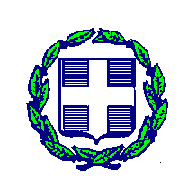 